Каратузский сельсовет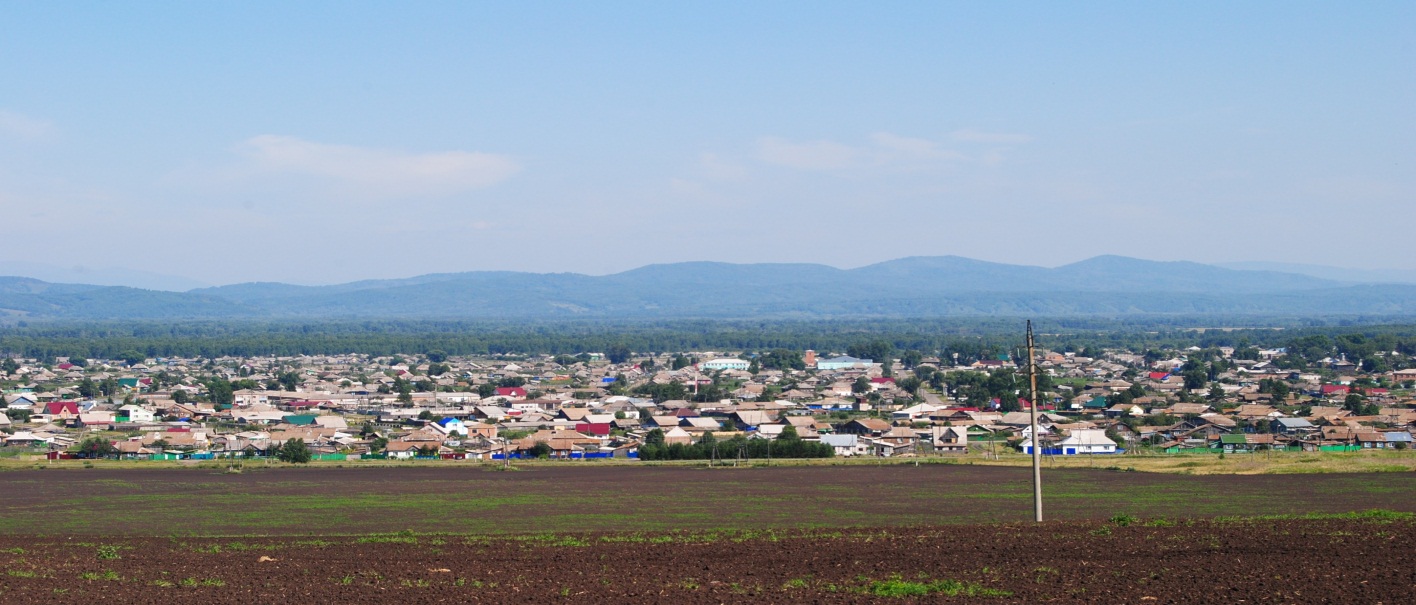 № 8 (213) от 13 сентября 2018 г.с. КаратузскоеАДМИНИСТРАЦИЯ КАРАТУЗСКОЕ СЕЛЬСОВЕТАПОСТАНОВЛЕНИЕ11.09.2018г.			с.Каратузское				№ 156-ПОб утверждении муниципальной целевой программы «Развитие малого и среднего предпринимательства на территории Каратузского сельсовета на 2019-2021 годы"В соответствии с Федеральным законом от 24.07.2007 № 209-ФЗ «О развитии малого и среднего предпринимательства в Российской Федерации», Федеральным законом от 06.10.2003 № 131-ФЗ «Об общих принципах организации местного самоуправления в Российской Федерации», руководствуясь Уставом Каратузского сельсовета Каратузского района Красноярского края, ПОСТАНОВЛЯЮ:1. Утвердить муниципальную целевую программу «Развитие малого и среднего предпринимательства на территории Каратузского сельсовета на 2019-2021годы» (Приложение №1, №2);2. Настоящее постановление вступает в силу в день, следующий за днем его официального опубликования в печатном издании «Каратузский Вестник», но не ранее 1 января 2019 года.3. Контроль за исполнением настоящего постановления оставляю за собойГлава Каратузского сельсовета						А.А.СаарПриложение №1к Постановлению администрацииот 11.09.2018г. № 156-ПМуниципальная программа «Развитие малого и среднего предпринимательства на территории Каратузского сельсовета на 2019-2021 годы»1. Паспорт программы2. Анализ состояния субъектов малого и среднего предпринимательствана территории Каратузского сельсоветаНастоящая муниципальная программа «Развитие малого и среднего предпринимательства на территории Каратузского сельсовета» на 2019-2021 годы разработана в соответствии с Федеральным законом от 24 июля 2007 года № 209-ФЗ «О развитии малого и среднего предпринимательства в Российской Федерации», Федеральным законом Российской Федерации от 06.10.2003 № 131-ФЗ «Об общих принципах организации местного самоуправления в Российской Федерации», Федеральным законом Российской Федерации от 26.07.2006 № 135-ФЗ «О защите конкуренции».Малый и средний бизнес на территории Каратузского сельсовета на 01.01.2018г. представлен 150 субъектами малого предпринимательства. В том числе по видам экономической деятельности:- розничная торговля – 62- бытовые услуги – 4 - ремонт автотранспортных средств – 8 - пассажирские и грузовые перевозки – 5 - снабжение населения топливом – 5 - лесозаготовки и обработка древесины – 9 - фармацевтические услуги – 2 - сельское хозяйство и переработка сельхозпродукции – 14 - ремонтные и строительные работы – 4 - юридические услуги – 2 - общественное питание – 5 - изготовление мебели – 3 - прочие – 27.Торговля и сфера услуг достаточно традиционная отрасль для малого и среднего бизнеса, не требующая больших стартовых затрат, обеспечивающая быструю отдачу вложений, она стала довольно привлекательной для малых и средних предприятий.3. Характеристика, проблемы и обоснование необходимости ихрешения программными методамиНесмотря на проведенную работу во всех областях поддержки субъектов малого и среднего предпринимательства на территории Каратузского сельсовета, к настоящему времени не удалось охватить в полном объеме инновационную деятельность, привлечь внешние инвестиции, решить вопросы занятости трудоспособного населения.Увеличение темпов наращивания потенциала субъектов малого и среднего бизнеса не может быть получено, если существенно не изменятся правовые и экономические условия для свободного развития малого и среднего предпринимательства. Проблемы, сдерживающие развитие субъектов малого и среднего бизнеса, во многом вытекают из макроэкономической ситуации настоящего периода:- действующие нормативные правовые акты, регулирующие отношения в сфере малого и среднего предпринимательства, не в полной мере обеспечивают условия для создания и функционирования его субъектов;- отсутствие стартового капитала и недостаток знаний для успешного начала предпринимательской деятельности;- ограниченный спектр финансовой поддержки субъектов малого и среднего предпринимательства (отсутствие системы гарантирования и страхования кредитов, отсутствие механизма предоставления льгот банками, лизинговыми и страховыми компаниями, слабое кредитно-инвестиционное обслуживание);- усложнена административно-разрешительная система по осуществлению деятельности субъектов малого и среднего предпринимательства (лицензирование, сертификация, система контроля);- недостаток кадров рабочих специальностей для субъектов малого и среднего бизнеса;- слабая консультационно-информационная поддержка субъектов малого и среднего бизнеса;- несовершенство системы учета и отчетности по малому предпринимательству.Решение проблемы поддержки малого предпринимательства возможно только путем разработки программно-целевого инструмента. Необходим комплексный и последовательный подход, рассчитанный на долгосрочный период, обеспечивающий реализацию мероприятий по срокам, ресурсам, исполнителям, а также организацию процесса управления и контроля. Существенным негативным фактором, сдерживающим развитие малого и среднего предпринимательства, является отсутствие развитых рыночных механизмов его поддержки. На становление и развитие субъектов малого и среднего предпринимательства серьезное влияние оказывают следующие факторы:- несовершенство законодательства в части несоответствия вновь принимаемых законодательных актов действующим правовым нормам;- нестабильная налоговая политика;- ограниченное бюджетное финансирование, отсутствие разработанных и законодательно утвержденных нормативов отчисления бюджетных средств на поддержку и развитие субъектов малого и среднего бизнеса;Все это создает предпосылки для «ухода в тень» малых предприятий и индивидуальных предпринимателей, нарушению положений Трудового кодекса РФ по отношению к наемным работникам, занижению уровня официальной заработной платы. Анализ факторов влияющих на развитие субъектов малого и среднего предпринимательства показывает, что существующие проблемы можно решить лишь объединенными усилиями и согласованными действиями самих предпринимателей, их общественных объединений и органов местного самоуправления. Результатом взаимодействия должно стать совершенствование:- нормативно-правовой базы, регулирующей предпринимательскую деятельность;- информационной базы;- финансовых механизмов поддержки малого и среднего предпринимательства.Развитие малого бизнеса в Каратузском сельсовете должно осуществляться на основе программных методов.4. Цель и задачи программы, приоритетные направления развития субъектов малого и среднего бизнесаЦель программы - создание на территории Каратузского сельсовета благоприятных условий для устойчивого развития предприятий субъектов малого и среднего бизнеса, способствующих созданию новых рабочих мест, развитию реального сектора экономики, пополнению бюджета, на основе формирования эффективных механизмов поддержки. Для достижения цели настоящей программы поставлены задачи, позволяющие в условиях ограниченного ресурсного обеспечения разрешить ключевые проблемы развития субъектов малого и среднего предпринимательства, в том числе:- создание правовых, экономических и организационных условий для устойчивой деятельности субъектов малого и среднего предпринимательства;- развитие инфраструктуры поддержки предпринимательства с предоставлением методической, информационной, консультационной;- устранение административных барьеров, препятствующих развитию субъектов малого и среднего бизнеса;- совершенствование методов и механизмов финансовой поддержки субъектов малого и среднего предпринимательства;- повышение деловой и инвестиционной активности предприятий субъектов малого и среднего бизнеса;- создание условий для увеличения занятости населения;- привлечение представителей субъектов малого и среднего бизнеса, ведущих деятельность в приоритетных направлениях социального развития;- привлечение субъектов малого и среднего предпринимательства для выполнения муниципального заказа.Указанная цель и задачи соответствуют социально-экономической направленности развития Каратузского сельсовета .Важными и приоритетными направлениями развития малого предпринимательства, как на государственном, так и на уровне сельсовета признаны:- жилищно-коммунальное;- образовательное;- ремесленное;- спортивно-оздоровительное;- благоустройство.Наличие монополии, недостаточное количество, а порой и полное отсутствие предприятий в этих сферах влияют не только на стоимость предоставляемых услуг, но и их на качество.Сегодня есть реальная возможность развития за счет малых предприятий таких сфер экономики, как:- инновационная деятельность;- расширение и качественное улучшение деятельности по оказанию бытовых услуг населению;- производство продукции для нужд ЖКХ, оказание жилищно- коммунальных услуг, внедрение современных технологий в жилищно-коммунальном хозяйстве;Для решения поставленных задач Программа содержит перечень конкретных мероприятий, нацеленных на обеспечение благоприятных условий для развития малого и среднего предпринимательства на территории Каратузского сельсовета.Мероприятия программы вместе с тем строятся с учетом потребностей администрации сельсовета в обеспечении мониторинга и экономического анализа развития субъектов малого и среднего предпринимательства, информационного обмена, проведении исследований по проблемам субъектов малого и среднего предпринимательства и сгруппированы в пять разделов, характеризующих основные направления поддержки субъектов малого и среднего бизнеса:- нормативно-правовая поддержка субъектов малого и среднего предпринимательства;- развитие доступа субъектов малого и среднего предпринимательства к финансовым ресурсам;- формирование и развитие инфраструктуры поддержки субъектов малого и среднего предпринимательства;- развитие консультационной, организационно методической и информационной поддержки субъектов малого и среднего бизнеса;- содействие росту конкурентоспособности.5. Объем планируемых финансовых ресурсов и источникифинансирования программыФинансирование мероприятий программы в том числе по годам:2019 год- 0 руб.2020 год- 0 руб.2021 год- 0 руб.6. Ожидаемые социально-экономические результатыреализации ПрограммыРеализация мероприятий программы предполагает создать условия для сохранения действующих и вновь образованных субъектов малого и среднего предпринимательства, что позволит обеспечить увеличение количества рабочих мест, повышение заработной платы на предприятиях субъектов малого и среднего бизнеса и тем самым повысить уровень жизни населения на территории сельского поселения.По итогам реализации программы планируется получить следующие результаты:- привлечение инвестиций в малое предпринимательство;- увеличение объема товаров и услуг, производимых и реализуемыхсубъектами малого и среднего предпринимательства, расположенными на территории сельского поселения;- рост налоговых поступлений в местный бюджет от деятельности предприятий субъектов малого и среднего бизнеса;- повышение качества товаров и услуг, предоставляемых населению за счет усиления конкуренции;- увеличение представителей субъектов малого и среднего бизнеса, ведущих деятельность в приоритетных направлениях социального развития.7. Управление Программой и контроль за ее реализациейФормы и методы управления реализацией Программы определяются администрацией Каратузского сельсовета.Общее руководство и контроль за реализацией программных мероприятий осуществляет администрация Каратузского сельсовета.Администрация Каратузского сельсовета является заказчиком муниципальной Программы и координатором деятельности исполнителей мероприятий Программы.Администрация Каратузского сельсовета осуществляет:-разработку механизмов привлечения дополнительных финансовых ресурсов для реализации Программы;-контроль за эффективным и целевым использованием бюджетных средств на реализацию Программы;-подготовку предложений по привлечению организаций для реализации мероприятий Программы;-мониторинг выполнения Программы в целом и входящих в ее состав мероприятий;Приложение №2
к постановлениюот 11.09.2018г. № 156-ПМероприятия по реализации Муниципальной программы «Развитие и поддержка малого и среднего предпринимательства в Каратузском сельсовете на 2019-2021г.г.»КАРАТУЗСКИЙ СЕЛЬСКИЙ СОВЕТ ДЕПУТАТОВРЕШЕНИЕ12.09.2018г.				с.Каратузское			№18-125Об утверждении Регламента Каратузского сельского Совета депутатовНа основании Федерального закона от 06.10.2003 № 131-ФЗ «Об общих принципах организации местного самоуправления в Российской Федерации», руководствуясь статьей 24 Устава Каратузского сельсовета Каратузского района Красноярского края, Каратузский сельский Совет депутатов РЕШИЛ:1. Утвердить Регламент Каратузского сельского Совета депутатов, согласно приложению.2. Признать утратившим силу решение Каратузского сельского Совета депутатов от 15.06.2010г. №3-19 2Об утверждении регламента работы Каратузского сельского Совета депутатов».3. Контроль за исполнением настоящего Решения возложить на постоянную комиссию по законности, охране общественного порядка, сельскому хозяйству и предпринимательству.4. Решение вступает в силу в день, следующий за днём его официального опубликования в официальном печатном издании «Каратузский Вестник».Председатель Каратузского сельского Совета депутатов								О.В.ФедосееваГлава Каратузского сельсовета						А.А. СаарПриложение к решению Каратузского сельского Совета депутатов от 12.09.2018г.№ 18-125РЕГЛАМЕНТКаратузского сельского Совета депутатовГЛАВА 1. ОБЩИЕ ПОЛОЖЕНИЯСтатья 1. Совет депутатов1. Каратузский сельский Совет депутатов (далее – Совет депутатов) является выборным представительным органом местного самоуправления и действует в соответствии с Конституцией Российской Федерации, законами Российской Федерации и Красноярского края, Уставом Каратузского сельсовета Каратузского района Красноярского края и настоящим Регламентом.Статья 2. Возникновение и прекращение полномочий Совета депутатов1. Полномочия Совета депутатов начинаются со дня избрания не менее двух третей от установленного Уставом Каратузского сельсовета Каратузского района Красноярского края числа депутатов Совета депутатов.2. Полномочия Совета депутатов прекращаются в связи с истечением срока полномочий, а также при досрочном прекращении полномочий с момента избрания не менее двух третей от установленного Уставом Каратузского сельсовета Каратузского района Красноярского края числа депутатов Совета депутатов нового созыва.3. Полномочия Совета депутатов прекращаются досрочно:- в случае роспуска Совета законом Красноярского края по основаниям, предусмотренным Федеральным законом от 06.10.2003 № 131-ФЗ «Об общих принципах организации местного самоуправления в Российской Федерации»;- в случае самороспуска, при условии, что за самороспуск проголосовало не менее чем две третьих депутатов от установленного числа депутатов Совета депутатов и такое решение не может быть принято ранее, чем через год с начала осуществления Советом депутатов своих полномочий. -  в случае вступления в силу решения Красноярского краевого суда о неправомочности данного состава депутатов Совета, в том числе в связи со сложением депутатами своих полномочий;- в случае преобразования поселения, осуществляемого   в соответствии с частями 3, 5 статьи 13 Федерального закона 06.10.2003 № 131-ФЗ «Об общих принципах организации местного самоуправления в Российской Федерации», а также в случае упразднения поселения; - утраты Каратузским сельсоветом статуса муниципального образования в связи с его объединением с городским округом;- увеличения численности избирателей Каратузского сельсовета более чем на 25 процентов, произошедшего вследствие изменения границ Каратузского сельсовета или объединения Каратузского сельсовета с городским округом.- в случае нарушения срока издания муниципального правового акта, требуемого для реализации решения, принятого путем прямого волеизъявления граждан.- в случае досрочного прекращения полномочий Совета депутатов досрочные выборы в Совет проводятся в сроки, установленные законодательством.Статья 3. Принципы деятельности Совета депутатов1. Деятельность Совета депутатов основывается на коллегиальном, свободном обсуждении и решении вопросов местного значения, гласности, законности, учете общественного мнения, ответственности и подотчетности.Статья 4. Организация работы Совета депутатов1. Вопросы организации работы Совета депутатов определяются настоящим Регламентом, другими правовыми актами Совета депутатов, издаваемыми в соответствии с действующим законодательством и Уставом Каратузского сельсовета Каратузского района Красноярского края..2. Органами Совета депутатов являются постоянные и временные комиссии Совета депутатов, создаваемые Советом.3. Формами работы Совета депутатов являются сессии Совета депутатов, заседания его постоянных и временных комиссий, комиссии депутатского расследования, депутатские слушания.Порядок проведения Советом депутатов или комиссиями Совета депутатов выездных заседаний, публичных слушаний, собраний депутатов, предварительных слушаний определяют соответственно председатель Совета депутатов или председатели комиссий.Депутаты Совета депутатов проводят прием граждан, собрания избирателей, встречи с трудовыми коллективами и общественными организациями, выступают перед избирателями не реже одного раза в год.4. Проект плана правотворческой деятельности местного самоуправления готовится председателя Совета депутатов совместно с председателями постоянных комиссий Совета депутатов на основании решения комиссий и предложений главы Каратузского сельсовета.5. Совет депутатов принимает путем голосования:- решения Совета депутатов (нормативные, ненормативные правовые акты);- протокольные решения.Решения Совета депутатов принимаются простым большинством голосов от установленного числа его депутатов, если иное не предусмотрено действующим законодательством, Уставом Каратузского сельсовета Каратузского района Красноярского края или настоящим Регламентом.Решениями Совета депутатов утверждаются программы, регламенты, положения, правила, иные документы.Решениями Совета депутатов оформляются:- избрание председателя Совета депутатов и его заместителя и освобождение их от должности;- создание и упразднение постоянных комиссий Совета депутатов;- утверждение персонального состава постоянных комиссий и внесение изменений в их состав;- утверждение председателей постоянных комиссий и освобождение их от должности;- результаты рассмотрения вопроса о выражении недоверия должностному лицу администрации Каратузского сельсовета.Протокольные решения Совета депутатов принимаются большинством голосов от числа депутатов, присутствующих на заседании.Протокольные решения Совета депутатов принимаются по вопросам:- о процедуре голосования;- избрания председательствующего на заседании и его заместителя в случае отсутствия председателя Совета депутатов и его заместителя;- о продлении времени заседания и времени для выступления;- о повторном голосовании по рассматриваемому вопросу в случаях, предусмотренных настоящим Регламентом;- о внесении изменений в порядок рассмотрения вопросов на заседании;- иным вопросам, предусмотренным Уставом муниципального образования и настоящим Регламентом.ГЛАВА 2. СЕССИИ СОВЕТА ДЕПУТАТОВСтатья 5. Очередные и внеочередные сессии1. Первая сессия вновь избранного состава Совета депутатов созывается не позднее чем в десятидневный срок со дня объявления результатов выборов при условии избрания не менее двух третей от установленного числа депутатов Совета депутатов.Повестка дня первой сессии может включать только вопросы, связанные с избранием председателя Совета депутатов, его заместителя, формированием постоянных и временных комиссий Совета депутатов, решением иных организационных вопросов.Первая сессия до избрания председателя Совета депутатов открывается и ведется старейшим по возрасту из участвующих в заседании сессии депутатов.2. Очередные сессии Совета депутатов созываются председателем Совета депутатов по мере необходимости, но не реже одного раза в три месяца в соответствии с планом работы Совета.Распоряжение о дате созыва сессии должно быть принято не менее чем за 10 календарных дней до ее проведения.В день принятия председателем Совета депутатов распоряжение о проведении сессии аппарат Совета депутатов уведомляет об этом депутатов и главу Каратузского сельсовета.Сообщение о времени и месте проведения сессии публикуются в средствах массовой информации не позднее чем за 7 дней до ее проведения с указанием предполагаемой повестки дня.3. Внеочередные сессии созываются председателем Совета депутатов по своей инициативе, по инициативе главы Каратузского сельсовета, по инициативе не менее 1/3 от установленного числа депутатов, а также по требованию не менее 10 процентов жителей муниципального образования, обладающих избирательным правом, в иных случаях, предусмотренных действующим законодательством.Предложение (требование) о созыве внеочередной сессии Совета депутатов оформляется письменно и направляется на имя председателя Совета депутатов одновременно с проектами вносимых на ее рассмотрение решений, с обоснованием необходимости их принятия, характеристикой целей и задач, осуществляемых при их принятии.Внеочередная сессия созывается в срок не позднее 7 дней от даты официального внесения предложения (требования) о созыве сессии, если иной срок (более поздний) не предусмотрен законодательством, либо документами, содержащими предложение (требование) о созыве сессии.Датой официального внесения документов в Совет депутатов считается дата их регистрации в нем.4. Чрезвычайная сессия может быть созвана председателем Совета депутатов по предложению главы Каратузского сельсовета или по собственной инициативе в случаях, требующих принятия оперативных решений.На внеочередной или чрезвычайной сессии подлежат рассмотрению только те вопросы, для решения которых она созывалась. После рассмотрения вопросов, указанных в повестке дня, внеочередная или чрезвычайная сессия подлежит закрытию.Статья 6. Заседания Совета депутатов1. Заседания Совета депутатов носят, как правило, открытый характер.Любому жителю Каратузского сельсовета, обладающему избирательным правом, предоставляется возможность ознакомиться с протоколом открытого заседания.По решению председателя Совета депутатов либо непосредственно депутатов Совета депутатов на заседания могут быть приглашены должностные лица органов местного самоуправления, а также представители организаций, учреждений, общественных объединений, эксперты и другие специалисты для предоставления необходимых сведений и заключений по рассматриваемым проектам решений и иным вопросам.Глава Каратузского сельсовета, его заместители, работники прокуратуры вправе присутствовать на всех заседаниях Совета депутатов.На открытых заседаниях Совета депутатов могут присутствовать аккредитованные представители средств массовой информации с правом ведения аудио-, видеозаписи, фотографирования.Список лиц, приглашенных для обсуждения по определенному вопросу, подготавливается постоянными комиссиями Совета депутатов, по предложению которых вопрос вносится на заседание Совета депутатов. Приглашенные на заседания Совета депутатов лица извещаются об этом работниками аппарата Совета депутатов с указанием конкретных вопросов, по которым необходимо дать разъяснение. В случае невозможности для приглашенного должностного лица прибыть на заседание лично должностное лицо извещает об этом председателя или заместителя председателя Совета депутатов и направляет для участия в работе сессии своего представителя.2. По решению депутатов Совета депутатов может быть проведено закрытое заседание Совета (или его часть - по отдельным вопросам повестки).Решение о проведении закрытого заседания принимается на открытом заседании Совета депутатов по предложению председателя Совета депутатов, главы Каратузского сельсовета или по предложению не менее 2/3 от установленного числа депутатов Совета депутатов.Закрытое заседание не может быть проведено для рассмотрения и принятия решения по вопросам принятия и изменения Устава Каратузского сельсовета Каратузского района Красноярского края, назначения местного референдума, обсуждения народной правотворческой инициативы, по вопросам утверждения бюджета и отчета о его исполнении, установлении порядка управления и распоряжения муниципальной собственностью, установления порядка и условий приватизации муниципальной собственности, установления местных налогов и сборов, а также установления льгот по их уплате.На закрытом заседании Совета депутатов кроме депутатов вправе присутствовать другие лица. Решение об участии приглашенных лиц принимается большинством голосов от числа депутатов, участвующих в заседании.Во время проведения закрытого заседания Совета депутатов запрещается ведение аудио-, видеозаписи.Статья 7. Порядок проведения сессии1. Председательствует на сессиях Совета депутатов председатель Совета или по его поручению - заместитель председателя Совета.Председательствующий имеет право:- лишить выступающего слова, если он нарушает Регламент, выступает не по повестке дня, использует оскорбительные выражения, ненормативную лексику;- обращаться за справками к депутатам и должностным лицам администрации Каратузского сельсовета;- приостанавливать дебаты, не относящиеся к обсуждаемому вопросу и не предусмотренные режимом работы сессии;- призвать депутата к порядку, временно лишить слова в соответствии со статьей 37 настоящего Регламента;- прервать заседание в случае возникновения в зале чрезвычайных обстоятельств, а также грубого нарушения порядка ведения заседаний. Перед началом сессии заместитель председателя Совета информирует об отсутствующих членах Совета и причинах их отсутствия.2. Сессия Совета правомочна, если в ней участвует не менее 2/3 депутатов от установленного числа депутатов.3. После открытия сессии председательствующий информирует о лицах, официально приглашенных для участия в ней, а также об иных лицах, присутствующих на заседании.4. Порядок проведения сессии определяется председателем Совета. Решением сессии порядок может быть изменен. В сессии может быть объявлен перерыв для дополнительной подготовки и доработки вопросов, включенных в повестку заседания.5. На сессии Совета депутатов ведется протокол и может осуществляться аудио-, видеозапись. В протоколе сессии указывается:- дата, место проведения, порядковый номер сессии;- установленное число депутатов Совета депутатов и число депутатов, присутствующих на заседании;- повестка дня сессии с указанием докладчика и содокладчиков;- выступление докладчика по проекту решения;- выступления депутатов и приглашенных по обсуждаемому вопросу;- результаты голосования.Протокол сессии оформляется в 10-дневный срок. Протокол подписывает председатель Совета депутатов и ответственное лицо ведущее протокол. Ответственным лицом, ведущим протокол сессии, является ведущий специалист администрации Каратузского сельсовета по организационно-массовой работе, архиву и кадрамСтатья 8. Формирование повестки сессии1. Проект повестки сессии Совета формирует председатель Совета исходя из:- плана работы Совета;- предложений постоянных комиссий, групп депутатов или отдельных депутатов Совета депутатов;- предложений администрации Каратузского сельсовета;- письменных требований групп депутатов, жителей Каратузского сельсовета, администрации Каратузского сельсовета в соответствии с пунктом 5.3 настоящего Регламента;- наличия вопросов, требующих оперативного решения.2. Обсуждение повестки и принятие решения по ее утверждению проводится в соответствии со статьей 10 настоящего Регламента.3. В повестку очередной сессии в обязательном порядке включается пункт «Разное», в котором каждый депутат может выступить по любому вопросу, не включенному в повестку сессии.Статья 9. Прения1. Перед рассмотрением очередного вопроса Советом устанавливается время для выступления основного докладчика, содокладчиков, участников прений.Продлить время выступления председательствующий может только по решению депутатов.2. Председательствующий предоставляет слово для выступления по обсуждаемому вопросу участникам заседания в порядке очереди. Если выступающий исчерпал отведенное ему время для выступления или выступает не по обсуждаемому вопросу, то председательствующий после одного предупреждения может прервать его выступление.Выступающий на заседании не вправе употреблять в своей речи ненормативную лексику, грубые, оскорбительные выражения, наносящие ущерб чести и достоинству граждан и должностных лиц, призывать к незаконным действиям, использовать ложную информацию, допускать необоснованные обвинения в чей-либо адрес.В случае нарушения данного запрета выступающий может быть лишен слова без предупреждения. Указанным лицам слово для повторного выступления по обсуждаемому вопросу не предоставляется.3. Депутаты, а также иные участники сессии, официально приглашенные для обсуждения рассматриваемого вопроса, могут задать вопросы докладчику и содокладчикам, а также выступить в прениях по обсуждаемому вопросу.Предложения о внесении изменений в проекты решений подаются председательствующему в письменном виде.4. Докладчик после прекращения прений может выступить с заключительным словом.Статья 10. Порядок голосования1. Решения сессии Совета депутатов принимаются открытым, тайным голосованием, а также поименным.Открытое голосование осуществляется поднятием руки. Тайное голосование проводится с использованием бюллетеней. Поименное голосование производится поднятием руки с оглашением фамилий депутатов, проголосовавших «за», «против», «воздержалось».Поименное или тайное голосование проводится по требованию не менее 1/5 депутатов, за исключением случаев, предусмотренных пунктом 10.2 настоящей статьи.Депутат, присутствующий на заседаниях, не вправе отказаться от голосования.2. По повестке заседания проводится открытое голосование. При решении вопроса о самороспуске Совета депутатов проводится поименное голосование.При решении вопросов по персоналиям: выборы и освобождение от должности председателя Совета и заместителя председателя Совета, досрочное прекращение полномочий депутата Совета - проводится тайное голосование.3. Перед началом голосования председательствующий объявляет количество предложений по рассматриваемому вопросу, которые будут вынесены на голосование, уточняет формулировку, напоминает, каким большинством может быть принято решение.Голосование предложений по рассматриваемому вопросу проводится в порядке их поступления, если в результате голосования предложение принято, то другое на голосование не выносится.4. Открытое голосование проводит председательствующий. Поименное голосование проводится путем поименного опроса председательствующим присутствующих депутатов. Результаты поименного голосования заносятся в протокол заседания с указанием фамилий депутатов, принимающих участие в голосовании, и результатов голосования.5. Для тайного голосования из числа депутатов избирается счетная комиссия в составе трех человек. Счетная комиссия избирает из своего состава председателя и секретаря комиссии. Счетная комиссия контролирует изготовление бюллетеней, устанавливает место и время голосования, порядок его проведения на основе настоящего Регламента, о чем председатель счетной комиссии информирует депутатов.6. Форма бюллетеней утверждается отдельным постановлением Совета депутатов. Бюллетени для тайного голосования выдаются депутатам членами счетной комиссии в соответствии со списком депутатов Совета.Заполнение бюллетеней проводится депутатом путем зачеркивания в бюллетене фамилии кандидата, против которого он голосует, а в бюллетене по проекту решения - путем проставления отметок около слов «за», «против», «воздержалось».Недействительными считаются бюллетени:- неустановленного образца;- в которых оставлены две и более кандидатуры на одну должность при избрании должностных лиц;- в которых не проставлены отметки либо проставлено более одной отметки при принятии решений.7. Депутат Совета депутатов имеет право в письменном виде оформить особое мнение, которое прилагается к протоколу голосования и учитывается при подсчете голосов.8. О результатах тайного голосования счетная комиссия составляет протоколы, которые подписываются всеми членами счетной комиссии. По докладу счетной комиссии депутаты открытым голосованием принимают постановление об утверждении протокола о результатах тайного голосования. Протокол о результатах тайного голосования может быть не утвержден депутатами только в случае нарушения счетной комиссии порядка голосования.Статья 11. Определение результатов голосования1. После подсчета голосов председательствующий оглашает результаты открытого голосования, в том числе и поименного, и объявляет, какое решение принято.2. Проведение повторного голосования по одному и тому же вопросу недопустимо, за исключением случаев, когда голосование проведено с нарушением настоящего Регламента. Решение о повторном голосовании принимается простым большинством голосов от числа депутатов, присутствующих на заседании.Статья 12. Права депутата на заседаниях Совета депутатов1. Депутат на заседаниях Совета депутатов имеет право:- вносить предложения по повестке дня, порядку ведения заседания;- вносить поправки к проекту решения;- участвовать в прениях, задавать вопросы докладчику и содокладчикам;- требовать постановки на голосование своих предложений;- требовать повторного голосования в случае установленного нарушения правил голосования;- вносить депутатский запрос;- вносить предложения о заслушивании отчета или информации любого органа или должностного лица органов местного самоуправления;- вносить предложения о необходимости проверок и депутатских расследований по вопросам компетенции Совета депутатов;- ставить вопрос о необходимости разработки новых или вносить предложения по изменению действующих правовых актов Совета депутатов;- оглашать обращения, имеющие общественное значение;- пользоваться другими правами, предоставленными ему действующим законодательством и настоящим Регламентом.2. Депутат обязан:- соблюдать настоящий Регламент, повестку дня и требования председательствующего;- выступать только с разрешения председательствующего и по существу рассматриваемого вопроса;- не допускать оскорбительных выражений;- участвовать в голосовании лично.ГЛАВА 3. ПОДГОТОВКА И ПРИНЯТИЕ РЕШЕНИЙ СОВЕТА ДЕПУТАТОВСтатья 13. Порядок внесения проектов решений в Совет депутатов1. Проекты решений на рассмотрение Совета депутатов могут вноситься депутатами Совета, постоянными и временными комиссиями, главой Каратузского сельсовета, иными выборными органами местного самоуправления, органами территориального общественного самоуправления, инициативной группой жителей, а также иными субъектами правотворческой инициативы, установленными уставом Каратузского сельсовета Каратузского района Красноярского краяРешение о создании инициативной группы должно быть принято собранием жителей не менее 10 человек, обладающих избирательным правом.К проекту решения, внесенному инициативной группой, прилагается протокол собрания, на котором было принято решение о создании инициативной группы.2. Проекты решений вместе с обоснованием необходимости их принятия, характеристикой целей и задач, осуществляемых при принятии решений, направляются ее инициаторами председателю Совета депутатов не позднее чем за 10 дней до очередной сессии, на которой предлагается их рассмотрение.Статья 14. Порядок подготовки проектов решений к рассмотрению1. Председатель Совета депутатов по внесенному проекту решения устанавливает сроки подготовки проекта к рассмотрению, а также определяет в соответствии с вопросами ведения постоянных комиссий профильную комиссию и направляет в нее проект решения.2. Проекты решений, затрагивающие интересы населения Каратузского сельсовета в целом или отдельных его групп, направляются председателем Совета во все постоянные комиссии Совета депутатов, а также в администрацию Каратузского сельсовета.Постоянные комиссии и администрация Каратузского сельсовета представляют свои заключения в профильную комиссию в срок, установленный председателем Совета. При этом постоянные комиссии, администрация Каратузского сельсовета могут представить в профильную комиссию альтернативный проект решения.Проект решения представляется на бумажном носителе одновременно с электронной копией.3. Председатель Совета, профильная комиссия могут принять решение об опубликовании проекта решения для обсуждения населением Каратузского сельсовета, общественных организаций.4. Профильная комиссия принимает решение о готовности проекта к рассмотрению сессией Совета депутатов и передает проект решения председателю Совета для включения в повестку дня сессии.Для рассмотрения на сессии Совета депутатов может быть передано не более двух вариантов проекта решения.5. Совет депутатов голосами не менее 2/3 депутатов Совета может утвердить иной порядок подготовки проекта решения в случае, когда требуется экстренное его рассмотрение.Статья 15. Порядок обсуждения и принятия решений на заседаниях Совета депутатов1. Основные элементы процедуры рассмотрения проекта решения на заседаниях Совета депутатов:- доклад инициатора проекта;- содоклад;- вопросы к докладчику и содокладчику;- прения по обсуждаемому вопросу;- заключительное слово докладчика;- внесение поправок к проекту решения;- голосование за внесение поправок к проекту решения;- голосование по принятию проекта решения.2. При наличии альтернативного проекта после обсуждения принимается решение о том, какой из них принять за основу.3. После обсуждения всех поправок проект решения с принятыми поправками ставится на голосование в целом.4. Депутаты могут принять решение о переносе срока голосования по проекту решения, поручив профильной или специально сформированной комиссии редакционную и юридическую доработку проекта с учетом принятых поправок.После принятия решения в целом не допускается внесения в текст решения каких-либо поправок и изменений.Для отмены решения, а также для внесения изменения в его текст требуется такое же количество голосов, что и для принятия соответствующего решения.Статья 16. Порядок подписания и обнародования правовых актов Совета депутатов1. Решения Совета депутатов направляются главе Каратузского сельсовета для подписания и обнародования. Глава Каратузского сельсовета в течение 10 дней должен подписать либо отклонить решение Совета депутатов. Если глава Каратузского сельсовета отклоняет решение, то решение в течение 10 дней возвращается в Совет депутатов с мотивированным обоснованием его отклонения либо с предложением о внесении в него изменений и дополнений. Если при повторном рассмотрении решение будет одобрено в ранее принятой редакции большинством не менее двух третей от установленной численности депутатов Совета депутатов, оно подлежит подписанию главой Каратузского сельсовета в течение семи дней и обнародованию. 2. Нормативные Решения Совета депутатов вступают в силу со дня официального опубликования, если иное не предусмотрено в самом Решении.3. Ненормативные Решения Совета депутатов вступают в силу с момента их принятия, если иное не предусмотрено в самих Решениях. Решение подписывается председателем Совета депутатов.4. Правовые акты Совета депутатов о налогах и сборах, вступают в силу в соответствии с Налоговым кодексом Российской Федерации.5. Правовые акты, затрагивающие права, свободы и обязанности человека и гражданина, вступают в силу после их официального опубликования (обнародования).Такие муниципальные правовые акты должны быть опубликованы (обнародованы) в уполномоченном печатном средстве массовой информации в течение 10 дней после их подписания.Статья 17. Контроль за исполнением решений и постановлений Совета депутатов1. В каждом решении Совета депутатов указывается постоянная комиссия Совета депутатов, контролирующая его исполнение.Целью контроля является выявление степени эффективности и реализации положений документа, причин, затрудняющих его исполнение, а также, при необходимости, обеспечение исполнения положений документа в судебном порядке.2. Администрация Каратузского сельсовета и ее структурные подразделения, отвечающие за исполнение принятых решений, направляют в Совет депутатов информацию о ходе выполнения данных решений.3. После заслушивания сообщения о ходе выполнения решения Совет депутатов вправе:- снять решение с контроля как выполненное;- снять с контроля отдельные пункты решения как выполненные;- возложить контрольные полномочия на иной орган;- признать утратившим силу решение;- изменить решение;- принять дополнительное решение.4. Указанные решения готовятся и рассматриваются в соответствии с процедурами внесения, рассмотрения и принятия правовых актов, установленными настоящими Регламентом.Статья 18. Рассылка актов, принятых Советом депутатов1. Тексты принятых Советом депутатов правовых актов в 3-дневный срок после их подписания рассылаются заинтересованным лицам в соответствии с реестром рассылки.Тексты обращений и заявлений Совета депутатов направляются их адресатам в первоочередном порядке.ГЛАВА 4. РАБОТА ДЕПУТАТА В СОВЕТЕ ДЕПУТАТОВСтатья 19. Формы деятельности депутата Совета депутатов1. Формами деятельности депутата Совета депутатов могут быть:- участие в сессиях Совета депутатов;- участие в работе постоянных и временных комиссий Совета депутатов;- взаимодействие с органами местного самоуправления, органами государственной власти Российской Федерации, Красноярского края и других муниципальных образований;- участие в выполнении поручений Совета депутатов;- участие в депутатских слушаниях;- обращение с депутатским запросом;- участие в депутатских объединениях;- работа с избирателями;- работа с администрацией Каратузского сельсовета в составе совместных комиссий, экспертных советов.Деятельность депутата Совета депутатов может осуществляться в иных формах, предусмотренных законодательством Российской Федерации и Красноярского края, а также Уставом Каратузского сельсовета Каратузского района Красноярского края.Статья 20. Депутатские слушания1. Совет вправе проводить депутатские слушания.2. На депутатских слушаниях могут обсуждаться:- проекты решений, требующие публичного обсуждения;- проекты бюджета Каратузского сельсовета и отчеты о его исполнении;- другие важные вопросы местного значения.Статья 21. Порядок проведения депутатских слушаний1. Депутатские слушания проводятся по инициативе одной или нескольких постоянных комиссий Совета депутатов, на которые возлагается организация и проведение депутатских слушаний. Распоряжение о проведении депутатских слушаний подписывает председатель Совета депутатов.2. Информация о теме депутатских слушаний, месте и времени их проведения публикуется в средствах массовой информации не позднее чем за 5 дней до начала проведения депутатских слушаний.Состав лиц, приглашенных на депутатские слушания, определяется постоянной комиссией Совета депутатов, которой организуется это слушание.3. Депутатские слушания могут быть открытыми и закрытыми. На закрытых депутатских слушаниях обсуждаются вопросы конфиденциального характера, а также сведения, составляющие государственную и иную охраняемую законом тайну.Представители средств массовой информации и общественности на закрытые депутатские слушания не допускаются.Продолжительность депутатских слушаний определяет постоянная комиссия Совета депутатов исходя из характера обсуждаемых вопросов.Статья 22. Порядок выступления на депутатских слушаниях1. Депутатские слушания открывает председатель постоянной комиссии Совета депутатов, по инициативе которой проводятся депутатские слушания, либо председатель Совета депутатов.2. Председатель информирует о сущности обсуждаемого вопроса, порядке депутатских слушаний, составе приглашенных лиц.3. Участники депутатских слушаний выступают только с разрешения председательствующего.Статья 23. Время выступления на депутатских слушаниях1. Для выступления на депутатских слушаниях отводится:- на вступительное слово председательствующего до 10 минут;- доклад, содоклад до 20 минут;- на выступления в прениях до 5 минут.Статья 24. Рекомендации и протокол депутатских слушаний1. На сессии Совета депутатов, во время депутатских слушаний ведется протокол. Протокол подписывается председательствующим. Протокол оформляется в соответствии со статьей 7 настоящего Регламента.2. По обсуждаемому вопросу депутатских слушаний принимаются рекомендации, которые утверждаются простым большинством голосов депутатов Совета депутатов, принявших участие в депутатских слушаниях.Статья 25. Депутатские объединения (фракции)1. Депутаты Совета депутатов, избранные в составе списков кандидатов, выдвинутых политическими партиями (их региональными отделениями или иными структурными подразделениями), входят в депутатские объединения (во фракции). Статья 25.1. Порядок образования депутатских объединений.Депутаты Совета вправе образовывать депутатские объединения на основе свободного волеизъявления. Депутатскими объединениями являются депутатские группы в количестве не менее з депутатов.Регистрация депутатских объединений осуществляется постановлением председателя Совета на основании следующих документов:а) письменного уведомления руководителя депутатского объединения об его образовании;б) протокола собрания депутатов Совета о формировании депутатского объединения, содержащего сведения об официальном названии, списочном составе, а также о лицах, уполномоченных представлять его интересы на заседаниях Совета депутатов, в государственных органах и общественных объединениях, скрепленного подписями всех членов депутатского объединения;в) декларации о намерениях (цели, задачи объединения)3. Регистрация депутатских объединений производится не позднее трех рабочих дней со дня подачи председателю Совета документов, перечисленных в пункте 2 настоящей статьи. Председатель Совета информирует о создании депутатского объединения на ближайшем заседании Совета. Информация о регистрации депутатского объединения представляется средствам массовой информации.4. Депутат входит в состав депутатского объединения на основании его письменного заявления. Датой вхождения депутата в депутатское объединение считается день подачи заявления.Депутат вправе выйти из состава депутатского объединения, подав письменное заявление о выходе из депутатского объединения руководителю соответствующего депутатского объединения. Датой выхода депутата из депутатского объединения считается день подачи заявления.Депутат может быть выведен из состава депутатского объединения на основании решения двух третей от общего числа членов депутатского объединения об исключении его из депутатского объединения. Датой выхода депутата из депутатского объединения считается день принятия соответствующего решения.5. Депутатские объединения обязаны представлять председателю Совета сведения о любом изменении в своем составе в течении трех рабочих дней с момента изменения состава депутатского объединения.Статья 25.2 Организация деятельности депутатских объединений.Внутренняя деятельность депутатского объединения организуется им самостоятельно.Организацию деятельности депутатского объединения осуществляет его руководитель, избираемый большинством голосов от общего числа членов депутатского объединения.Руководитель депутатского объединения:- приглашает для участия в заседаниях депутатского объединения представителей органов государственной власти, органов местного самоуправления, общественных объединений, предприятий, учреждений, организаций и средств массовой информации;- запрашивает в органах государственной власти, местного самоуправления, общественных объединениях, в организациях информацию по вопросам, связанным с депутатской деятельностью;- выступает от имени депутатского объединения на заседаниях Совета депутатов, в средствах массовой информации, если иное не предусмотрено решением депутатского объединения;- представляет депутатское объединение в отношениях с населением, органами государственной власти, местного самоуправления, предприятиями, учреждениями, организациями, общественными объединениями, если иное не предусмотрено решением депутатского объединения;- осуществляет иные возложенные на него депутатским объединением полномочия.4. Заседание депутатского объединения правомочно, если на нем присутствует более половины от общего числа членов депутатского объединения. На заседание депутатского объединения могут быть приглашены депутаты, не являющиеся членами данного депутатского объединения, представители органов государственной власти, органов местного самоуправления, общественных объединений, предприятий, учреждений, организаций и средств массовой информации.5. Депутатские объединения вправе:- готовить и вносить на рассмотрение заседаний Совета, постоянных комиссий Совета вопросы для обсуждения и участвовать в них;- проводить обмен мнениями по вопросам, рассматриваемым Советом;- проводить консультации и иные согласительные мероприятия с другими депутатскими объединениями;- знакомить депутатов Совета со своими программами, обращениями и другими материалами; - через своих представителей выступать на заседании Совета по любому обсуждаемому вопросу;- вносить предложения по организации деятельности Совета, в том числе по кандидатурам в состав временных депутатских комиссий.ГЛАВА 5. ПОСТОЯННЫЕ И ВРЕМЕННЫЕ КОМИССИИ СОВЕТА ДЕПУТАТОВСтатья 26. Формирование постоянных и временных комиссий1. Совет депутатов из числа депутатов образует постоянные комиссии. Перечень постоянных комиссий, наименование, состав, а также вопросы их ведения устанавливаются Советом депутатов.Депутат может входить в состав не более двух постоянных комиссий. Члены комиссии открытым голосованием избирают председателя комиссии и его заместителя. Председатели комиссий утверждаются сессией Совета депутатов.В случае необходимости Совет депутатов может образовывать новые комиссии, упразднять действующие и реорганизовать их (изменить название, вопросы ведения, состав, утвердить по представлению комиссии нового председателя).2. Совет депутатов может для рассмотрения конкретных вопросов образовывать из числа депутатов временные комиссии. Совет утверждает состав комиссии, ее председателя, определяет задачи комиссии и срок ее работы.После рассмотрения подготовленного комиссией вопроса на сессии (заслушивания информации о проделанной работе) временная комиссия упраздняется, если Совет не принял решение о продлении ее полномочий с указанием нового срока.Статья 27. Задачи постоянных комиссий1. Постоянные комиссии Совета депутатов:а) разрабатывают и предварительно рассматривают проекты решений Совета депутатов и вносят их на рассмотрение сессии;б) осуществляют подготовку проектов решений, внесенных на рассмотрение сессии Совета депутатов;в) принимают решение о готовности проекта решения к рассмотрению на сессии и передают проект решения председателю Совета депутатов для включения в повестку дня сессии;г) по вопросам своего ведения выполняют функции профильной комиссии в соответствии со статьей 14;д) по вопросам своего ведения организуют и проводят открытые обсуждения и публичные слушания;е) по вопросам своего ведения рассматривают предложения, заявления, жалобы от организаций, трудовых коллективов, жителей;ж) по вопросам своего ведения осуществляют контроль за деятельностью администрации Каратузского сельсовета по реализации и выполнению решений Совета депутатов;з) информируют общественность о своей работе;и) участвуют в разработке проектов планов и программ экономического и социального развития Каратузского сельсовета;к) дают заключения об эффективности использования администрацией Каратузского сельсовета средств бюджета и иного имущества, находящегося в муниципальной собственности;л) решают иные вопросы организации своей деятельности, предусмотренные настоящим Регламентом, Положением о постоянных комиссиях и Уставом Каратузского сельсовета Каратузского района Красноярского края.Статья 28. Порядок работы комиссий1. Постоянные комиссии самостоятельно разрабатывают и утверждают своим решением план работы комиссии.2. Заседания постоянных комиссий проводятся в соответствии с планом, а также по мере необходимости.Заседание комиссии созывается ее председателем по собственной инициативе, а также по требованию любого члена комиссии, председателя Совета и его заместителя.Заседание комиссии считается правомочным, если на нем присутствуют более половины от общего числа членов комиссии.Заседания постоянных комиссий протоколируются.3. По согласованию председателей комиссий, а также по поручению председателя Совета или его заместителя могут проводиться совместные заседания комиссий. Совместные заседания проводит председатель или заместитель председателя Совета депутатов либо председатели участвующих в заседании комиссий по согласованию между собой.4. В заседании комиссии с правом совещательного голоса могут принимать участие депутаты, не являющиеся членами комиссии, а также официально приглашенные на заседание представители администрации Каратузского сельсовета и представители заинтересованных предприятий, учреждений, организаций, трудовых коллективов, общественных объединений.Заседания комиссий являются открытыми.5. Решение комиссии принимается открытым голосованием большинством голосов от общего числа членов комиссии.Решения на совместных заседаниях комиссий принимаются большинством голосов от общего числа членов каждой комиссии.Комиссии могут направлять свои решения (в качестве рекомендаций, предложений, запросов, а также ответов на предложения, заявления и т.п.) заинтересованным лицам.Комиссии по вопросам своего ведения могут принимать обращения, заявления, в том числе публичные - с опубликованием в средствах массовой информации.Статья 29. Председатель комиссии1. Председатель комиссии:а) организует работу комиссии, готовит и проводит ее заседания, предварительные слушания;б) информирует Совет депутатов, его председателя и заместителя председателя о работе комиссии;в) заблаговременно информирует председателя Совета или его заместителя о планируемом заседании комиссии и вынесенных на обсуждение вопросах;г) подписывает решения комиссии и протоколы заседаний.2. В случаях отсутствия председателя его обязанности исполняет заместитель председателя комиссии.Статья 30. Организация и порядок деятельности временных комиссий Совета депутатов1. Совет депутатов может образовать из числа депутатов временные комиссии.Задачи, объем полномочий и срок деятельности временной комиссии определяется постановлением Совета депутатов.Временная комиссия может быть образована Советом депутатов по предложению группы депутатов в количестве не менее 1/3 от установленного числа депутатов Совета депутатов.Временная комиссия Совета депутатов организует свою работу и принимает решения по правилам, предусмотренным настоящим Регламентом, для постоянной комиссии Совета депутатов.2. Совет депутатов может создавать из числа депутатов комиссию депутатского расследования.Депутаты, выдвинувшие предложение о создании комиссии депутатского расследования, могут войти в состав этой комиссии в количестве, не превышающем 1/3 всего состава комиссии.Срок полномочий комиссии определяется Советом депутатов. В течение этого срока комиссия должна подготовить и представить в Совет депутатов заключение. С момента предоставления заключения деятельность комиссии прекращается.ГЛАВА 6. ПРЕДСЕДАТЕЛЬ И ЗАМЕСТИТЕЛЬ ПРЕДСЕДАТЕЛЯ СОВЕТА ДЕПУТАТОВСтатья 31. Председатель Совета депутатов1. Работу Совета депутатов организует его председатель. Председатель Совета депутатов работает на постоянной оплачиваемой основе.Председатель Совета депутатов сохраняет свои полномочия вплоть до открытия первой сессии Совета депутатов нового созыва.2. Председатель Совета депутатов досрочно прекращает свои полномочия в случае их добровольного сложения, отзыва этих полномочий Советом депутатов тайным голосованием простым большинством голосов от установленного числа депутатов Совета депутатов, а также в случаях, предусмотренных для досрочного прекращения полномочий депутата.Вопрос об освобождении от занимаемой должности председателя Совета депутатов рассматривается Советом депутатов по личному заявлению председателя Совета депутатов о его добровольной отставке, а также по предложению не менее 1/3 от установленного числа депутатов Совета депутатов, а исключением выбытия его из состава Совета депутатов.Вопрос об освобождении от занимаемой должности председателя Совета депутатов включается без обсуждения и голосования в повестку дня сессии, ближайшей после поступления соответствующего заявления или предложения, а в случае выбытия из состава Совета депутатов - одновременно с рассмотрением вопроса о досрочном прекращении его депутатских полномочий.При рассмотрении вопроса об освобождении от занимаемой должности председателю Совета депутатов в обязательном порядке предоставляется слово для выступления.Решение Совета депутатов об освобождении от занимаемой должности председателя Совета депутатов оформляется в виде Решения. В случае непринятия Советом депутатов добровольной отставки председатель Совета депутатов вправе сложить свои полномочия по истечении двух недель после подачи заявления.3. Председатель Совета депутатов:а) созывает и председательствует на сессиях Совета депутатов;б) представляет Совет в отношениях с населением, органами власти, предприятиями, учреждениями, организациями, общественными объединениями, органами территориального общественного самоуправления граждан по месту жительства;в) формирует повестку дня сессии;г) созывает сессии в порядке и в случаях, предусмотренных Уставом муниципального образования и настоящим Регламентом;д) осуществляет руководство подготовкой сессией Совета, а также подготовкой проектов решений Совета;е) подписывает протоколы сессий Совета, другие документы Совета депутатов;ж) руководит аппаратом Совета депутатов;з) оказывает содействие депутатам в осуществлении ими своих полномочий;и) организует правовое и материально-техническое обеспечение деятельности Совета депутатов;к) применяет меры поощрения и взыскания в отношении работников аппарата Совета депутатов и депутатов, работающих на постоянной оплачиваемой основе в Совете депутатов;л) обеспечивает соблюдение положений настоящего Регламента;м) от имени Совета депутатов подписывает исковые заявления, направляемые в суд или арбитражный суд;н) осуществляет иные полномочия, возложенные на него федеральными законами, законами Красноярского края, Уставом Каратузского сельсовета, настоящим Регламентом, а также решениями Совета депутатов.4. Председатель Совета депутатов издает постановления и распоряжения по вопросам организации деятельности представительного органа, подписывает решения Совета депутатов.Статья 32. Порядок избрания председателя Совета депутатов1. Председатель представительного органа  избирается из числа его депутатов открытым голосованием простым большинством голосов от установленной численности депутатов Совета депутатов.2. Кандидатуры на должность председателя представительного органа предлагаются депутатами путем открытого выдвижения, при этом каждый депутат вносит одну кандидатуру. Депутат вправе выдвинуть свою кандидатуру в порядке самовыдвижения.3. По итогам открытого выдвижения уполномоченный депутат подготавливает список кандидатов на должность председателя представительного органа, составленный в алфавитном порядке, и оглашает его.После оглашения председательствующим на заседании списка кандидатов, выдвинутых на должность председателя представительного органа, кандидаты вправе заявить о самоотводе в устной или письменной форме.4. До голосования по всем кандидатам, выдвинутым на должность председателя Совета депутатов и включенным в список для голосования, проводится обсуждение, в ходе которого они выступают на заседании Совета депутатов.5. В случае если на должность председателя Совета депутатов были выдвинуты один или два кандидата и ни один из них не набрал требуемого для избрания числа голосов, процедура избрания повторяется, начиная с выдвижения кандидатов.В случае если на должность председателя Совета депутатов выдвинуто более двух кандидатов и ни один из них не набрал требуемого числа голосов, проводится повторное голосование (второй тур) по двум кандидатам, получившим наибольшее число голосов. Если во втором туре голосования председатель Совета депутатов не избран, то процедура избрания повторяется, начиная с выдвижения кандидатов.В случаях повторного выдвижения кандидатов на должность председателя Совета депутатов председательствующий перед началом процедуры выдвижения кандидатов объявляет перерыв и организует работу депутатов для проведения консультаций.6. Избранным на должность председателя Совета депутатов, в том числе по итогам второго тура голосования, считается тот кандидат, который получил наибольшее число голосов от установленной численности депутатов.7. Итоги голосования оформляются решением Совета депутатов, которое подписывается председателем Совета депутатов, и вступает в силу со дня, следующего за днем его принятия.Статья 33. Заместитель председателя Совета депутатов1. Совет депутатов избирает из числа депутатов заместителя председателя Совета на срок полномочий Совета.2. Заместитель председателя Совета депутатов может быть освобожден от занимаемой должности решением Совета в случаях и порядке, установленном статьей 31 настоящего Регламента применительно к председателю Совета.3. Заместитель председателя Совета депутатов:а) исполняет обязанности председателя Совета во время отсутствия председателя;б) координирует деятельность постоянных и временных комиссий Совета;в) доводит до депутатов планы работы постоянных комиссий, информацию о планируемых заседаниях комиссий;г) оказывает помощь депутатам в осуществлении ими своих полномочий, решает вопросы, связанные с освобождением депутатов от выполнения служебных или производственных обязанностей для работы в Совете депутатов, в постоянных и временных депутатских комиссиях;д) координирует работу депутатов по приему граждан;е) содействует депутатам в проведении отчетов перед избирателями, трудовыми коллективами, общественными объединениями граждан;ж) организует взаимодействие Совета депутатов со средствами массовой информации, с общественными организациями, трудовыми коллективами и органами территориального общественного самоуправления;з) организует работу по рассмотрению обращений граждан, адресованных в Совет депутатов;и) оказывает помощь депутатским комиссиям в осуществлении контроля за выполнением решений Совета, в том числе принятых по запросам депутатов, предложениям и критическим замечаниям, высказанным депутатами на сессиях Совета;к) другие полномочия по поручению председателя Совета депутатов.ГЛАВА 7. ИЗБРАНИЕ ГЛАВЫ КАРАТУЗСКОГО СЕЛЬСОВЕТА34. Порядок голосования по избранию главы Каратузского сельсовета из числа кандидатов, представленных конкурсной комиссией1. Глава муниципального образования избирается на правомочном заседании представительного органа открытым голосованием, большинством голосов от установленной численности депутатов, из числа кандидатов, отобранных конкурсной комиссией (далее - Комиссия). 2. На заседание сессии по избранию главы Каратузского сельсовета приглашаются отобранные Комиссией кандидаты. 3. В случае если председатель Совета депутатов отобран Комиссией в качестве одного из кандидатов, полномочия по ведению заседания сессии на время рассмотрения вопроса избрания главы Каратузского сельсовета передаются заместителю председателя или одному из присутствующих депутатов по решению Совета депутатов. 4. Перед началом голосования депутаты изучают представленные Комиссией: протокол заседания Комиссии, документы отобранных кандидатов и материалы конкурсных испытаний.5. Кандидаты выступают на заседании с кратким изложением своей предвыборной программы и отвечают на вопросы, возникающие у депутатов в связи с изучением документов и материалов, представленных Комиссией.6. После выступления кандидатов начинается обсуждение, в ходе которого депутаты вправе высказываться в поддержку того или иного кандидата.7. Перед началом голосования утверждается список кандидатов, с указанием очередности вынесения их на голосование. Отсутствие кандидата на заседании сессии либо заявление о снятии им своей кандидатуры не является основанием для отказа включения его в список для голосования. 8. Председательствующий выносит на голосование кандидатуры в соответствии с установленной очередностью.9. В ходе голосования в протоколе фиксируются только голоса, поданные «За» кандидатов.10. Депутат может отдать свой голос только одному из кандидатов, вынесенных на голосование. Для обеспечения данного правила Ф.И.О. депутатов, проголосовавших за того или иного кандидата, фиксируются в протоколе. 11. Избранным на должность главы Каратузского сельсовета считается кандидат, набравший в результате голосования большинство голосов от установленной численности депутатов.12. Если на голосование выносилось более двух кандидатов и ни один из них не набрал необходимого для избрания числа голосов, то на повторное голосование (второй тур) выносится две кандидатуры, набравшие наибольшее число голосов.При равенстве голосов у двух и более кандидатов во второй тур выходит кандидат (кандидаты), набравший большее количество баллов по результатам конкурсных испытаний. Избранным на должность главы Каратузского сельсовета считается кандидат, набравший большинство голосов от установленной численности депутатов.  Итоги голосования оформляются решением Совета депутатов, которое подписывается председателем, и вступает в силу со дня, следующего за днем его принятия.Решение об избрании главы Каратузского сельсовета подлежит официальному опубликованию в порядке, предусмотренном уставом Каратузского сельсовета Каратузского района Красноярского края.Если в результате голосования по двум кандидатурам или повторного голосования ни один из кандидатов не набрал необходимого для избрания числа голосов, выборы главы Каратузского сельсовета признаются несостоявшимися, что является основанием для объявления нового конкурса.ГЛАВА 8. СОБЛЮДЕНИЕ РЕГЛАМЕНТА СОВЕТА ДЕПУТАТОВСтатья 35. Контроль за соблюдением Регламента1. Контроль за соблюдением Регламента Совета депутатов возлагается на председателя Совета депутатов. Контроль за соблюдением Регламента во время заседаний Совета депутатов возлагается на председательствующего на заседании.Статья 36. Меры воздействия на нарушителей порядка на заседании1. При нарушении участником заседания порядка на заседании Совета депутатов к нему могут применяться следующие меры воздействия:- призыв к порядку;- призыв к порядку с занесением в протокол;- временное лишение слова.2. Призывать к порядку вправе только председательствующий на заседании. Участник заседания призывается к порядку, если он:- выступает без разрешения председательствующего;- допускает в своей речи оскорбительные выражения, использует ненормативную лексику.3. Участник заседания, который на том же заседании уже был призван к порядку, призывается к порядку с занесением в протокол.4. Временное лишение слова на заседании производится путем принятия протокольного решения Совета депутатов в отношении депутата, который дважды призывался к порядку.ГЛАВА 9. ОСУЩЕСТВЛЕНИЕ КОНТРОЛЬНЫХ ПОЛНОМОЧИЙ СОВЕТОМ ДЕПУТАТОВСтатья 37. Основные направления и формы осуществления контрольной деятельности1. Совет депутатов осуществляет контроль за деятельностью главы Каратузского сельсовета, администрации Каратузского сельсовета и ее должностных лиц в следующих формах:а) депутатских слушаний;б) депутатских расследований;в) депутатских запросов;д) заслушивания ежегодного отчета главы Каратузского сельсовета и должностных лиц администрации Каратузского сельсовета.2. Внесение и подготовку контрольного вопроса, принятие по нему решения осуществляется в порядке, определенном статьями 13 - 16, 28.Статья 38. Депутатский запрос1. Депутат Совета депутатов, группа депутатов Совета депутатов вправе обратиться с запросом к главе Каратузского сельсовета, администрации Каратузского сельсовета, руководителям предприятий, учреждений и организаций, расположенных на территории Каратузского сельсовета по вопросам, связанным с депутатской деятельностью.2. Депутатский запрос вносится на заседании Совета депутатов в письменной форме, оглашается на нем и содержит требования дать письменное объяснение об определенных обстоятельствах и сообщить о мерах, которые принимаются указанными в настоящей статье лицами в связи с этими обстоятельствами.3. Должностные лица, получившие депутатский запрос, обязаны дать депутату письменный ответ в течение 10 дней со дня получения запроса.4. Депутат Совета депутатов, направивший депутатский запрос, вправе на ближайшем заседании Совета депутатов огласить содержание ответа или довести его до сведения депутатов Совета депутатов иным путем.Статья 39. Отчет главы Каратузского сельсовета1. Совет депутатов ежегодно в 1 квартале заслушивает отчет главы Каратузского сельсовета об итогах деятельности администрации Каратузского сельсовета за истекший год.2. По итогам отчета главы Каратузского сельсовета Советом депутатов принимается Постановление, в котором дается оценка деятельности администрации за истекший год, а также рекомендации на текущий год.Статья 40. Порядок рассмотрения вопроса о прекращении полномочий лица, замещающего муниципальную должность, в связи с утратой доверия1. Решение о прекращении полномочий лица, замещающего муниципальную должность, в связи с утратой доверия принимается Советом депутатов на основании представленных материалов по результатам проведенной проверки комиссией по соблюдению требований к служебному поведению муниципальных служащих и урегулированию конфликта интересов, информации, материалов, полученных самостоятельно в ходе проведения проверки Советом депутатов.2. Перед рассмотрением решения о прекращении полномочий лица, замещающего муниципальную должность, должны быть обеспечено заблаговременное получение им уведомления о дате, времени и месте рассмотрения результатов проверки. 	3. При рассмотрении вопроса о прекращении полномочий лица, замещающего муниципальную должность, в связи с утратой доверия учитываются характер совершенного указанным лицом коррупционного правонарушения, его тяжесть, обстоятельства, при которых оно совершено, соблюдение им других ограничений и запретов, требований о предотвращении или об урегулировании конфликта интересов и исполнение им обязанностей, установленных в целях противодействия коррупции, а также предшествующие результаты исполнения им своих должностных обязанностей. 4. Во время рассмотрения Советом депутатов результатов проверки лицу, замещающему муниципальную должность, должна быть предоставлена возможность дать объяснения по поводу обстоятельств, выдвигаемых в качестве оснований для прекращения его полномочий в связи с утратой доверия.5. Решение о прекращении полномочий лица, замещающего муниципальную должность, в связи с утратой доверия принимается не позднее чем через 30 дней со дня поступления информации о совершении указанным лицом коррупционного правонарушения, не считая периода временной нетрудоспособности, пребывания его в отпуске, других случаев его отсутствия по уважительным причинам, а если это основание появилось в период между сессиями Совета депутатов, - не позднее чем через три месяца со дня поступления информации о совершении лицом, замещающим муниципальную должность, коррупционного правонарушения. В решении о прекращении полномочий в связи с утратой доверия лицу, замещающему муниципальную должность, в качестве основания прекращения полномочий указывается соответствующее основание, предусмотренное частью 1 статьи 13.1 Федерального закона «О противодействии коррупции».6. Копия решения о прекращении полномочий лица, замещающего муниципальную должность, в связи с утратой доверия в течение трех дней со дня вступления в силу соответствующего решения вручается указанному лицу под роспись либо в этот же срок направляется ему заказным письмом с уведомлением.7. Решение о прекращении полномочий в связи с утратой доверия лица, замещающего муниципальную должность, подлежит обязательному официальному опубликованию в средствах массовой информации.8. Лицо, замещающее муниципальную должность, вправе обжаловать решение Совета депутатов о прекращении полномочий в связи с утратой доверия в судебном порядке.ГЛАВА 10. ОБЕСПЕЧЕНИЕ ДЕЯТЕЛЬНОСТИ СОВЕТА ДЕПУТАТОВСтатья 41. Организационное, правовое, материально-техническое и финансовое обеспечение деятельности Совета депутатов1. Администрация Каратузского сельсовета осуществляет организационное, информационное, а также материально-техническое и финансовое обеспечение деятельности Совета депутатов, постоянных и временных комиссий, председателя Совета, заместителя председателя Совета, депутатов, в пределах средств, выделяемых на обеспечение деятельности Совета депутатов.Делопроизводство в Совете депутатов ведет специалист администрации Каратузского сельсовета, в должностные обязанности которого входит ведение делопроизводства.Статья 42. Гарантии деятельности депутатов Совета депутатов1. Депутат Совета депутатов по вопросам депутатской деятельности имеет право на посещение государственных и общественных органов, предприятий и организаций, независимо от форм собственности, расположенных на территории муниципального образования, а также на прием их руководителями и другими должностными лицами.2. Депутат Совета депутатов вправе проводить собрания избирателей, отчеты и встречи с избирателями, а также с трудовыми коллективами, с членами общественных организаций.Статья 43. Прием граждан депутатами Совета депутатов1. Депутаты Совета депутатов проводят прием граждан. График и расписание приема устанавливает заместитель председателя Совета по согласованию с депутатами.Расписание приема доводится до сведения населения Каратузского сельсовета через средства массовой информации (информационные стенды, печатное издание).2. Если депутат во время приема не может дать разъяснения или ответ на заявление посетителя, он обязан сделать это в срок, не превышающий двух недель. При этом с посетителем согласовываются срок и форма ответа.Депутат может принять решение о направлении заявления посетителя на рассмотрение постоянной комиссии Совета (в соответствии с вопросом ведения комиссий). В этом случае указанное заявление оформляется в письменном виде за подписью посетителя.3. В журнале приема граждан депутат указывает: дату приема, данные о посетителе, сущность заявления посетителя, принятое по заявлению решение, дату ответа на заявление.ГЛАВА 11. ВНЕСЕНИЕ ИЗМЕНЕНИЙ И ДОПОЛНЕНИЙ В РЕГЛАМЕНТ СОВЕТА ДЕПУТАТОВСтатья 44. Порядок изменения Регламента1. Предложения о внесении изменений в Регламент Совета депутатов могут вноситься председателем Совета, постоянными комиссиями, депутатами.2. Подготовка, обсуждение и принятие решений о внесении изменений в Регламент осуществляется в порядке, установленном статьями 13 - 17.КАРАТУЗСКИЙ СЕЛЬСКИЙ СОВЕТ ДЕПУТАТОВРЕШЕНИЕ12.09.2018                                   с. Каратузское                                      № 18-126Об исполнении бюджета Каратузского сельсовета за 1 квартал 2018 годаЗаслушав и обсудив информацию об исполнении бюджета Каратузского сельсовета за 1 квартал 2018 года Каратузский сельский Совет депутатов РЕШИЛ:1. Утвердить отчет об исполнении бюджета Каратузского сельсовета 
за  1 квартал 2018 года по доходам в сумме 3925,72  тыс. рублей, по расходам в сумме 4545,79 тыс. рублей, дефицит бюджета 620,07 тыс. рублей по следующим показателям:1.1. источники внутреннего финансирования дефицита бюджета Каратузского сельсовета за 1 квартал 2018 года, согласно Приложению 1 к настоящему Решению;1.2. доходы бюджета Каратузского сельсовета за 1 квартал 2018 года, согласно Приложению 2 к настоящему Решению;1.3. распределения расходов бюджета Каратузского сельсовета по разделам и подразделам классификации расходов бюджетов Российской Федерации за 1 квартал 2018 года, согласно Приложению 3 к настоящему Решению;1.4. расходов бюджета Каратузского сельсовета, согласно ведомственной структуры расходов бюджета Каратузского сельсовета за  1 квартал 2018 года, согласно Приложению 4 к настоящему Решению.2. Решение вступает в силу со дня его принятия и подлежит опубликованию в печатном издании органа местного самоуправления Каратузского сельсовета «Каратузский вестник».Председатель КаратузскогоСельского Совета депутатов                                                        О.В.ФедосееваГлава Каратузского сельсовета                                                    А.А. Саар          КАРАТУЗСКИЙ СЕЛЬСКИЙ СОВЕТ ДЕПУТАТОВРЕШЕНИЕ12.09.2018г.			с.Каратузское				№18-127О внесении изменений в Положение о порядке проведения конкурса по отбору кандидатур на должность главы Каратузского сельсовета, утвержденное решением Каратузского сельского Совета депутатов от 28.04.2018г. №16-112В соответствии с Федеральным законом от 06.10.2003 № 131-ФЗ 
«Об общих принципах организации местного самоуправления в Российской Федерации», руководствуясь Уставом Каратузского сельсовета Каратузского района Красноярского края, Каратузский сельский Совет депутатов РЕШИЛ:1. Внести в Положение о порядке проведения конкурса по отбору кандидатур на должность главы Каратузского сельсовета, утвержденное решением Каратузского сельского Совета депутатов от 28.04.2018г. №16-112, следующие изменения:1.1. Подпункт 5 пункта 3.1 части 3 Положения изложить в новой редакции:«5) документ, подтверждающий представление Губернатору Красноярского края сведений о доходах, об имуществе и обязательствах имущественного характера, полученных кандидатом, его супругой (супругом), несовершеннолетними детьми, в соответствии с п.4 ст.2 Закона Красноярского края от 19.12.2017г. №4-1264 «О предоставлении гражданами, претендующими на замещение муниципальных должностей, должности главы (руководителя) местной администрации по контракту, и лицами, замещающими указанные должности, сведений о доходах, расходах, об имуществе и обязательствах имущественного характера и проверке достоверности и полноты таких сведений», а также копии указанных сведений.»1.2. Подпункт «д» пункта 3.5 части 3 Положения изложить в новой редакции:«д) в случае непредставления или несвоевременного представления документов для участия в конкурсе, указанных в подпунктах 1-3, 5 (в части документа, подтверждающего представление сведений Губернатору Красноярского края) пункта 3.1 настоящего Положения, представления их не в полном объеме или не по формам, установленным настоящим Положением;».2. Контроль за исполнением настоящего решения возложить на комиссию по законности, охране общественного порядка, сельскому хозяйству и предпринимательству.3. Настоящее решение вступает в силу в день, следующий за днем его официального опубликования в печатном издании «Каратузский Вестник».Председатель Каратузского сельского Совета депутатов								О.В. ФедосееваГлава Каратузского сельсовета						А.А. СаарКАРАТУЗСКИЙ СЕЛЬСКИЙ СОВЕТ ДЕПУТАТОВРЕШЕНИЕ12.09.2018г.				с.Каратузское			     №18-128Об утверждении Порядка увольнения (освобождения от должности) в связи с утратой доверия лиц, замещающих муниципальные должностиВ соответствии со статьей 13.1 Федерального закона от 25.12.2008г. 
№ 273-ФЗ «О противодействии коррупции», Федеральным законом от 06.10.2003г. № 131-ФЗ «Об общих принципах организации местного самоуправления в Российской Федерации», руководствуясь Уставом Каратузского сельсовета Каратузского района Красноярского края, Каратузский сельский Совет депутатов РЕШИЛ:1. Утвердить Порядок увольнения (освобождения от должности) в связи с утратой доверия лиц, замещающих муниципальные должности согласно Приложению к настоящему решению.2. Признать утратившим силу решение Каратузского сельского Совета депутатов от 28.04.2018г. №16-111 «Об утверждении Порядка увольнения (освобождения от должности) в связи с утратой доверия лиц, замещающих муниципальные должности».2. Контроль за исполнением настоящего решения возложить на комиссию по законности, охране общественного порядка, сельскому хозяйству и предпринимательству.3. Настоящее решение вступает в силу со дня, следующего за днем его официального опубликования в печатном издании «Каратузский Вестник».Председатель Каратузского сельского Совета депутатов								О.В. ФедосееваГлава Каратузского сельсовета						А.А. СаарПриложение к Решению Каратузского сельского Совета депутатовот 12.09.2018г. № 18-128Порядок увольнения (освобождения от должности) в связи с утратой доверия лиц, замещающих муниципальные должности 1. Настоящий Порядок увольнения (освобождения от должности) в связи с утратой доверия лиц, замещающих муниципальные должности  (далее также – Порядок) разработан в соответствии с Конституцией Российской Федерации, Федеральным законом от 06.10.2003 № 131-ФЗ «Об общих принципах организации местного самоуправления в Российской Федерации», Федеральным законом от 25.12.2008 № 273-ФЗ «О противодействии коррупции» и устанавливает последовательность действий при увольнении (освобождении от должности) лиц, замещающих муниципальные должности в Каратузском сельсовете.2. Лицами, замещающим муниципальные должности в Каратузском сельсовете являются:- глава Каратузского сельсовета;- депутат Каратузского сельского Совета депутатов3. Лицо, замещающее муниципальную должность на постоянной основе, подлежит увольнению (освобождению от должности) в связи с утратой доверия в следующих случаях:1) непринятия лицом мер по предотвращению и (или) урегулированию конфликта интересов, стороной которого оно является;2) непредставления лицом сведений о своих доходах, об имуществе и обязательствах имущественного характера, а также о доходах, об имуществе и обязательствах имущественного характера своих супруги (супруга) и несовершеннолетних детей либо представления заведомо недостоверных или неполных сведений;3) участия лица на платной основе в деятельности органа управления коммерческой организации, за исключением случаев, установленных федеральным законом;4) осуществления лицом предпринимательской деятельности;5) вхождения лица в состав органов управления, попечительских или наблюдательных советов, иных органов иностранных некоммерческих неправительственных организаций и действующих на территории Российской Федерации их структурных подразделений, если иное не предусмотрено международным договором Российской Федерации или законодательством Российской Федерации;	6) если лицом, замещающим муниципальную должность, которому стало известно о возникновении у подчиненного ему лица личной заинтересованности, которая приводит или может привести к конфликту интересов, не приняты меры по предотвращению и (или) урегулированию конфликта интересов, стороной которого является подчиненное ему лицо.3.1. Лицо, замещающее муниципальную должность на непостоянной основе, подлежит увольнению (освобождению от должности) в связи с утратой доверия в следующих случаях:1) непринятия лицом мер по предотвращению и (или) урегулированию конфликта интересов, стороной которого оно является;2) непредставления лицом сведений о своих доходах, об имуществе и обязательствах имущественного характера, а также о доходах, об имуществе и обязательствах имущественного характера своих супруги (супруга) и несовершеннолетних детей либо представления заведомо недостоверных или неполных сведений.4. Решение об увольнении (освобождении от должности) в связи с утратой доверия лица, замещающего муниципальную должность, по основаниям, предусмотренным подпунктом 1 пункта 3 и подпунктом 1 пункта 3.1 настоящего Порядка, принимается Каратузским сельским Советом депутатов на основании решения комиссии по соблюдению лицами, замещающими муниципальные должности, требований законодательства о противодействии коррупции и урегулированию конфликта интересов (далее по тексту - Комиссия), принятого в соответствии с Положением о Комиссии.5. Решение об увольнении (освобождении от должности)  в связи с утратой доверия лица, замещающего муниципальную должность, по основаниям, предусмотренным подпунктом 2 пункта 3 и подпунктом 2 пункта 3.1 настоящего Порядка, принимается Каратузским сельским Советом депутатов на основании поступившего заявления Губернатора Красноярского края о досрочном прекращении полномочий лица, замещающего муниципальную должность, направленного в соответствии с требованиями действующего законодательства Российской Федерации и Красноярского края.6. Решение о прекращении полномочий в связи с утратой доверия лица, замещающего муниципальную должность, по основаниям, предусмотренным подпунктами 3, 4, 5, 6 пункта 3 настоящего Порядка, принимается Каратузским сельским Советом депутатов на основании поступивших в материалов от правоохранительных органов и органов прокуратуры, органов государственной власти и органов местного самоуправления, свидетельствующих о данных фактах.7. Решение об увольнении (освобождении от должности) в связи с утратой доверия лиц, замещающих муниципальные должности, принимается Каратузским сельским Советом депутатов.8. При рассмотрении и принятии решения об увольнении (освобождении от должности) в связи с утратой доверия:1) должны быть обеспечены:- заблаговременное ознакомления лица, замещающего муниципальную должность, с документами, являющимися основанием для увольнения (освобождения от должности)  в связи с утратой доверия;- представление лицу, замещающему муниципальную должность, возможности дать объяснения по поводу обстоятельств, выдвигаемых в качестве оснований для его увольнения (освобождения от должности) в связи с утратой доверия;2) должны учитываться:- характер совершенного лицом, замещающим муниципальную должность, коррупционного правонарушения, его тяжесть, обстоятельства, при которых оно совершено;- соблюдение лицом, замещающим муниципальную должность, других ограничений и запретов, требований о предотвращении или урегулировании конфликта интересов и исполнение им обязанностей, установленных в целях противодействия коррупции;- предшествующие результаты исполнения лицом, замещающим муниципальную должность, своих должностных обязанностей.Непредставление лицом, замещающим муниципальную должность, письменного объяснения не исключает возможности принятия решения об освобождении его от должности в связи с утратой доверия.9. Решение Каратузского сельского Совета депутатов считается принятым, если за него проголосовало не менее двух третей от установленной численности депутатов Каратузского сельского Совета депутатов 10. Решение об увольнении (освобождении от должности) в связи с утратой доверия лиц, замещающих муниципальные должности, принимается не позднее чем через 30 дней со дня появления основания, а если это основание появилось в период между сессиями Каратузского сельского Совета депутатов, - не позднее чем через три месяца со дня появления такого основания.	В случае обращения высшего должностного лица субъекта Российской Федерации (руководителя высшего исполнительного органа государственной власти субъекта Российской Федерации) с заявлением о досрочном прекращении полномочий депутата Каратузского сельского Совета депутатов днем появления основания для досрочного прекращения полномочий является день поступления в Каратузский сельский Совет депутатов данного заявления.11. В решении об увольнении (освобождении от должности) лица, замещающего муниципальную должность, в связи с утратой доверия в качестве основания указывается соответствующий случай, предусмотренный статьей 13.1 Федерального закона от 25.12.2008 № 273-ФЗ «О противодействии коррупции», описание допущенного коррупционного правонарушения.12. Копия решения об увольнении в связи с утратой доверия лица, замещающего муниципальную должность, с указанием коррупционного правонарушения и нормативных правовых актов, положения которых им нарушены, вручаются лицу, замещавшему муниципальную должность, под роспись в течение пяти дней со дня вступления в силу соответствующего решения. Если лицо, замещавшее муниципальную должность, отказывается от ознакомления с решением под роспись и получения его копии, то об этом составляется соответствующий акт.13. В случае если лицо, замещающее муниципальную должность, не согласно с решением об увольнении (освобождении от должности), оно вправе в письменном виде изложить свое обоснованное особое мнение, а также вправе обжаловать данное решение в установленном действующим законодательством Российской Федерации порядке.14. Сведения о применении к лицу, замещающему муниципальную должность, меры ответственности в виде увольнения (освобождения от должности), в связи с утратой доверия за совершение коррупционного правонарушения включаются органом местного самоуправления, в котором это лицо замещало соответствующую должность, в реестр лиц, уволенных в связи с утратой доверия, предусмотренный статьей 15 Федерального закона от 25.12.2008 № 273-ФЗ «О противодействии коррупции».КАРАТУЗСКИЙ СЕЛЬСКИЙ СОВЕТ ДЕПУТАТОВРЕШЕНИЕ12.09.2018г.			    с.Каратузское			                №18-129О внесении изменений в Положение о порядке управления и распоряжения муниципальной собственностью администрации Каратузского сельсовета, утвержденное решением Каратузского сельского Совета депутатов от 14.03.2013г. № 16-56В соответствие с Федеральным законом от 26.07.2006г. № 135-ФЗ «О защите конкуренции», руководствуясь Уставом Каратузского сельсовета Каратузского района Красноярского края, Каратузский сельский Совет депутатов РЕШИЛ:1. Внести в Положение о порядке управления и распоряжения муниципальной собственностью администрации Каратузского сельсовета, утвержденное решением Каратузского сельсовета Каратузского района Красноярского края от 14.03.2015 № 16-56 следующие изменения:Статью 13 Положения дополнить пунктом 4.1 следующего содержания:«4.1. Заключение договоров аренды, договоров безвозмездного пользования, договоров доверительного управления имуществом, иных договоров, предусматривающих переход прав владения и (или) пользования в отношении муниципального имущества, не закрепленного на праве хозяйственного ведения или оперативного управления, может быть осуществлено только по результатам проведения конкурсов или аукционов на право заключения этих договоров, за исключением предоставления указанных прав на такое имущество, лицу, с которым заключен муниципальный контракт по результатам конкурса или аукциона, проведенных в соответствии с Федеральным законом от 5 апреля 2013 года № 44-ФЗ «О контрактной системе в сфере закупок товаров, работ, услуг для обеспечения государственных и муниципальных нужд», если предоставление указанных прав было предусмотрено конкурсной документацией, документацией об аукционе для целей исполнения этого муниципального контракта, либо лицу, с которым муниципальным автономным учреждением заключен договор по результатам конкурса или аукциона, проведенных в соответствии с Федеральным законом от 18 июля 2011 года № 223-ФЗ «О закупках товаров, работ, услуг отдельными видами юридических лиц», если предоставление указанных прав было предусмотрено документацией о закупке для целей исполнения этого договора. Срок предоставления указанных прав на такое имущество не может превышать срок исполнения муниципального контракта либо договора.».2. Контроль за исполнением настоящего решения возложить на комиссию по законности, охране общественного порядка, сельскому хозяйству и предпринимательству.3. Настоящее решение вступает в силу в день, следующий за днем его официального опубликования в печатном издании «Каратузский Вестник».Председатель Каратузского сельского Совета депутатов								 О.В. ФедосееваГлава Каратузского сельсовета						А.А. СаарКАРАТУЗСКИЙ СЕЛЬСКИЙ СОВЕТ ДЕПУТАТОВРЕШЕНИЕ12.09.2018г.			     с.Каратузское				   №18-130Об утверждении Порядка предоставления муниципальных гарантий за счет средств бюджета Каратузского сельсоветаВ соответствии с Бюджетным кодексом Российской Федерации, частью 2 статьи 19 Федерального закона от 25.02.1999 № 39-ФЗ «Об инвестиционной деятельности в Российской Федерации, осуществляемой в форме капитальных вложений», руководствуясь Уставом Каратузского сельсовета Каратузского района Красноярского края, Каратузский сельский Совет депутатов РЕШИЛ:1. Утвердить Порядок предоставления муниципальных гарантий за счет средств бюджета Каратузского сельсовета согласно приложению. 2. Контроль за исполнением настоящего Решения возложить на комиссию по законности, охране общественного порядка, сельскому хозяйству и предпринимательству.3. Настоящее Решение вступает в силу в день, следующий за днем его официального опубликования в печатном издании «Каратузский Вестник».Председатель Каратузского сельского Совета депутатов								О.В.ФедосееваГлава Каратузского сельсовета					А.А. СаарПриложение к решению Каратузского сельского Совета депутатовот 12.09.2018г. №18-130Порядок предоставления муниципальных гарантий 
за счет средств бюджета Каратузского сельсовета1. Муниципальной гарантией Каратузского сельсовета  (далее - муниципальная гарантия) признается вид долгового обязательства, в силу которого Каратузский сельсовет (гарант) обязан при наступлении предусмотренного в гарантии события (гарантийного случая) уплатить лицу, в пользу которого предоставлена гарантия (бенефициару), по его письменному требованию определенную в обязательстве денежную сумму за счет средств бюджета Каратузского сельсовета в соответствии с условиями даваемого гарантом обязательства отвечать за исполнение третьим лицом (принципалом) его обязательств перед бенефициаром.2. Муниципальные гарантии предоставляются как с правом регрессного требования, так и без права регрессного требования гаранта к принципалу и могут предусматривать субсидиарную или солидарную ответственность гаранта по обеспеченному им обязательству принципала.Муниципальные гарантии без права регрессного требования гаранта к принципалу предоставляются в случаях, предусмотренных решением Каратузского сельского Совета депутатов о бюджете Каратузского сельсовета на очередной финансовый год и плановый период (далее – Решение о бюджете).3. Муниципальная гарантия может обеспечивать:надлежащее исполнение принципалом его обязательства перед бенефициаром (основное обязательство);возмещение ущерба, образовавшегося при наступлении гарантийного случая некоммерческого характера.4. Муниципальная гарантия может предоставляться для обеспечения как уже возникших обязательств, так и обязательств, которые возникнут в будущем.5. От имени Каратузского сельсовета муниципальные гарантии предоставляются администрацией Каратузского сельсовета (далее – местная администрация) в пределах общей суммы предоставляемых гарантий, указанной в Решение о бюджете.6. Муниципальные гарантии предоставляются в письменной форме.7. В муниципальной гарантии должны быть указаны:1) наименование гаранта (Каратузский сельсовет) и наименование органа, выдавшего муниципальную гарантию от имени гаранта (администрация Каратузского сельсовета);2) обязательство, в обеспечение которого предоставляется муниципальная гарантия;3) объем обязательств гаранта по муниципальной гарантии и предельная сумма муниципальной гарантии;4) определение гарантийного случая;5) наименование принципала;6) безотзывность муниципальной гарантии или условия ее отзыва;7) основания для предоставления муниципальной гарантии;8) вступление в силу (дата выдачи) муниципальной гарантии;9) срок действия муниципальной гарантии;10) порядок исполнения гарантом обязательств по муниципальной гарантии;11) порядок и условия сокращения предельной суммы муниципальной гарантии при исполнении муниципальной гарантии и (или) исполнении обязательств принципала, обеспеченных муниципальной гарантией;12) право требования гаранта к принципалу о возмещении сумм, уплаченных гарантом бенефициару по муниципальной гарантии (регрессное требование гаранта к принципалу, регресс);13) иные условия муниципальной гарантии, а также сведения, определенные Бюджетным кодексом Российской Федерации.8. Условия муниципальной гарантии не могут быть изменены местной администрацией без согласия бенефициара. 9. Принадлежащее бенефициару по муниципальной гарантии право требования к гаранту не может быть передано другому лицу, если в гарантии не предусмотрено иное.10. Администрация Каратузского сельсовета имеет право отозвать муниципальную гарантию только по основаниям, указанным в муниципальной гарантии.11. Предоставление муниципальных гарантий осуществляется местной администрацией на основании Решения о местном бюджете, распоряжения местной администрации, а также договора о предоставлении муниципальной гарантии при условии:1) проведения анализа финансового состояния принципала;2) предоставления принципалом (за исключением случаев, когда принципалом является Российская Федерация, субъект Российской Федерации) соответствующего требованиям Бюджетного кодекса Российской Федерации и гражданского законодательства Российской Федерации обеспечения исполнения обязательств принципала по удовлетворению регрессного требования к принципалу в связи с исполнением в полном объеме или в какой-либо части гарантии.3) отсутствия у принципала, его поручителей (гарантов) просроченной задолженности по денежным обязательствам перед местным бюджетом, по обязательным платежам в бюджетную систему Российской Федерации, а также неурегулированных обязательств по ранее предоставленным муниципальным гарантиям.В случае предоставления муниципальных гарантий без права регрессного требования гаранта к принципалу анализ финансового состояния принципала не проводится, обеспечение исполнения обязательств принципала перед гарантом не требуется.12. Каратузский сельсовет в целях предоставления и исполнения муниципальных гарантий, в том числе анализа финансового состояния принципала, ведения аналитического учета обязательств принципала, его поручителей (гарантов) и иных лиц в связи с предоставлением и исполнением муниципальных гарантий, взыскания задолженности указанных лиц вправе воспользоваться услугами агента, назначаемого местной администрацией.13. Заявка на получение муниципальной гарантии представляется принципалом в администрацию Каратузского сельсовета с приложением документов согласно устанавливаемому местной администрацией перечню.14. Заявка на получение муниципальной гарантии должна содержать:1) сведения о принципале, в обеспечение исполнения обязательств которого запрашивается муниципальная гарантия, с указанием его полного наименования, организационно-правовой формы, номера контактного телефона, места нахождения и почтового адреса;2) сведения об обязательстве, в обеспечение которого запрашивается муниципальная гарантия (сумма, срок, целевое назначение);3) сведения о бенефициаре, в пользу которого запрашивается муниципальная гарантия, за исключением случаев, по которым невозможно установить бенефициара в момент предоставления гарантии или бенефициарами является неопределенный круг лиц;4) сведения о способе обеспечения исполнения обязательств по муниципальной гарантии.15. Порядок рассмотрения заявки на получение муниципальной гарантии и прилагаемых к ней документов устанавливается администрацией Каратузского сельсовета.16. В целях предоставления, а также после предоставления муниципальной гарантии финансовый орган Каратузского сельсовета в установленном им порядке либо агент, привлеченный в соответствии с действующим законодательством, осуществляет анализ финансового состояния принципала.Муниципальная гарантия не предоставляется при наличии заключения финансового органа Каратузского сельсовета либо агента, привлеченного в соответствии с действующим законодательством, о неудовлетворительном финансовом состоянии принципала.17. Решение о предоставлении муниципальной гарантии принимается в форме распоряжения администрации Каратузского сельсовета в пределах общей суммы предоставляемых гарантий, указанной в Решении о бюджете.В распоряжении должны быть указаны:лицо, в обеспечение исполнения обязательств которого предоставляется муниципальная гарантия;предел обязательств по муниципальной гарантии;основные условия муниципальной гарантии.18. Администрация Каратузского сельсовета заключает договоры о предоставлении муниципальных гарантий, об обеспечении исполнения принципалом его возможных будущих обязательств по возмещению гаранту в порядке регресса сумм, уплаченных гарантом во исполнение (частичное исполнение) обязательств по гарантии, и выдает муниципальные гарантии.19. Порядок и сроки возмещения принципалом гаранту в порядке регресса сумм, уплаченных гарантом во исполнение (частичное исполнение) обязательств по муниципальной гарантии, определяются договором между гарантом и принципалом. При отсутствии соглашения сторон по этим вопросам удовлетворение регрессного требования гаранта к принципалу осуществляется в порядке и сроки, указанные в требовании гаранта.20. Предоставление муниципальных гарантий в качестве обеспечения исполнения обязательств инвестора, возникающих в процессе реализации инвестиционных проектов, осуществляется на конкурсной основе в соответствии с законодательством Российской Федерации и муниципальными правовыми актами, регулирующим отношения в сфере инвестиционной деятельности.21. Предоставление муниципальных гарантий в качестве обеспечения исполнения обязательств инвестора, возникающих в процессе реализации инвестиционных проектов, осуществляется в порядке, установленном настоящим Порядком.22. Регистрацию и хранение выданных муниципальных гарантий, договоров о предоставлении муниципальных гарантий осуществляет финансовый орган Каратузского сельсовета.23. Учет выданных муниципальных гарантий, исполнения обязательств принципала, обеспеченных муниципальными гарантиями, а также учет осуществления гарантом платежей по выданным муниципальным гарантиям ведет финансовый орган Каратузского сельсовета.КАРАТУЗСКИЙ СЕЛЬСКИЙ СОВЕТ ДЕПУТАТОВРЕШЕНИЕ12.09.2018г.			  с.Каратузское			                №18-131Об утверждении Положения о комиссии по соблюдению лицами, замещающими муниципальные должности, требований законодательства о противодействии коррупции и урегулированию конфликта интересовВ соответствии с Федеральным законом от 25.12.2008 № 273-ФЗ «О противодействии коррупции», руководствуясь Уставом Каратузского сельсовета Каратузского района Красноярского края, Каратузский сельский Совет депутатов РЕШИЛ:1. Утвердить Положение о комиссии по соблюдению лицами, замещающими муниципальные должности, требований законодательства о противодействии коррупции и урегулированию конфликта интересов согласно Приложению.2. Решение вступает в силу в день, следующий за днем его официального опубликования в печатном издании «Каратузский Вестник».3. Контроль за исполнением настоящего решения возложить на комиссию по законности, охране общественного порядка, сельскому хозяйству и предпринимательству.Председатель Каратузского сельского Совета депутатов								О.В. ФедосееваГлава Каратузского сельсовета						А.А. СаарПриложение к Решению Каратузского сельского Совета депутатовот 12.09.2018г. №18-131Положение о комиссии по соблюдению лицами, замещающими муниципальные должности, требований законодательства о противодействии коррупции и урегулированию конфликта интересовНастоящим Положением определяется порядок формирования и деятельности комиссии по соблюдению лицами, замещающими муниципальные должности, требований законодательства о противодействии коррупции и урегулированию конфликта интересов (далее - комиссия).В рамках настоящего Положения под лицами, замещающими муниципальные должности, понимается глава Каратузского сельсовета, депутаты Каратузского сельского Совета депутатов.  Для целей настоящего Положения используется понятие «конфликт интересов», установленное Федеральным законом «О противодействии коррупции».3. Комиссия вправе рассматривать вопросы, связанные:3.1. с соблюдением запретов, ограничений и обязанностей, установленных для лиц, замещающих муниципальные должности;3.2. с предотвращением или урегулированием конфликта интересов при осуществлении лицами, замещающими муниципальные должности, своих полномочий.4. В своей деятельности комиссия руководствуется Конституцией Российской Федерации, федеральными конституционными законами, федеральными законами, актами Президента Российской Федерации и Правительства Российской Федерации, законодательством Красноярского края, нормативными правовыми актами Каратузского сельсовета.5. Комиссия образуется из числа депутатов, муниципальных служащих, представителей учреждений правовым актом председателя Каратузского сельского Совета депутатов, которым также определяются председатель комиссии, заместитель председателя комиссии, секретарь и члены комиссии. Общее число членов комиссии составляет 5 человек.Число членов комиссии, не замещающих должности муниципальной службы в органах местного самоуправления, должно составлять не менее двух от общего числа членов комиссии.6. В отсутствие председателя комиссии его обязанности исполняет заместитель председателя комиссии.При возможном возникновении конфликта интересов у членов комиссии в связи с рассмотрением вопросов, включенных в повестку заседания комиссии, они обязаны до начала заседания заявить об этом. В этом случае соответствующий член комиссии не принимает участие в рассмотрении указанных вопросов.В случае рассмотрения комиссией вопроса в отношении депутата, входящего в состав комиссии, указанный депутат по решению комиссии освобождается от участия в деятельности комиссии на время рассмотрения данного вопроса.7. В заседаниях комиссии могут участвовать депутаты, не входящие в состав комиссии, а также муниципальные служащие администрации Каратузского сельсовета, иные специалисты, которые могут дать пояснения по вопросам, рассматриваемым комиссией.8. Основаниями для проведения заседания комиссии являются:8.1. наличие в Каратузском сельском Совете депутатов материалов, свидетельствующих о непринятии лицом, замещающим муниципальную должность, мер по предотвращению или урегулированию конфликта интересов, стороной которого данное лицо является;8.2. поступление от лица, замещающего муниципальную должность, уведомления о возникновении личной заинтересованности при осуществлении полномочий, которая приводит или может привести к конфликту интересов;8.3. поступление от уполномоченных органов предложения о рассмотрении результатов проверки, полученных в ходе осуществления контроля за расходами лица, замещающего муниципальную должность;8.4. иные случаи, установленные законодательством о противодействии коррупции.Комиссия не рассматривает сообщения о преступлениях, административных правонарушениях, анонимные обращения, не проводит проверки по фактам нарушения депутатской этики.9. Председатель комиссии при поступлении к нему материалов, содержащих основания для проведения заседания комиссии, в 5-дневный срок назначает заседание комиссии. При этом дата заседания комиссии не может быть назначена позднее 10 дней со дня поступления информации.Заседание комиссии по рассмотрению уведомления, указанного в подпункте 8.2 пункта 8 настоящего Положения, как правило, в течение 15 дней со дня поступления уведомления.Председатель комиссии организует ознакомление лица, замещающего муниципальную должность, в отношении которого комиссией рассматривается соответствующий вопрос, с поступившими материалами проверки. Председатель комиссии, с целью получения необходимой для проведения заседания информации, вправе обратиться к председателю Каратузского сельского Совета депутатов с ходатайством о направлении за подписью последнего запросов в компетентные органы в порядке, установленном законодательством. 10. Заседание комиссии считается правомочным, если на нем присутствует не менее двух третей от общего числа членов комиссии.Заседание комиссии проводится, как правило, в присутствии лица, замещающего муниципальную должность, в отношении которого рассматривается соответствующий вопрос, или его представителя. О намерении лично присутствовать на заседании комиссии либо обеспечить присутствие своего представителя вышеназванное лицо указывает письменно.Заседания комиссии могут проводиться в отсутствие лица, замещающего муниципальную должность (его представителя), в случае:а) если от лица, замещающего муниципальную должность, в письменном виде не поступила информация о намерении лично присутствовать на заседании комиссии либо обеспечить присутствие своего представителя;б) если лицо, замещающее муниципальную должность, (его представитель), намеревающийся лично присутствовать на заседании комиссии и надлежащим образом извещенный о времени и месте его проведения, не явился на заседание комиссии.11. На заседании комиссии заслушиваются пояснения лица, замещающего муниципальную должность, а также иных лиц, указанных в пункте 7 настоящего Положения, рассматриваются имеющиеся материалы.12. Члены комиссии и лица, участвовавшие в ее заседании, не вправе разглашать сведения, ставшие им известными в ходе работы комиссии.13. По итогам рассмотрения вопроса о непринятии лицом, замещающим муниципальную должность, мер по предотвращению или урегулированию конфликта интересов, стороной которого является указанное лицо, комиссия принимает одно из следующих решений:установить, что лицо, замещающее муниципальную должность, соблюдало требования по предотвращению или урегулированию конфликта интересов;установить, что лицо, замещающее муниципальную должность, не соблюдало требования по предотвращению или урегулированию конфликта интересов. В этом случае комиссия рекомендует Каратузскому сельскому Совету депутатов применить к лицу меры ответственности, предусмотренные законодательством.По итогам рассмотрения вопроса о возникновении у лица, замещающего муниципальную должность, личной заинтересованности при осуществлении своих полномочий, которая приводит или может привести к конфликту интересов, комиссия принимает одно из следующих решений:признать, что при осуществлении лицом, замещающим муниципальную должность, своих полномочий конфликт интересов отсутствует;признать, что при осуществлении лицом, замещающим муниципальную должность, своих полномочий личная заинтересованность приводит или может привести к конфликту интересов. В этом случае комиссия рекомендует лицу принять меры по урегулированию конфликта интересов или по недопущению его возникновения.По итогам рассмотрения иных вопросов в отношении случаев, указанных в пунктах 8.3, 8.4 настоящего Положения, комиссия вправе направлять свои рекомендации в представительный орган, лицу, замещающему муниципальную должность, в отношении которого рассматривался соответствующий вопрос.14. Решения комиссии принимаются простым большинством голосов присутствующих на заседании членов комиссии.15. Решение комиссии оформляется протоколом, который подписывают члены комиссии, принимавшие участие в ее заседании. Решение комиссии носит рекомендательный характер.В протоколе заседания комиссии указываются:дата заседания комиссии, фамилии, имена, отчества членов комиссии и других лиц, присутствующих на заседании;формулировка каждого из рассматриваемых на заседании комиссии вопросов с указанием фамилии, имени, отчества депутата, в отношении которого рассматривается вопрос;сведения о материалах, содержащих основания для проведения заседания комиссии, их источник и дата поступления в комиссию;фамилии, имена, отчества выступивших на заседании лиц и краткое изложение их выступлений;содержание пояснений лица, замещающего муниципальную должность, и других лиц по существу рассматриваемого вопроса;решение и обоснование его принятия, результаты голосования.В протокол могут быть внесены иные сведения.16. Член комиссии, несогласный с ее решением, вправе в письменной форме изложить свое мнение, которое подлежит обязательному приобщению к протоколу заседания комиссии и с которым должно быть ознакомлено лицо, замещающее муниципальную должность, в отношении которого рассматривался соответствующий вопрос, или его представитель.17. Копии протокола заседания комиссии в 7-дневный срок со дня заседания направляются председателю Каратузского сельского Совета депутатов, а также лицу, в отношении которого комиссией рассмотрен соответствующий вопрос.18. Организационно-техническое и документационное обеспечение деятельности комиссии, а также информирование членов комиссии о вопросах, включенных в повестку дня, о дате, времени и месте проведения заседания, ознакомление членов комиссии с материалами, представляемыми для обсуждения на заседании комиссии, осуществляются секретарем комиссии.КАРАТУЗСКИЙ СЕЛЬСКИЙ СОВЕТ ДЕПУТАТОВРЕШЕНИЕ12.09.2018г.			  с.Каратузское				      №18-132О создании комиссии по соблюдению лицами, замещающими муниципальные должности, требований законодательства о противодействии коррупции и урегулированию конфликта интересовВ соответствии с Федеральным законом от 25.12.2008 №273-ФЗ «О противодействии коррупции», руководствуясь Решением Каратузского сельского Совета депутатов от 12.09.2018г №18-131 «Об утверждении Положения о комиссии по соблюдению лицами, замещающими муниципальные должности, требований законодательства о противодействии коррупции и урегулированию конфликта интересов», Уставом Каратузского сельсовета Каратузского района Красноярского края, Каратузский сельский Совет депутатовРЕШИЛ:1. Создать комиссию по соблюдению лицами, замещающими муниципальные должности, требований законодательства о противодействии коррупции и урегулированию конфликта интересов (далее – комиссия).2. Утвердить состав комиссии согласно приложению к настоящему решению.3. Решение вступает в силу в день, следующий за днем его официального опубликования в печатном издании «Каратузский Вестник».4. Контроль за исполнением настоящего решения возложить на комиссию по законности, охране общественного порядка, сельскому хозяйству и предпринимательству.Председатель Каратузского сельского Совета депутатов								О.В. ФедосееваГлава Каратузского сельсовета						А.А. СаарСоставкомиссии по соблюдению лицами, замещающими муниципальные должности, требований законодательства о противодействии коррупции и урегулированию конфликта интересовКАРАТУЗСКИЙ СЕЛЬСКИЙ СОВЕТ ДЕПУТАТОВ КАРАТУЗСКОГО РАЙОНА КРАСНОЯРСКОГО КРАЯРЕШЕНИЕ12.09.2018г.			с.Каратузское				№18-133О внесении изменений и дополнений в Устав Каратузского сельсовета Каратузского района Красноярского краяВ целях приведения Устава Каратузского сельсовета Каратузского района Красноярского края в соответствие с требованиями Федерального закона от 06.10.2003 № 131-ФЗ «Об общих принципах организации местного самоуправления в Российской Федерации», руководствуясь статьями 24, 26 Устава Каратузского сельсовета Каратузского района Красноярского края, Каратузский сельский Совет депутатов РЕШИЛ:1. Внести в Устав Каратузского сельсовета Каратузского района Красноярского края следующие изменения:в абзаце первом статьи 3 после слов «на местных референдумах» дополнить словами «и сходах граждан»;в статье 4:- пункт 7 изложить в следующей редакции:«7. Муниципальные нормативные правовые акты, затрагивающие права, свободы и обязанности человека и гражданина, устанавливающие правовой статус организаций, учредителем которых выступает муниципальное образование, а также соглашения, заключаемые между органами местного самоуправления, вступают в силу после их официального опубликования в порядке, предусмотренном пунктом 8, настоящей статьи»;- дополнить пунктом 8 следующего содержания: «8. Опубликование муниципальных правовых актов в периодическом печатном издании «Каратузский Вестник» осуществляется в пятнадцатидневный срок со дня подписания, если иное не предусмотрено самим актом, настоящим Уставом или действующим законодательством.»;в пункте 2 статьи 7 после слов «в бюджет района» дополнить словами «в соответствии с Бюджетным кодексом Российской Федерации»;пункт 1 статьи 7.1 дополнить подпунктом 18 следующего содержания:«18) осуществление мероприятий по защите прав потребителей, предусмотренных Законом Российской Федерации от 7 февраля 1992 года № 2300-I «О защите прав потребителей»;в статье 11:- в пункте 1 после слова «высшее» дополнить словом «выборное»;- дополнить пунктом 1.1 следующего содержания:«1.1. Глава сельсовета осуществляет полномочия на постоянной основе.»;в статье 13:- в подпункте 2.11 пункта 2 слова «с частями 3 и 5» заменить словами «с частями 3, 5, 7.2»;- подпункт 2.14 пункта 2 исключить;- пункт 2 дополнить пунктом 2.17 следующего содержания:«2.17. в случае несоблюдения ограничений, запретов, неисполнения обязанностей, установленных Федеральным законом от 25 декабря 2008 года № 273-ФЗ «О противодействии коррупции», Федеральным законом от 3 декабря 2012 года № 230-ФЗ «О контроле за соответствием расходов лиц, замещающих государственные должности, и иных лиц их доходам», Федеральным законом от 7 мая 2013 года № 79-ФЗ «О запрете отдельным категориям лиц открывать и иметь счета (вклады), хранить наличные денежные средства и ценности в иностранных банках, расположенных за пределами территории Российской Федерации, владеть и (или) пользоваться иностранными финансовыми инструментами».»;в пункте 10 статьи 14 слова «переподготовку и повышение квалификации» заменить словами «получение профессионального образования и дополнительного профессионального образования»;пункты 6 статьи 20 изложить в следующей редакции:«6. На депутата Совета распространяются гарантии, предусмотренные законодательством.»статью 26 изложить в следующей редакции:«Статья 26. Решения Совета1. Совет депутатов принимает решения, устанавливающие правила, обязательные для исполнения на территории сельсовета, решение об удалении Главы сельсовета в отставку, а также решения по вопросам организации деятельности Совета депутатов и по иным вопросам, отнесенным к его компетенции федеральными законами, законами Красноярского края, настоящим Уставом. Решения Совета депутатов, устанавливающие правила, обязательные для исполнения на территории сельсовета, принимаются большинством голосов от установленной численности депутатов Совета депутатов, если иное не установлено Федеральным законом от 06.10.2003 № 131-ФЗ «Об общих принципах организации местного самоуправления в Российской Федерации».2. Решение Совета принимается открытым или тайным голосованием.3. Решение считается принятым, если за него проголосовало более половины депутатов от их общего установленного для Совета количества, если иное не предусмотрено Федеральным законом от 06.10.2003 № 131-ФЗ «Об общих принципах организации местного самоуправления в Российской Федерации».Решения по процедурным вопросам принимаются простым большинством голосов присутствующих депутатов.4. Нормативный правовой акт, принятый Советом депутатов, направляется главе сельсовета для подписания и опубликования в течение 10 дней. Глава сельсовета имеет право отклонить нормативный правовой акт, принятый Советом депутатов. В этом случае указанный нормативный правовой акт в течение 10 дней возвращается в Совет депутатов с мотивированным обоснованием его отклонения либо с предложениями о внесении в него изменений и дополнений. Если глава сельсовета отклонит нормативный правовой акт, он вновь рассматривается Советом депутатов. Если при повторном рассмотрении указанный нормативный правовой акт будет одобрен в ранее принятой редакции большинством не менее двух третей от установленной численности депутатов Советом депутатов, он подлежит подписанию главой сельсовета в течение семи дней и опубликованию.5. Решения Совета, кроме указанных в пунктах 6, 7 настоящей статьи, вступают в силу после подписания, если иное не указано в самом решении.6. Нормативные решения, затрагивающие права, свободы и обязанности человека и гражданина, устанавливающие правовой статус организаций, учредителем которых выступает муниципальное образование, а также соглашения, заключаемые между органами местного самоуправления, вступают в силу после их официального опубликования.7. Решения Совета депутатов об установлении, изменении или отмене местных налогов, а также льгот по их уплате вступают в силу в соответствии с Налоговым кодексом Российской Федерации.8. Решения Совета могут быть отменены или их действие может быть приостановлено им самим, в случае изменения перечня его полномочий - органами местного самоуправления или должностными лицами местного самоуправления, к полномочиям которых на момент отмены или приостановления действия муниципального правового акта отнесено принятие (издание) соответствующего муниципального правового акта, а также судом; а в части, регулирующей осуществление органами местного самоуправления отдельных государственных полномочий, переданных им федеральными законами и законами Красноярского края, - уполномоченным органом государственной власти Российской Федерации (уполномоченным органом государственной власти Красноярского края).»;в подпункте 1.4 пункта 1 статьи 27 слова «частями 3 и 5» заменить словами «частями 3, 5, 7.2»;в статье 28:- пункт 1 дополнить пунктом 1.13 следующего содержания:«1.13. полномочия депутата прекращаются досрочно в случае несоблюдения ограничений, запретов, неисполнения обязанностей, установленных Федеральным законом от 25 декабря 2008 года № 273-ФЗ «О противодействии коррупции», Федеральным законом от 3 декабря 2012 года № 230-ФЗ «О контроле за соответствием расходов лиц, замещающих государственные должности, и иных лиц их доходам».»;- пункты 7, 8 изложить в следующей редакции:«7. Досрочно утративший свои полномочия депутат может вновь обрести их лишь в случае нового избрания. Лица, являвшиеся депутатами Совета, распущенного на основании части 2.1 статьи 73 Федерального закона от 6 октября 2003 года № 131-ФЗ «Об общих принципах организации местного самоуправления в Российской Федерации» (за исключением лиц, в отношении которых судом установлен факт отсутствия вины за непроведение Советом правомочного заседания в течение трех месяцев подряд), не могут быть выдвинуты кандидатами на выборах, назначенных в связи с указанными обстоятельствами.8. Решение Совета депутатов о досрочном прекращении полномочий депутата принимается не позднее чем через 30 дней со дня появления основания для досрочного прекращения полномочий, а если это основание появилось в период между сессиями Совета депутатов, - не позднее чем через три месяца со дня появления такого основания.В случае обращения высшего должностного лица субъекта Российской Федерации (руководителя высшего исполнительного органа государственной власти субъекта Российской Федерации) с заявлением о досрочном прекращении полномочий депутата Совета депутатов днем появления основания для досрочного прекращения полномочий является день поступления в представительный орган муниципального образования данного заявления.»;в статье 31:- подпункты 1.2, 1.3 пункта 1 изложить в следующей редакции:«1.2. осуществляет от имени сельсовета в соответствии с решениями Совета депутатов правомочия владения, пользования и распоряжения муниципальной собственностью сельсовета;1.3. разрабатывает стратегию социально-экономического развития сельсовета;»;- в подпункте 1.13 пункта 1 слова «надбавок к ценам (тарифам) для потребителей» исключить;статью 31.1 изложить в следующей редакции:«Статья 31.1. Муниципальный контроль.1. Администрация Каратузского сельсовета организуют и осуществляют муниципальный контроль за соблюдением требований, установленных муниципальными правовыми актами, принятыми по вопросам местного значения, а в случаях, если соответствующие виды контроля отнесены федеральными законами к полномочиям органов местного самоуправления, также муниципальный контроль за соблюдением требований, установленных федеральными законами, законами Красноярского края.»;2. К полномочиям администрации Каратузского сельсовета по осуществлению функции муниципального контроля относятся:1) организация и осуществление муниципального контроля на соответствующей территории, в том числе проведение плановых, а в случаях предусмотренных Законом, также внеплановых проверок соблюдения юридическими лицами, индивидуальными предпринимателями требований, установленных муниципальными правовыми актами, а также требований, установленных федеральными законами, законами Красноярского края, в случаях, если соответствующие виды контроля относятся к вопросам местного значения;2) организация и осуществление регионального государственного контроля (надзора), полномочиями, по осуществлению которого наделены органы местного самоуправления;3) разработка административных регламентов осуществления муниципального контроля в соответствующих сферах деятельности, разработка в соответствии с типовыми административными регламентами, утверждаемыми уполномоченными органами исполнительной власти Красноярского края, административных регламентов осуществления регионального государственного контроля (надзора), полномочиями по осуществлению которого наделены органы местного самоуправления. Разработка и принятие указанных административных регламентов осуществляются в порядке, установленном нормативными правовыми актами Красноярского края;4) осуществление иных предусмотренных федеральными законами, законами и иными нормативными правовыми актами Красноярского края полномочий. 3. Главным муниципальным инспектором является ведущий специалист по социальным вопросам, кадастру недвижимости и лесному контролю, к полномочиям которого относится:1) дача муниципальным инспекторам обязательных для исполнения указаний;2) привлечение научно-исследовательских, проектно-изыскательских и других организаций для проведения соответствующих анализов, проб, осмотров и подготовки заключений, связанных с предметом проводимой проверки;3) издание распоряжений о проведении мероприятий по муниципальному контролю.4. Муниципальные служащие при проведении мероприятий по муниципальному контролю являются муниципальными инспекторами, к полномочиям которых относится:1) осуществление проверок требований, установленных муниципальными правовыми актами, а также требований, установленных федеральными законами, законами Красноярского края, в случаях, если соответствующие виды контроля относятся к вопросам местного значения;2) по результатам проверок составление актов (по типовой форме, установленной уполномоченным Правительством Российской Федерации федеральным органом исполнительной власти) и предоставление их для ознакомления гражданам, в том числе индивидуальным предпринимателям (далее - граждане), а также юридическим лицам;3) выдача предписаний юридическому лицу, индивидуальному предпринимателю об устранении выявленных нарушений с указанием сроков их устранения и (или) о проведении мероприятий по предотвращению причинения вреда жизни, здоровью людей, вреда животным, растениям, окружающей среде, объектам культурного наследия (памятникам истории и культуры) народов Российской Федерации, безопасности государства, имуществу физических и юридических лиц, государственному или муниципальному имуществу, предупреждению возникновения чрезвычайных ситуаций природного и техногенного характера, а также других мероприятий, предусмотренных федеральными законами;4) принятие мер по контролю за устранением выявленных нарушений, их предупреждению, предотвращению возможного причинения вреда жизни, здоровью граждан, вреда животным, растениям, окружающей среде, объектам культурного наследия (памятникам истории и культуры) народов Российской Федерации, обеспечению безопасности государства, предупреждению возникновения чрезвычайных ситуаций природного и техногенного характера, а также меры по привлечению лиц, допустивших выявленные нарушения, к ответственности.При осуществлении муниципального контроля муниципальные инспекторы соблюдают и несут ответственность в соответствии с Федеральным законом от 26.12.2008г. №294-ФЗ «О защите прав юридических лиц и индивидуальных предпринимателей при осуществлении и государственного контроля (надзора) и муниципального контроля.5. Финансирование деятельности по муниципальному контролю осуществляется из местного бюджета в порядке, определенном бюджетным законодательством.6. Муниципальный контроль может осуществляться во взаимодействии с природоохранными, правоохранительными и другими заинтересованными территориальными органами исполнительной власти Российской Федерации и Красноярского края, в соответствии с их компетенцией, определенной утвержденными положениями о них.»;наименование главы 5 изложить в следующей редакции:«Глава 5. Формы непосредственного осуществления населением местного самоуправления и участия населения в осуществлении местного самоуправления»; Подпункт 5.3 пункта 5 статьи 33 изложить в следующей редакции:«5.3. об избрании депутатов и должностных лиц, об утверждении, о назначении на должность и об освобождении от должности должностных лиц, а также о даче согласия на их назначение на должность и освобождение от должности»;главу 5 дополнить статьями 37.6, 37.7 следующего содержания:	«Статья 37.6. Староста сельского населенного пункта1. Староста сельского населенного пункта (староста) – лицо, уполномоченное представлять интересы жителей населенного пункта, расположенного в сельсовете, во взаимоотношениях с органами местного самоуправления. Староста действует на общественных началах на принципах законности и добровольности.2. Староста назначается Советом депутатов, по представлению схода граждан сельского населенного пункта из числа лиц, проживающих на территории данного сельского населенного пункта и обладающих активным избирательным правом.Срок полномочий старосты - 2 года. Полномочия старосты подтверждаются удостоверением. 3. Старостой может быть назначен гражданин Российской Федерации, достигший возраста 18 лет, обладающий избирательным правом, постоянно проживающий в границах населенного пункта. Старостой не может быть назначено лицо:1) замещающее государственную должность, должность государственной гражданской службы, муниципальную должность или должность муниципальной службы;2) признанное судом недееспособным или ограниченно дееспособным;3) имеющее непогашенную или неснятую судимость.4. Староста для решения возложенных на него задач:1) взаимодействует с органами местного самоуправления, муниципальными предприятиями и учреждениями и иными организациями по вопросам решения вопросов местного значения в сельском населенном пункте;2) взаимодействует с населением, в том числе посредством участия в сходах, собраниях, конференциях граждан, направляет по результатам таких мероприятий обращения и предложения, в том числе оформленные в виде проектов муниципальных правовых актов, подлежащие обязательному рассмотрению органами местного самоуправления;3) информирует жителей сельского населенного пункта по вопросам организации и осуществления местного самоуправления, а также содействует в доведении до их сведения иной информации, полученной от органов местного самоуправления;4) содействует органам местного самоуправления в организации и проведении публичных слушаний и общественных обсуждений, обнародовании их результатов в сельском населенном пункте.5. Староста обладает следующими правами:1) привлекать жителей закрепленной территории к работам по благоустройству, озеленению и улучшению санитарного состояния населенных пунктов, детских и спортивных площадок, поддержанию в надлежащем состоянии кладбищ, братских могил;2) содействовать в реализации прав и законных интересов жителей закрепленной территории путем направления в органы государственной власти и местного самоуправления заявлений, предложений и жалоб граждан;3) выяснять мнение жителей населенного пункта по проектам решений представительного органа путем его обсуждения;4) разрабатывать и вносить на рассмотрение в органы местного самоуправления предложения по программе развития соответствующей территории, по организации работы учреждений здравоохранения, культуры, торговли, образования, по благоустройству населенных пунктов, сохранности и надлежащего использования муниципального жилищного фонда, охраны природы, рационального использования природных ресурсов, развития фермерских (крестьянских) хозяйств;5) быть принятым в органах или должностными лицами местного самоуправления во внеочередном порядке по вопросам взаимодействия органа местного самоуправления и жителей населенного пункт.6. О своей работе староста отчитывается не реже 1 раза в год на собрании граждан, проводимом на территории населенного пункта.7. Полномочия старосты прекращаются досрочно по решению представительного органа муниципального образования, в состав которого входит данный сельский населенный пункт, по представлению схода граждан сельского населенного пункта, а также в случаях, установленных пунктами 1 - 7 части 10 статьи 40 Федерального закона № 131-ФЗ.Статья 37.7. Сход граждан1. В случаях, предусмотренных Федеральным законом от 06.10.2003 № 131-ФЗ «Об общих принципах организации местного самоуправления Российской Федерации», сход граждан может проводиться:1) в населенном пункте по вопросу изменения границ сельсовета, в состав которого входит указанный населенный пункт, влекущего отнесение территории указанного населенного пункта к территории другого поселения (муниципального района);2) в населенном пункте, входящем в состав сельсовета, по вопросу введения и использования средств самообложения граждан на территории данного населенного пункта;3) в сельском населенном пункте по вопросу выдвижения кандидатуры старосты сельского населенного пункта, а также по вопросу досрочного прекращения полномочий старосты сельского населенного пункта.1.1. В сельском населенном пункте сход граждан также может проводиться в целях выдвижения кандидатур в состав конкурсной комиссии при проведении конкурса на замещение должности муниципальной службы в случаях, предусмотренных законодательством Российской Федерации о муниципальной службе.2. Сход граждан, предусмотренный настоящей статьей, правомочен при участии в нем более половины обладающих избирательным правом жителей населенного пункта или сельсовета. Решение такого схода граждан считается принятым, если за него проголосовало более половины участников схода граждан.»;статью 43 изложить в следующей редакции:«Статья 43. Муниципальная собственность сельсовета1. В собственности сельсовета может находиться:1) имущество, предназначенное для решения вопросов местного значения поселения, соответствующее требованиям Федерального закона от 06.10.2003 года № 131-ФЗ «Об общих принципах организации местного самоуправления в Российской Федерации»;2) имущество, предназначенное для осуществления отдельных государственных полномочий, переданных органам местного самоуправления поселения, в случаях, установленных федеральными и краевыми законами, а также имущество, предназначенное для осуществления отдельных полномочий органов местного самоуправления, поселения переданных им в порядке, предусмотренном частью 4 статьи 15 Федерального закона от 06.10.2003 года № 131-ФЗ «Об общих принципах организации местного самоуправления в Российской Федерации»;3) имущество, предназначенное для обеспечения деятельности органов местного самоуправления поселения и должностных лиц местного самоуправления, муниципальных служащих, работников муниципальных предприятий и учреждений в соответствии с нормативными правовыми актами Совета депутатов;4) имущество, необходимое для решения вопросов, право решения которых предоставлено органам местного самоуправления федеральными законами и которые не отнесены к вопросам местного значения;5) имущество, предназначенное для решения вопросов местного значения в соответствии с частью 3 статьи 14 Федерального закона от 06.10.2003 № 131-ФЗ «Об общих принципах организации местного самоуправления в Российской Федерации», а также имущество, предназначенное для осуществления полномочий по решению вопросов местного значения в соответствии с частями 1 и 1.1 статьи 17 Федерального закона от 06.10.2003 № 131-ФЗ «Об общих принципах организации местного самоуправления в Российской Федерации».2. Администрация сельсовета ведёт реестры муниципального имущества в порядке, установленном уполномоченным Правительством Российской Федерации федеральным органом исполнительной власти. Реестр муниципальной собственности должен быть доступен для жителей сельсовета.3. В случаях возникновения у сельсовета права собственности на имущество, не соответствующее требованиям части 1 настоящей статьи, указанное имущество подлежит перепрофилированию (изменению целевого назначения имущества) либо отчуждению. Порядок и сроки отчуждения такого имущества устанавливаются федеральным законом»;абзац первый и второй пункта 3 статьи 44 изложить в следующей редакции:«3. Каратузский сельсовет может создавать муниципальные предприятия и учреждения, участвовать в создании хозяйственных обществ, в том числе межмуниципальных, необходимых для осуществления полномочий по решению вопросов местного значения поселения.Администрация сельсовета, осуществляющая функции и полномочия учредителя, определяет цели, условия и порядок деятельности муниципальных предприятий и учреждений, утверждает их уставы, назначает на должность и освобождают от должности руководителей данных предприятий и учреждений, заслушивает отчеты об их деятельности.»;статьи 45, 46 изложить в следующей редакции:«Статья 45. Бюджет сельсоветаФормирование доходов местных бюджетов осуществляется в соответствии с бюджетным законодательством Российской Федерации, законодательством о налогах и сборах и законодательством об иных обязательных платежах.Статья 46. Закупки для обеспечения муниципальных нуждЗакупки товаров, работ, услуг для обеспечения муниципальных нужд осуществляются за счет средств местного бюджета в соответствии с законодательством Российской Федерации о контрактной системе в сфере закупок товаров, работ, услуг для обеспечения государственных и муниципальных нужд.»;в пункте 5 статьи 47 слова «затрат на их денежное содержание» заменить словами «расходов на оплату их труда»;статью 48 изложить в следующей редакции:«Статья 48. Исполнение бюджета сельсовета1. Исполнение бюджета сельсовета производится в соответствии с Бюджетным кодексом Российской Федерации и обеспечивается администрацией сельсовета с соблюдением требований, установленных Бюджетным кодексом Российской Федерации и Федеральным законом от 06.10.2003 № 131-ФЗ «Об общих принципах организации местного самоуправления в Российской Федерации», а также принимаемыми в соответствии с ними законами Красноярского края.2. Исполнение бюджета сельсовета организуется на основе сводной бюджетной росписи и кассового плана.»;статьи 53, 54, 54.1 изложить в следующей редакции:«Статья 53. Гарантии осуществления полномочий лиц, замещающих муниципальные должности на постоянной основе1. Настоящим Уставом лицу, замещающему муниципальную должность на постоянной основе, могут гарантироваться:1) условия работы, обеспечивающие исполнение должностных полномочий в соответствии с муниципальными правовыми актами органов местного самоуправления;2) право на своевременное и в полном объеме получение денежного вознаграждения;3) возмещение расходов, связанных со служебной командировкой, а также с дополнительным профессиональным образованием;4) получение в установленном порядке информации и материалов, необходимых для исполнения полномочий;5) отдых, обеспечиваемый установлением нормальной продолжительности рабочего (служебного) времени, предоставлением выходных и нерабочих праздничных дней, а также ежегодного оплачиваемого отпуска продолжительностью не более 52 календарных дней, а также ежегодного дополнительного оплачиваемого отпуска в связи с исполнением полномочий в местностях с особыми климатическими условиями, предоставляемого в соответствии с законодательством Российской Федерации;6) обязательное государственное страхование на случай причинения вреда здоровью и имуществу, а также обязательное государственное социальное страхование на случай заболевания или утраты трудоспособности в период исполнения полномочий или после их прекращения, но наступивших в связи с исполнением полномочий;7) пенсионное обеспечение за выслугу лет;8) дополнительное профессиональное образование с сохранением на этот период замещаемой должности, денежного вознаграждения и денежного поощрения.Статья 54. Пенсионное обеспечение лиц, замещающих муниципальные должности на постоянной основе1. Лица, замещавшие муниципальные должности на постоянной основе не менее шести лет и получавшие денежное вознаграждение за счет средств местного бюджета, прекратившие исполнение полномочий (в том числе досрочно), имеют право на пенсию за выслугу лет, устанавливаемую к страховой пенсии по старости (инвалидности), назначенной в соответствии с Федеральным законом «О страховых пенсиях», либо к пенсии, досрочно назначенной в соответствии с Законом Российской Федерации «О занятости населения в Российской Федерации» (далее - страховая пенсия по старости (инвалидности)», а также к пенсии по государственному пенсионному обеспечению, назначенной в соответствии с подпунктами 2 и 4 пункта 1 статьи 4 Федерального закона от 15.12.2001 № 166-ФЗ «О государственном пенсионном обеспечении в Российской Федерации».2. Перечень оснований, по которым право на пенсию за выслугу лет не возникает, определяется пунктом 2 статьи 8 Закона Красноярского края от 26.06.2008 № 6-1832 «О гарантиях осуществления полномочий депутата, члена выборного органа местного самоуправления, выборного должностного лица местного самоуправления в Красноярском крае» (далее – Закон края).  3. Пенсия за выслугу лет, выплачиваемая за счет средств местного бюджета, устанавливается в таком размере, чтобы сумма страховой пенсии по старости (инвалидности), фиксированной выплаты к страховой пенсии, повышений фиксированной выплаты к страховой пенсии, установленных в соответствии с Федеральным законом «О страховых пенсиях», пенсии по государственному пенсионному обеспечению и пенсии за выслугу лет составляла 45 процентов ежемесячного денежного вознаграждения, с учетом районного коэффициента и процентной надбавки к заработной плате за стаж работы в районах Крайнего Севера и приравненных к ним местностях, в иных местностях края с особыми климатическими условиями, при наличии срока исполнения полномочий по муниципальной должности шесть лет. Размер пенсии за выслугу лет увеличивается на четыре процента ежемесячного денежного вознаграждения за каждый последующий год исполнения полномочий по муниципальной должности, при этом сумма страховой пенсии по старости (инвалидности), фиксированной выплаты к страховой пенсии, повышений фиксированной выплаты к страховой пенсии, пенсии по государственному пенсионному обеспечению и пенсии за выслугу лет не может превышать 75 процентов ежемесячного денежного вознаграждения с учетом районного коэффициента и процентной надбавки к заработной плате за стаж работы в районах Крайнего Севера и приравненных к ним местностях, в иных местностях края с особыми климатическими условиями.4. Размер пенсии за выслугу лет исчисляется исходя из денежного вознаграждения по соответствующей должности на момент назначения пенсии.Минимальный размер пенсии за выслугу лет составляет 1000 (одна тысяча) рублей. 5. При определении размера пенсии за выслугу лет в порядке, установленном настоящей статьей, не учитываются суммы, предусмотренные пунктом 3 статьи 14 Федерального закона «О государственном пенсионном обеспечении в Российской Федерации».6. Увеличение месячного денежного вознаграждения по муниципальной должности, занимаемой на день прекращения полномочий, является основанием для перерасчета пенсии за выслугу лет. Размер пенсии за выслугу лет пересчитывается также при изменении размера страховой пенсии по старости (инвалидности), фиксированной выплаты к страховой пенсии, повышений фиксированной выплаты к страховой пенсии, пенсии по государственному пенсионному обеспечению, с учетом которых установлена пенсия за выслугу лет.7. Порядок назначения пенсии за выслугу лет устанавливается в соответствии с пунктом 6 статьи 8 Закона края.8. В случае отсутствия необходимого срока исполнения полномочий для установления пенсии за выслугу лет по основаниям, определенным статьей 8 Закона Красноярского края от 26.06.2008 № 6-1832 «О гарантиях осуществления полномочий депутата, члена выборного органа местного самоуправления, выборного должностного лица местного самоуправления в Красноярском крае», лицу, замещавшему муниципальную должность и имеющему стаж муниципальной службы, минимальная продолжительность которого для назначения пенсии за выслугу лет в соответствующем году определяется согласно приложению к Федеральному закону «О государственном пенсионном обеспечении в Российской Федерации», предоставляется право на назначение пенсии за выслугу лет в порядке и размере, предусмотренных муниципальным правовым актом Совета депутатов для назначения пенсии за выслугу лет муниципальным служащим. 9. Лица, замещавшие выборные муниципальные должности и прекратившие исполнение полномочий до 01.08.2008 года имеют право на назначение им пенсии за выслугу лет на условиях, установленных статьей 8 Закона края, в соответствии с настоящим Уставом, с момента обращения в соответствующий орган местного самоуправления.Статья 54.1. Гарантии осуществления полномочий лицом, замещающим муниципальную должность на непостоянной основе1. Лицу, замещающему муниципальную должность на непостоянной основе, за счет средств местного бюджета гарантируется:1) условия работы, обеспечивающие исполнение должностных полномочий в соответствии с муниципальными правовыми актами органов местного самоуправления;2) компенсация расходов, связанных с осуществлением полномочий;3) возмещение расходов, связанных со служебной командировкой, а также с дополнительным профессиональным образованием;4) получение в установленном порядке информации и материалов, необходимых для исполнения полномочий;Лица, замещающие муниципальную должность, имеют право внеочередного приема должностными лицами органов местного самоуправления.»в статье 56.1:- подпункт 4 пункта 2 изложить в следующей редакции:«4) несоблюдение ограничений, запретов, неисполнение обязанностей, которые установлены Федеральным законом от 25 декабря 2008 года № 273-ФЗ «О противодействии коррупции», Федеральным законом от 3 декабря 2012 года № 230-ФЗ «О контроле за соответствием расходов лиц, замещающих государственные должности, и иных лиц их доходам», Федеральным законом от 7 мая 2013 года № 79-ФЗ «О запрете отдельным категориям лиц открывать и иметь счета (вклады), хранить наличные денежные средства и ценности в иностранных банках, расположенных за пределами территории Российской Федерации, владеть и (или) пользоваться иностранными финансовыми инструментами»;»;- дополнить пунктом 14 следующего содержания:«14. Глава сельсовета, в отношении которого Советом депутатов принято решение об удалении его в отставку, вправе обратиться с заявлением об обжаловании указанного решения в суд в течение 10 дней со дня официального опубликования такого решения.Суд должен рассмотреть заявление и принять решение не позднее чем через 10 дней со дня подачи заявления.»;пункты 5 статьи 57 изложить в следующей редакции:«5. Изменения и дополнения, внесенные в настоящий устав и изменяющие структуру органов местного самоуправления, разграничение полномочий между органами местного самоуправления (за исключением случаев приведения устава в соответствие с федеральными законами, а также изменения полномочий, срока полномочий, порядка избрания выборных должностных лиц местного самоуправления), вступают в силу после истечения срока полномочий Совета депутатов, принявшего муниципальный правовой акт о внесении указанных изменений и дополнений в Устав сельсовета.»2. Контроль за исполнением Решения оставляю за собой.3. Настоящее Решение о внесении изменений и дополнений в Устав Каратузского сельсовета Каратузского района Красноярского края подлежит официальному опубликованию (обнародованию) после его государственной регистрации и вступает в силу со дня, следующего за днем официального опубликования (обнародования).4. Глава Каратузского сельсовета обязан опубликовать (обнародовать) зарегистрированное Решение о внесении изменений и дополнений в Устав, в течение семи дней со дня его поступления из Управления Министерства юстиции Российской Федерации по Красноярскому краю. Председатель Каратузского сельскогоСовета депутатов 								О.В.ФедосееваГлава Каратузского сельсовета						А.А.СаарКАРАТУЗСКИЙ СЕЛЬСКИЙ СОВЕТ ДЕПУТАТОВРЕШЕНИЕ12.09.2018                                с. Каратузское                                 №18-134Об исполнении бюджета Каратузского сельсовета за 1 полугодие 2018 годаЗаслушав и обсудив информацию об исполнении бюджета Каратузского сельсовета за 1 полугодие 2018 года Каратузский сельский Совет депутатов РЕШИЛ:1. Утвердить отчет об исполнении бюджета Каратузского сельсовета 
за 1 полугодие 2018 года по доходам в сумме 9367,01 тыс. рублей, по расходам в сумме 9944,83 тыс. рублей, дефицит бюджета 577,82 тыс. рублей по следующим показателям:1.1. источники внутреннего финансирования дефицита бюджета Каратузского сельсовета за 1 полугодие 2018 года, согласно Приложению 
1 к настоящему Решению;1.2. доходы бюджета Каратузского сельсовета за 1 полугодие 2018 года, согласно Приложению 2 к настоящему Решению;1.3. распределение расходов бюджета Каратузского сельсовета по разделам и подразделам классификации расходов бюджетов Российской Федерации за 1 полугодие 2018 года, согласно Приложению 3 к настоящему Решению;1.4. расходов бюджета Каратузского сельсовета, согласно ведомственной структуры расходов бюджета Каратузского сельсовета за 
1 полугодие 2018 года, согласно Приложению 4 к настоящему Решению.2. Решение вступает в силу со дня его принятия и подлежит опубликованию в печатном издании органа местного самоуправления Каратузского сельсовета «Каратузский вестник».Председатель КаратузскогоСельского Совета депутатов                                                        О.В.ФедосееваГлава Каратузского сельсовета                                                    А.А. Саар          КАРАТУЗСКИЙ СЕЛЬСКИЙ СОВЕТ ДЕПУТАТОВРЕШЕНИЕ12.09.2018                                      с. Каратузское                                  № 18-135Об утверждении отчетных материалов о работе Каратузского сельского Совета депутатов за период с 01 января 2017 года по 01 сентября 2018 года на краевой конкурс на лучшую организацию работы представительного органа муниципального образования в 2018 годуЗаслушав и обсудив информацию о работе Каратузского сельского Совета депутатов за период с 01 января 2017 года по 01 сентября 2018 года на краевой конкурс на лучшую организацию работы представительного органа муниципального образования в 2018 году, Каратузский сельский Совет депутатов РЕШИЛ:1. Утвердить отчетные материалы о работе Каратузского сельского Совета депутатов за период с 01 января 2017 года по 01 сентября 2018 года на краевой конкурс на лучшую организацию работы представительного органа муниципального образования в 2018 году.2. Решение вступает в силу со дня его принятия.Председатель Каратузского сельского Совета депутатов                                                            О.В.ФедосееваГлава Каратузского сельсовета                                                       А.А. СаарВВЕДЕНИЕСело Каратузское - это старинное многонациональное село, основанное в 1727 году казаками. С 1924 года село является административным центром Каратузского района, самой южной территории объединенного Красноярского края. (Приложение 1. Слайд 1)История Каратузского – это история всей страны. Первый ревком и сельский Совет депутатов. Коллективизация и создание Каратузской МТС. Первая электростанция, появившаяся в 1932 году и снабжавшая электричеством государственные учреждения и сельский клуб. Самое крупное сельскохозяйственное предприятие района - колхоз имени Димитрова и его председатель А.Д.Филиппов, которому в 1956 году присвоено звание Героя Социалистического Труда за заслуги в развитии колхозного производства. Данные архивов свидетельствуют о том, что Каратузский сельсовет образован в 1937 году. В разное время в его состав входили разные села. История сельсовета хранит многочисленные сведения и биографии людей, внесших свою лепту в историю развития малой Родины. Муниципальное образование Каратузский сельсовет сегодня – это два населенных пункта – село Каратузское и деревня Средний Кужебар, общей численностью 3 639 дворов и 8 598 жителей.На территории сельсовета работает уникальное государственное предприятие ГПКК «Каратузское дорожно-ремонтное управление», которое не только строит и ремонтирует дороги, но и активно развивает отрасль растениеводства и животноводства. Развивается ГПКК «Каратузское автотранспортное предприятие», производственная деятельность которого - пассажирские и грузовые перевозки. Кроме того, предприятие обслуживает школьные маршруты. Жилищно-коммунальные услуги на территории сельсовета предоставляет ООО «Каратузский Тепло Водо Канал». Эти предприятия являются градообразующими для сельсовета.Активно развиваются предприятия малого бизнеса – крестьянско-фермерские хозяйства, занимающиеся животноводством, индивидуальные предприниматели, сфера деятельности которых не только торговля, но и переработка мяса, хлебопечение, деревообработка, общественное питание и различные бытовые услуги. В последние годы отмечается стабильный рост их численности.В населенных пунктах сельсовета осуществляют свою деятельность муниципальные и краевые учреждения образования, здравоохранения, культуры и социальной защиты населения.Каратузский сельский Совет депутатов является постоянно действующим представительным органом муниципальной власти сельсовета, в работе которого главным приоритетом является выполнение трех взаимосвязанных функций – правотворческой, представительной и контрольной. 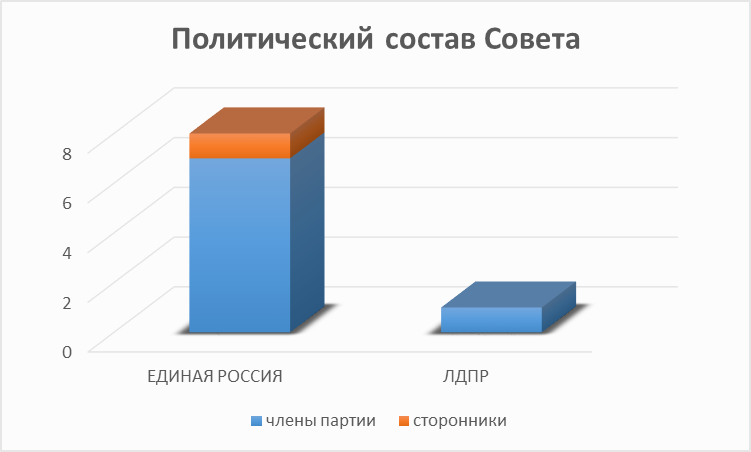 В сельском Совете депутатов V созыва работают девять депутатов, избранных в сентябре 2015 года, из них 8 депутатов – члены и сторонники Всероссийской политической партии «ЕДИНАЯ РОССИЯ», один депутат от политической партии ЛДПР (Рис. 1).Средний возраст депутатского корпуса 44 года. Это достаточно молодой, энергичный коллектив, способный не только вынашивать креативные идеи, но и успешно воплощать их в жизнь (Приложение 1. Слайд 2). Восемь народных избранников работают на непостоянной основе, совмещая депутатскую деятельность с выполнением трудовых и служебных обязанностей по месту основной работы (Приложение 2). Несмотря на это, требовательность жителей сельсовета к представительной власти растет год от года. Деятельность депутатов всегда на виду. И главными критериями, которыми руководствуются депутаты – законность, ответственность, открытость перед избирателями. Председатель Совета депутатов Оксана Владимировна Федосеева, заместитель председателя Евгений Иванович Блинцов, депутаты Татьяна Петровна Сомова, Елена Анатольевна Журавлева – это молодые руководители из числа каратузсцев, которые однажды решили для себя, что нужно жить и трудиться дома, в селе. Потому что так и только так Малая родина будет развиваться и процветать (Приложение 3). Именно такие убеждения помогли Евгению Ивановичу стать победителем федерального Конкурса на выявление общественных лидеров на сельских территориях среди молодежи по направлению «Гражданская активность» (Приложение 1. Слайд 3).В 2018 году одним из значимых районных событий стал II Съезд депутатов Каратузского района. Наш съезд предшествовал выборам президента Российской Федерации и Губернатора Красноярского края. Для нас это ответственное время: о власти в целом избиратели судят и по нашим делам. О нашей работе необходимо рассказывать – делиться победами, анализировать неудачи, чтобы своевременно предупреждать и разрешать противоречия между властью и законными интересами граждан, общественных организаций, социальных групп населения, муниципального образования в целом, так как без определенной стабильности невозможно поступательное движение вперед. Поэтому сегодня мы представляем анализ достижений в нашей совместной деятельности. 1. Создание наиболее полной системы муниципальных правовых актовПроцесс нормотворчества – необъемлемая часть работы Совета депутатов. Он важен для обеспечения порядка в сферах общественных отношений, приведения нормативно-правовой базы в соответствие с действующим законодательством, увеличения налогового потенциала, повышения эффективности использования бюджетных ресурсов, формирования системы антикоррупционных актов, утверждения порядка решения конкретных вопросов местного значения и форм участия самих граждан в процессах муниципального управления.В период с 1 января 2017 года по 1 сентября 2018 года Каратузский сельский Совет депутатов провел 10 очередных сессий, на которых принято 78 решений, из них нормативно-правовых – 67 решений, что составило 85,9% от общего числа принятых решений (Приложение 4). Основные направления правотворческой деятельности – это бюджетные и имущественные отношения, внесение изменений и дополнений в уже действующие правовые акты с учетом изменений законодательства, принятие актов в области управления и распоряжения муниципальным имуществом, утверждение различных порядков и положений по разным направлениям работы, установление налоговых ставок, решения по системе оплаты труда, определения структуры администрации сельсовета, согласования границ сельсовета, присвоения звания «Почетный гражданин села Каратузское» и по многим другим вопросам (Рис.2).Предварительная нормотворческая работа проходит на совместных заседаниях постоянных депутатских комиссий с обязательным участием главы сельсовета, заместителей, руководителей учреждений, специалистов администрации, при участии прокуратуры района.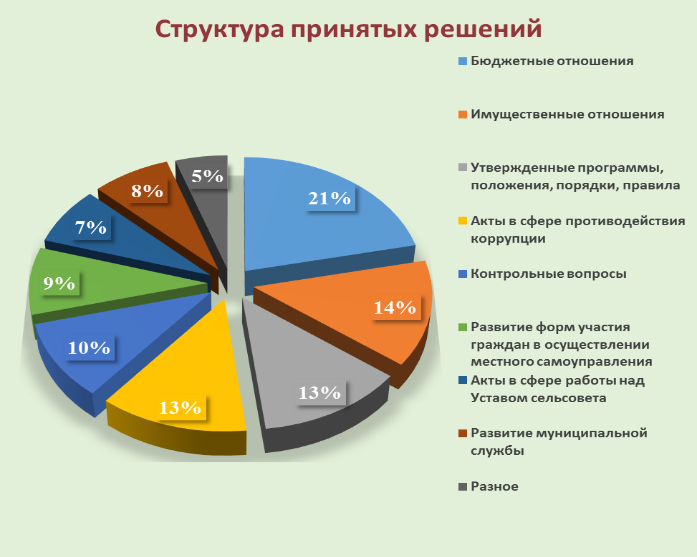 Но, рассматривая нормотворческий процесс, нельзя ограничиться лишь изданием нормативных актов, этот процесс включает в себя широкий круг отдельных составных частей. Кроме разработки, обсуждения и принятия правовых актов, немаловажны мониторинг и приведение нормативно-правовой базы в соответствие с действующим законодательством, обсуждение проектов решений на публичных слушаниях.Основным документом для всех сфер жизнедеятельности муниципалитета является Устав Каратузского сельсовета. Поэтому своевременному внесению изменений и дополнений в основополагающий для территории документ уделяется особое внимание. В течение периода с 01 января 2017 года по настоящее время, в Устав сельсовета трижды вносились изменения и дополнения (Приложение № 5), которые предварительно рассматривались на публичных слушаниях, прошли регистрацию в Управлении Министерства юстиции России по Красноярскому краю и официально опубликованы в средствах массовой информации.Создана правовая база, регламентирующая финансово-экономическую основу местного самоуправления в сельсовете. Регулирование этой важнейшей составляющей местного самоуправления не ограничивается ежегодным принятием решений об утверждении бюджета сельсовета и отчета о его исполнении. Бюджетная политика проводится согласно Положению о бюджетном процессе, новая редакция которого была утверждена Решением №10-71 от 07.06.2017г. и спустя год, в связи с изменениями действующего законодательства, решением № 17-119 от 14.06.2018г. были внесены изменения. Перед началом финансового года сельский Совет депутатов принимает решение о бюджете сельсовета на очередной период, в котором определяет все параметры бюджетного обеспечения исполнения полномочий по решению вопросов местного значения. Так, бюджет сельсовета на 2017 год и плановый период 2018-2019г. утвержден решением сельского Совета депутатов от 29.11.2016г. №08-55; бюджет на 2018 год и плановый период 2019-2020г. утвержден решением сельского Совета депутатов от 12.12.2017 года № 14-100. В период с 01 января 2017 пода по настоящее время поправки в решения сельского Совета депутатов «О бюджете Каратузского сельсовета на 2016 год и плановый период 2017-2018 годов» и «О бюджете Каратузского сельсовета на 2017 год и плановый период 2018-2019 годов» вносились 6 раз. Корректировки касались как доходной, так и расходной частей бюджета.Для организации работы по повышению качества правовых актов Совета депутатов, ведется электронный реестр нормативно-правовых актов, в который своевременно вносится вся информация о решениях (сведения о публикациях, внесенных изменениях в действующие решения, дата вступления в силу, дата прекращения срока действия). Проводится работа по выявлению решений, потерявших свою актуальность, требующих внесения изменений в связи с изменившимся законодательством, оценивается необходимость принятия того или иного правового акта.Такой подход к нормотворческой работе имеет положительные результаты. Необходимо отметить, что за данный период ни на одно принятое решение сельского Совета депутатов не было получено протеста прокуратуры района, что является важнейшим показателем качества принимаемых нормативных правовых актов. В судебном порядке было обжаловано решение Совета депутатов № 25-62 от 17.07.2007г. «О дате образования села Каратузское». Однако требование истца не было удовлетворено. Судебные органы признали обжалуемое решение Совета депутатов законным и обоснованным.В отчетном периоде в Управление Губернатора Красноярского края для включения в Регистр муниципальных нормативных правовых актов Советом депутатов сельсовета направлено 67 решений. По результатам проведения юридической экспертизы представленных решений за период 2017-2018 годов нами получено 4 заключения (5%), в прошлом периоде их было 9 (11%), что позволяет судить о положительной динамике роста качества принимаемых документов. Заключения были рассмотрены на заседании Совета в установленный законом срок, в решения внесены соответствующие изменения. Статьей 35 Устава сельсовета установлено право жителей на проявление правотворческой инициативы по вопросам местного значения. Для более активной реализации такова права жителями и привлечения их внимания к правотворческой инициативе сельский Совет депутатов ведет активную работу по популяризации деятельности. Это освещение деятельности депутатского корпуса на страницах общественно-политической газеты «Знамя труда», обсуждение и комментарии в отношении принятых решений, интервью на местном канале телевидения, размещение информации и решений в официальном печатном издании «Каратузский вестник», которое учреждено решением Каратузского сельского Совета депутатов от 29.07.2011г. №9-68 и на официальном информационном сайте Каратузского сельсовета (http://www.karatuzskoe24.ru/documents/resheniya-soveta-selskogo-poseleniya/, Приложение 1. Слайд 4), выступления на публичных слушаниях, проведение встреч с жителями. Такая работа, несомненно оказывает влияние на качество принимаемых правовых актов.При формировании нормативной правовой базы большое внимание уделяется организации взаимодействия с администрацией сельсовета для обеспечения принятия ею правовых актов, направленных на исполнение решений Совета, поскольку контроль за исполнением принятых решений, анализ действующих решений с целью выявления и отмены правовых актов, не соответствующих законодательству или утративших свою актуальность является неотъемлемыми частями правотворческой работы.Все нормативно-правовые акты, принимаемые Каратузским сельским Советом депутатов, подлежат обязательному опубликованию в официальном печатном издании «Каратузский вестник» и на официальном сайте муниципального образования Каратузский сельсовет. Нормативно-правовые акты, затрагивающие права, свободы и обязанности человека и гражданина в виде информационных сообщений размещаются на информационных стендах, досках объявлений, установленных на территории муниципального образования Каратузский сельсовет, а также в иных общедоступных местах, через администрации предприятий и организаций, коммунальные службы и т.п. Кроме того, действующие на территории сельсовета нормативно-правовые акты размещаются в информационном банке СПС «КонсультантПлюс:» и «Гарант». Принимая новые решения, Совет депутатов постоянно контролирует исполнение ранее утвержденных правовых актов. Так, за отчетный период на сессиях принято 18 решений о внесении изменений и дополнений в ранее принятые акты.Исполнение принятых решений держится на контроле постоянно действующих депутатских комиссий, которые осуществляют контроль над исполнением правовых актов Совета депутатов, а также над исполнением бюджета сельсовета и соблюдением порядка распоряжения объектами собственности сельсовета. Депутаты очень ответственно относятся к рассмотрению целевых программ, при работе комиссий постатейно рассматриваются показатели исполнения той или иной программы. Убеждены, что работа постоянно действующих депутатских комиссий со специалистами администрации сельсовета и руководителями муниципальных учреждений по обсуждению итогов работы за полугодие, год по различным направлениям работы администрации сельсовета очень продуктивна, поэтому она включена в годовой план работы сельского Совета депутатов отдельным разделом.Существенное влияние на повышение эффективности правотворческой деятельности оказывает взаимодействие Совета депутатов и прокуратуры Каратузского района. В 2016 году было заключено трехстороннее соглашение о взаимодействии между прокуратурой Каратузского района, администрацией сельсовета и сельским Советом депутатов, целью которого стало укрепление законности и правопорядка, сотрудничества и правотворческой деятельности для обеспечения соответствия принимаемых нормативных правовых актов действующему законодательству, потребностям в правовом регулировании общественных отношений, а также обмена информационно-аналитической документацией.Одной из форм данного взаимодействия является направление всех проектов решений Совета депутатов в прокуратуру для дачи правового заключения. Это позволяет учитывать позицию прокуратуры при принятии дальнейших решений по проекту. Благодаря вышеперечисленным мерам большинство разногласий по вопросам обеспечения соответствия нормативных правовых актов действующему законодательству снимаются в процессе подготовки проекта решения к рассмотрению.Представители органов местного самоуправления Каратузского района являются постоянными участниками краевых мероприятий, проводимых Законодательным собранием и правительством края. В 2017-2018гг. председатель сельского Совета участвовала в публичных слушаниях по утверждению и исполнению краевого бюджета, участвовали в работе учебных и дискуссионных семинаров, краевых форумах. Первого ноября 2017 года в Красноярске прошел VIII Съезд депутатов Красноярского края. В работе Съезда приняла участие делегация Каратузского района и руководители района: глава К.А.Тюнин, председатель районного Совета депутатов Г.И.Кулакова. депутаты районного Совета Дергачева О.В., Турчик Т.Ю., председатель Каратузского сельского Совета депутатов Федосеева О.В., председатель Черемушинского сельского Совета депутатов Животова Л.И., председатель Моторского сельского Совета депутатов Ольховская Е.С., председатель Таскинского сельского Совета депутатов Иванова Н.С., депутат  Каратузского сельского Совета депутатов Шункина И.Л. (Приложение 1. Слайд 5)Прошедшие в рамках работы Съезда круглые столы предоставили участникам Съезда возможность высказать свою точку зрения на обсуждаемую проблему, а в дальнейшем сформулировать либо общее мнение, либо четко разграничить разные позиции сторон. Особенно это было важно для органов местного самоуправления. Каратузская делегация приняла участие в работе всех круглых столов. (Приложение 6).2. Обеспечение взаимодействия сельского Совета депутатов
с администрацией сельсовета, другими организациями и учреждениямиНесмотря на то, что законодательство наделяет каждый орган местного самоуправления муниципального образования собственными полномочиями, на практике местное самоуправление на территории многих муниципалитетов осуществляется по принципу тесного сотрудничества представительной и исполнительной власти для наиболее эффективного решения вопросов местного значения (Приложение 7). Каратузский сельский Совет депутатов активно сотрудничает с администрацией сельсовета. В этом органы власти придерживаются принципа равной степени ответственности за развитие территории, у них общие вопросы и задачи. Это как сотрудничество по вопросам планирования их совместной деятельности; подготовка и представление проектов муниципальных правовых актов; координация деятельности постоянных комиссий Совета депутатов и комиссий администрации сельсовета, так и контроль над исполнением органами власти сельсовета и их должностными лицами полномочий по решению вопросов местного значения. Между представительной и исполнительной властью Каратузского сельсовета установились партнерские, деловые отношения, что дает возможность принимать взвешенные решения, поэтому поставленные задачи и проблемы решаются совместно. Правовые акты администрации сельсовета, принятые во исполнение решений Совета депутатов, направляются в его адрес. Постановления и распоряжения главы сельсовета, поступившие в представительный орган, доводятся до сведения депутатов председателем Совета.В качестве основных форм взаимодействия администрации и Совета депутатов, не закрепленных законодательно, можно назвать следующие.Совместные комиссииПользуется вниманием практика создания общих комиссий по выработке основных направлений развития сельсовета. К примеру, комиссия по разработке предложений в проект Стратегии-2030; комиссия по разработке предложений в региональный проект «Локальная экономика»; комиссия по разработке муниципальной программы «Формирование комфортной сельской среды» на 2018-2022 годы; комиссия по подготовке и проведению юбилея села Каратузское (2017); комиссия по подготовке и проведению юбилея района (2018); рабочая группа по подготовке и проведению торжественного мероприятия, посвящённого реализации проекта «Гордость района – люди труда» и другие.Работа депутатов в комиссиях при органах исполнительной властиБольшое значение уделяется участию депутатов в работе комиссий, созданных при администрации района и администрации сельсовета:по делам несовершеннолетних (депутаты Е.И. Блинцов, И.Л. Шункина)административной (депутат О.В. Федосеева);аукционной комиссии по проведению торгов (депутат О.В. Федосеева);по отбору управляющей организации для управления МКД (депутаты Е.И. Блинцов, В.А. Шалимов);комиссии по приемке выполненных работ (оказанных услуг) по капитальному ремонту многоквартирных домов (депутат В.А. Шалимов);комиссии по оценке технического состояния автомобильных дорог, расположенных на территории Каратузского сельсовета (депутат 
В.М. Лепешкин);жилищной комиссии (депутат О.В. Федосеева);комиссии по соблюдению лицами, замещающими муниципальные должности, требований законодательства о противодействии коррупции и урегулированию конфликта интересов (депутаты Е.И. Блинцов, И.Л.Шункина);комиссии по снижению задолженности в бюджеты всех уровней (депутат О.В. Федосеева).Планомерная работа народных избранников в совместных комиссиях дает возможность контролировать финансовое состояние муниципальных предприятий, следить за рациональным использованием муниципального имущества, влиять на социальное благополучие жителей.Проведение встречНемаловажна работа депутата при проведении совместных выездов со специалистами для рассмотрения жалоб и заявлений по месту жительства заявителей, совместных встреч с руководителями учреждений, предприятий, с молодежью на территории сельсовета. Таких как подготовка и проведение круглых столов по актуальным вопросам, Территория-2020, сходы граждан. Так, например, только за период 2017-2018 годов было проведено 12 сходов граждан с участием депутатов и специалистов администрации сельсовета. На сходах обсуждаются вопросы пастьбы скота, заслушивается отчет главы сельсовета (Приложение 1. Слайд 6, 7, 8, 9, 10, 11).Совместный контрольНа практике дает хороший результат осуществление совместного контроля в какой-либо из сфер муниципального хозяйства. Например, создание Советом депутатов и администрацией сельсовета совместной комиссии по подготовке информации о готовности объектов жилищно-коммунального хозяйства, социальной сферы и жилищного фонда к работе в зимний период 2017-2018г.г., комиссии по проведению контроля выполнения муниципальными бюджетными учреждениями МБУК «Каратузский сельский культурно-досуговый центр «Спутник» и МБУК «Каратузская поселенческая библиотека им. Г.Г. Каратаева» в 2017 году муниципального задания (Приложение 8)).Подготовка и проведение мероприятийДепутаты принимают участие в подготовке и проведении общественно значимых массовых мероприятий, посвящённых Дню Победы в Великой Отечественной войне, Дню матери, Дню пожилых людей, Дню социального работника, Дню соседей и многих других праздников сельского уровня, организуемых на территории сельсовета. (Приложение 1. Слайд 12). При этом, основная часть организационной и подготовительной работы ложится на Совет депутатов, а исполнительской – на администрацию сельсовета. В предпраздничные дни совместно с активистами Совета ветеранов посещают на дому ветеранов ВОВ, людей преклонного возраста, юбиляров, ветеранов труда, с поздравлениями и подарками, а работники Центра культуры поздравляют пожилых людей песнями под баян. Для подготовки таких праздников, депутаты активно сотрудничают с народным хором «Рассеюшка», народным мужским хором «Амыльские парни» и вокальным ансамблем «Акварель», подтвердившими в 2017 году почетное звание Красноярского края «Народный самодеятельный коллектив» (Приложение 1. Слайд 13).Юбилейные мероприятияРабота над целым циклом мероприятий, посвященных юбилею села Каратузское в течение 2017 года, показала отличную проверку качества выстроенного взаимодействия с администрацией, учреждениями, общественными организациями и жителями. Организационный комитет по проведению юбилейных мероприятий возглавляла председатель сельского Совета депутатов О.В.Федосеева.  Был дан старт пяти конкурсам на территории сельсовета: на лучшую придомовую территорию сезона 2017 года «Село в цветах - счастье в домах», семейный конкурс «Мама, папа, я – лучшая семья», фотоконкурс «Мои родные милые места», конкурс чтецов «Моя тихая Родина» и фестиваль медиатворчества «Каратуз – вчера, сегодня, завтра» (Приложение 1. Слайд 14). Все села района посетил творческий десант, в составе которого творческие коллективы МБУК СКД «ЦК Спутник» и МБУК «Каратузской поселенческой библиотеки имени Г.Г.Каратаева». На таких встречах с жителями сел района депутаты и артисты рассказывали о селе Каратузском, о его прошлом и настоящем, о достойных земляках села (Приложение 1. Слайд 15).Ярким событием юбилейного года стало народное массовое гуляние, «Люблю тебя, мой Каратуз!», которое проходило 12 июня. Благодаря всеобщей поддержке праздник прошел на высоком уровне, а жители и гости райцентра получили массу радостных, незабываемых впечатлений (Приложение 1. Слайд 16, 17). Завершился этот, знаменательный для нас год, праздничным мероприятием «Золотой фонд села», посвящённом чествованию наших жителей, внёсших свой вклад в развитие территории, в декабре 2017 года (Приложение 1. Слайд 18). В оргкомитет поступили ходатайства от 46 организаций, расположенных на территории Каратузского сельсовета, на основании которых мы ходатайствовали о награждении Почетной грамотой Каратузского районного Совета депутатов, главы Каратузского района, главы Каратузского сельсовета 73 жителей нашего села, возраст которых от 17 до 70 лет. Из собранных материалов сельский Совет депутатов издал альбом «Золотой фонд села 2017». В альбоме – семьдесят три человека наших земляков-каратузцев. Это те, кто растит и печет хлеб, строит, лечит, учит, своим ежедневным трудом, по кирпичику складывает фундамент благосостояния родного села и оставляет яркий след в истории нашей Малой Родины. Экземпляры альбома торжественно подарены Каратузской библиотеке, музею, школе, главе района. Взаимодействие с администрацией сельсоветаПоскольку в штате администрации работают специалисты различных сфер и направлений деятельности, администрация сельсовета регулярно оказывает консультационную и организационную помощь сельскому Совету депутатов (автомобиль для выполнения депутатами своих обязанностей, помещение для организации приема граждан депутатами). Так как Совет депутатов и администрация сельсовета располагаются в одном здании, современные технологии позволили связать представительный и исполнительный органы местной власти единой локальной сетью, что позволяет существенно сэкономить время совместной работы, совместно администрировать сайт Каратузского сельсовета.Совместно проводятся мероприятия по благоустройству – субботники, акции (Приложение 1. Слайд 19). При этом как правило, инициатором и организатором мероприятий выступает Совет депутатов, а администрация с готовностью помогает в проведении всем имеющимся ресурсом. К примеру, в период проведения месячника по благоустройству, Каратузский сельсовет присоединился к Общероссийской акции по очистке берегов малых рек «Вода России» и к всероссийскому субботнику «Зеленый маршрут». В нашем селе акции проходили 31 мая и 13 июня 2018 года. Молодежь, работники предприятий и организаций, депутаты и неравнодушные жители очистили берег реки Каратузка в районе улицы Щетинкина села Каратузское (Приложение 1. Слайд 20) и убрали бытовой и природный мусор на берегу реки Амыл в районе Верхнекужебарского моста (Приложение 1. Слайд 21). Для того, чтобы привлечь жителей и руководителей предприятий и учреждений к созданию праздничной, сказочной атмосферы в селе, Совет депутатов два раза в год проводит конкурсы по благоустройству: зимой - «На лучшее новогоднее оформление» и летом – «Село в цветах - счастье в домах». Участников конкурса с каждым годом становится больше, а иллюминация, снежные скульптуры, цветники и клумбы - интереснее. Победители награждаются ценными призами (Приложение 1. Слайд 14, 22).При разработке конкурсных материалов на краевые гранты депутаты принимают самое активное участие. Так, например, в 2017 году, после капитального ремонта распахнул для жителей всего района двери Каратузский сельский культурно-досуговый центр «Спутник». Разработка материалов сразу в двух краевых программах стала залогом серьёзной поддержки краевым бюджетом работ по капитальному ремонту здания. Более девяти миллионов рублей выделено на обновление сцены, оконных и дверных проемов, полов и потолочных перекрытий, крышу и облицовку стен. Теперь капитально отремонтированное здание центра культуры привлекает жителей и гостей нашего села и района, что позволяет учреждению в дальнейшем не только сохранять объёмы и качество предоставляемых услуг, но и приумножать их.По краевому гранту «Жители - за чистоту и благоустройство» в 2017 году были проведены работы по благоустройству центральной улицы села Каратузское: капитальный ремонт и строительство тротуаров, установка световых консолей на опоры освещения на сумму 551,0 тыс. рублей, а в 2018 году в рамках этого конкурса было привлечено 737,0 тыс. рублей на работы по уличному освещению улицы Ленина села Каратузское (Приложение 1. Слайд 23).Участие в конкурсе «Инициатива жителей – эффективность в работе» в 2017 году позволило привлечь 320,2 тыс. рублей средств краевого бюджета, приобрести пожарно-спасательный комплекс "Огнеборец" для удаленной от райцентра деревни Средний Кужебар. Уже в 2018 году данный конкурс позволил нам провести ремонт помещения пожарного поста д.Средний Кужебар и оборудовать его на сумму свыше 350 тысяч рублей. При оформлении конкурсных, а затем отчетных материалов используется фотоархив Совета депутатов, который постоянно пополняется новыми фотоматериалами о проделанной работе, организации различных мероприятий и праздников (Приложение 1. Слайд 24).Несомненно, такая системная, планомерная работа позволяет сельсовету развиваться более динамично.Взаимодействие с Каратузским районным Советом депутатовСельский Совет депутатов сотрудничает с Каратузским районным Советом депутатов, который оказывает различную методическую помощь. Районные депутаты принимают участие в заседаниях сельского Совета депутатов, в совместных мероприятиях, акциях (Золотой фонд села 2017, «Вода России», «Зеленый маршрут»).Депутаты Каратузского сельсовета приняли активное участие в подготовке и проведении II Съезда депутатов Каратузского района. К примеру, в работе секции «Развитие производства и переработки сельскохозяйственной продукции в Каратузском районе в рамках межмуниципального сотрудничества южных территорий Красноярского края» приняла участие председатель сельского Совета депутатов О.В. Федосеева, в работе секции «Механизмы взаимодействия органов местного самоуправления с гражданским обществом через социально ориентированные некоммерческие организации и общественные объединения» приняли активное участие депутаты Е.И. Блинцов, Т.П.Сомова, А.Н. Луканев (Приложение 1. Слайд 7), в секции «Патриотическое и духовно-нравственное воспитание молодого поколения Каратузского района» работали депутаты В.А.Шалимов, И.Л.Шункина. Деятельность трех народных избранников сельсовета отмечена грамотами и благодарственными письмами Совета муниципальных образований Красноярского края (Приложение 1. Слайд 25).Взаимодействие с прокуратурой районаВзаимодействие сельского Совета депутатов с прокуратурой Каратузского района оказывает существенное влияние на повышение эффективности правотворческой деятельности представительного органа. Еще в 2016 году было заключено трехстороннее соглашение о взаимодействии между прокуратурой Каратузского района, администрацией сельсовета и сельским Советом депутатов. Примером такого сотрудничества является приглашение представителей прокуратуры Каратузского района на сессии Совета депутатов и заседания постоянных комиссий. Кроме того, в прокуратуру района направляются проекты правовых актов, что позволяет исключить правовые ошибки (Приложение 1. Слайд 26). Взаимодействие с другими службамиСовет депутатов активно сотрудничает с Межрайонной налоговой инспекцией Федеральной налоговой службы №10 по Красноярскому краю. Представители службы присутствуют на заседаниях постоянной комиссии по экономике, бюджету, социальной политике при рассмотрении вопросов по установлению местных налогов и сборов. В свою очередь, депутаты работают на проводимых инспекторами семинарах на нашей территории. (Рис.3)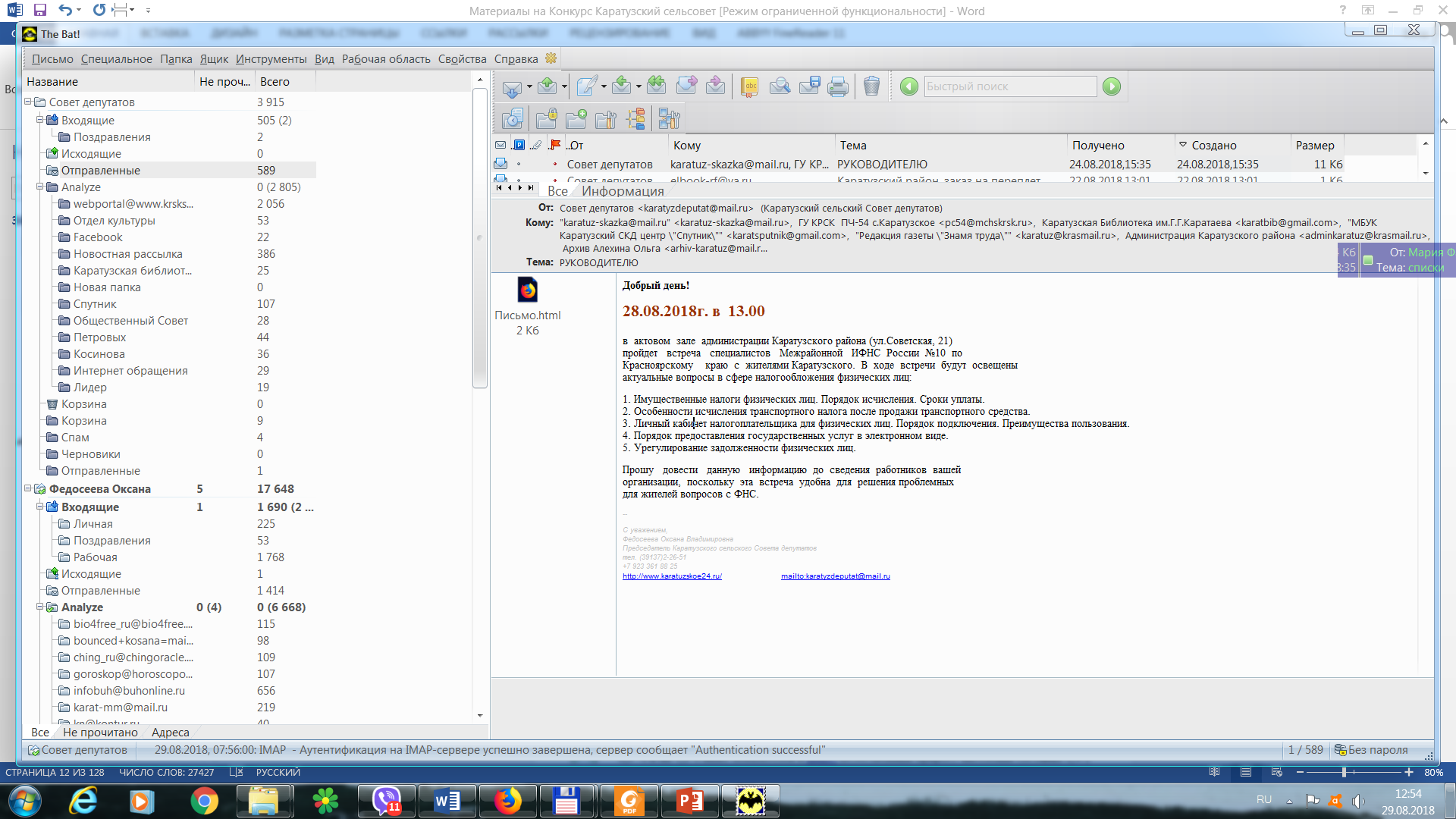 В 2018 году, участвуя в работе комиссии по урегулированию задолженности в бюджеты всех уровней Каратузского сельсовета, депутаты с участием налоговиков занимались выявлением и беседами с жителями, имеющими задолженность по земельному и имущественному налогам. В результате такой совместной деятельности, бюджет сельсовета пополнился более чем на 200,0 тыс. рублей, что немаловажно для нашего поселения. Совместно с участковым уполномоченным полиции депутаты проводят рейды по охране общественного порядка. Принято Временное положение о добровольной народной дружине, регулярно на заседаниях постоянной комиссии и сходе граждан заслушивается информация участкового о состоянии преступности на территории сельсовета.В своей работе Совет депутатов активно взаимодействует с отделами и управлениями администрации Каратузского района, особенно по вопросам образования, здравоохранения и социальной защиты населения; центром занятости населения – по вопросам обеспечения населения рабочими местами, переобучения.Работа в общественных организацияхДепутаты Каратузского сельского Совета депутатов активно участвуют в работе различных общественных организаций:Молодежный Совет при главе района (депутат Е.И. Блинцов);Общественный Совет при главе района (депутаты Е.И. Блинцов, В.А. Шалимов);Каратузское казачье общество (депутат С.Н. Гречишкин);МГЕР (Молодая Гвардия Единой России) в Каратузском районе (депутат Е.И. Блинцов);Общественный Совет при Межмуниципальном отделе МВД России «Курагинский» (депутат Е.И. Блинцов);Депутаты Е.И. Блинцов и О.В. Федосеева входят в состав политсовета местного отделения Всероссийской политической партии «ЕДИНАЯ РОССИЯ» в Каратузском районе Красноярского края.Общественный совет при КГБУЗ «Каратузская РБ». (депутат О.В. Федосеева);Оксана Владимировна руководит Общественным советом при Каратузской больнице уже третий год. Необходимо отметить, что создание общественных советов на местах очень нужно для выстраивания конструктивного диалога и в целом взаимопонимания между обществом и властью. Сегодня у советов большой круг полномочий, начиная с обсуждения стратегических планов развития района, вопросов, затрагивающих права и свободы граждан, вопросы качества государственных и муниципальных услуг и многие другие. И важную роль в этом играют главы поселений, их заместители и сельские депутаты и общественность, от гражданской позиции которых иногда напрямую зависит благополучие территории. (Приложение 1. Слайд 27).3. Организация эффективного планирования деятельности сельского Совета депутатовРабота Каратузского сельского Совета депутатов и постоянных комиссий строится на основе планов работы, что дает возможность увидеть основные задачи на планируемый период и определить все меры организационного обеспечения их решения. Планы работы составляются:на год - годовой (перспективный) план работы;на месяц - ежемесячный (календарный) план работы;В плане сосредоточено внимание на наиболее важные для сельсовета вопросы, на главные направления в работе Совета.Работа над планом проводится в несколько этапов:-	анализ выполнения плана предыдущего года;-	разработка и утверждение плана на год;-	реализация плана;-	контроль выполнения плана.Проект перспективного плана формируется Председателем Совета депутатов, с учетом предложений Главы и депутатов сельсовета, представляемых за месяц до начала планируемого года. Перспективный план обсуждается в постоянных комиссиях и вносится на утверждение Совета депутатов.Составлению плана предшествует анализ выполнения мероприятий плана предыдущих лет. При планировании работы учитываются реальные возможности исполнителей, определяется их круг. Идет процесс согласования с ними действий по выполнению намеченных вопросов, их корректировки, сроков рассмотрения. На все эти моменты при составлении плана депутатами Совета обращается серьезное внимание. От актуальности формулировок, их конкретности напрямую зависит выполнение плана, в конечном счете, и результат деятельности Совета депутатов в целом.План работы сельского Совета состоит из четырех разделов:I.	вопросы, выносимые на сессии; II.	вопросы, выносимые на рассмотрение постоянных депутатских комиссий;III.	организационные мероприятия, которые включают работу с населением по обсуждению проектов решений, прием избирателей по личным вопросам, участие в районных, краевых конкурсах, акциях и различных мероприятиях, проведение «круглых столов», отчет депутатов перед избирателями;IV.	учеба депутатов: обзоры краевых и федеральных законов, семинары-совещания, изучение опыта работы сельских Советов депутатов края, повышение квалификации в кадровом центре управления кадров и государственной службы Губернатора края, депутатский час и многое другое (Приложение 9).  План работы на 2018 год был утвержден на очередной, 14 сессии Совета депутатов Решением Каратузского сельского Совета депутатов от 12.12.2017г. № 14-99. План работы находится на постоянном контроле председателей комиссий, председателя сельского Совета, главы сельсовета. Регулярно перед началом работы каждого заседания очередной сессии, депутатской комиссии, председатель заседания предоставляет информацию о выполнении плана работы сельского Совета за соответствующий период. По предложениям главы сельсовета, депутатов, руководителей учреждений, населения сельсовета вносятся изменения и дополнения в план работы Совета. Например, в план работы Совета были включены вопросы, поступившие по инициативе администрации сельсовета об утверждении муниципальной программы «Комплексного развития коммунальной инфраструктуры Каратузского сельсовета Каратузского района Красноярского края на 2018-2032 годы», о разработке муниципальной программы «Формирование комфортной сельской среды на 2018-2022 годы.Ежегодно председатель Совета депутатов отчитывается в выполнении плана работы на заседаниях постоянных комиссий и сессии Совета депутатов.4. Организационно-правовое обеспечение деятельности Каратузского сельского Совета депутатовОсновными задачами организационно-правового обеспечения Каратузского сельского Совета депутатов являются создание необходимых условий для эффективной работы депутатов по решению вопросов местного значения, оказание практической помощи депутатам Совета в осуществлении их полномочий. Система организационно-правового обеспечения Совета депутатов 
основывается на правовой базе организации деятельности, материально-техническом, организационном, документационном и информационном обеспечении.Правовая базаПравовую базу составляет федеральное и краевое законодательство в области организации деятельности и полномочий органов местного самоуправления; Устав Каратузского сельсовета; Регламент Совета депутатов; решения и распоряжения Совета, подтверждающих легитимность деятельности председателя Совета, его заместителя, постоянных комиссий. Незаменима в повседневной деятельности Совета работа с использованием системы Гарант.Положениями Устава определены вопросы, отнесенные к исключительной компетенции сельского Совета, а также его внутреннее устройство. Регламентом Совета установлен порядок внесения и рассмотрения проектов правовых актов Совета; порядок назначения и проведения сессий; порядок проведения голосования по вопросам повестки дня. Положением о комиссиях Каратузского сельского Совета депутатов, утвержденным Решением № Р-07 от 25.11.2015г. урегулированы вопросы деятельности постоянных комиссий. Правовым обеспечением занимается ведущий специалист по правовым вопросам администрации сельсовета. В его обязанности входит юридическая экспертиза нормативно-правовых актов, поступающих в Совет в виде проектных документов либо разрабатываемых самостоятельно, представление интересов Совета в судебных и иных государственных органах, оказание правовой помощи депутатам Совета по вопросам, возникающим в их депутатской деятельности.Формы работыВ настоящее время в сельском Совете депутатов действуют две постоянные комиссии, которые сформированы таким образом, чтобы охватить вниманием все вопросы жизнедеятельности села. Довольно часто практикуются совместные заседания постоянных комиссий, так как для решения практически всех вопросов требуется финансирование из бюджета.Основной формой депутатской деятельности является работа в Совете путем участия в заседаниях сессий, постоянных комиссий, депутатских групп. Планы работ Совета депутатов и постоянных комиссий являются основой для организации работы депутатов. В отчетном периоде проведено 41 заседание сессий и комиссий. Их динамика отображена ниже в диаграмме (Рис.5).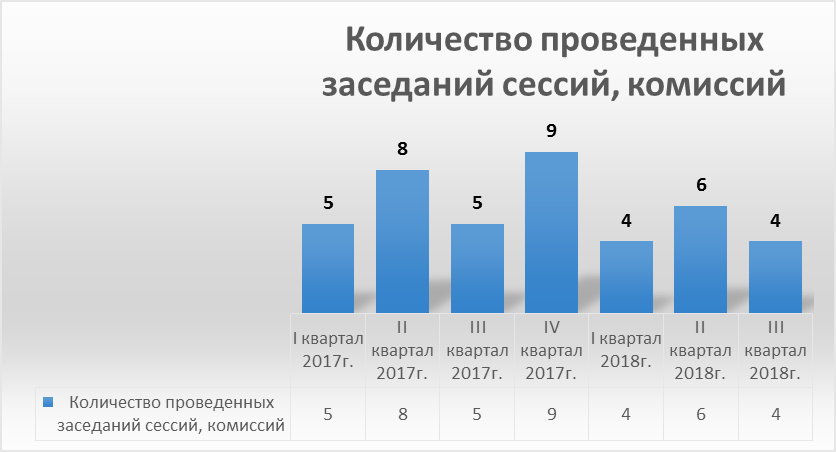 Рис.5. Динамика проведения заседаний сессий и комиссий Каратузского сельского Совета депутатовОсобым местом в деятельности депутата является обращение депутата или группы депутатов, оформленное в письменном виде, в государственные органы власти, должностным лицам местного самоуправления, руководителям организаций по вопросам, входящим в их компетенцию и имеющим общественное значение. Как правило, письменный ответ на депутатский запрос оглашается на заседании Совета. Так, например, на проводимой выездной сессии Каратузского сельского Совета депутатов в деревне Средний Кужебар в апреле текущего года, жители обратились с тревожным обращением о намерении Каратузским лесничеством произвести рубку ухода замечательного соснового бора, расположенного близ деревни. Озабоченный сложившейся ситуацией, Совет депутатов подготовил депутатский запрос директору ГКУ «Каратузское лесничество» Т.С.Власенко. Полученный ответ помог депутатам объяснить жителям, для чего запланирована рубка ухода соснового бора и успокоить их в том, что родной лес останется целым и не пострадает. Организационное обеспечениеВопросами организационного обеспечения занимаются председатель Совета депутатов и ведущий специалист по правовым вопросам. Организационная работа ведется в нескольких направлениях:организация работы сессий и постоянных комиссий; подготовка проектов нормативно-правовых актов Совета, ведение протоколов сессий Совета, ведение делопроизводства Совета;оперативная работа с поступающими в Совет письмами, обращениями и заявлениями физических лиц и организаций;рассмотрение поступающих в Совет индивидуальных и коллективных жалоб, заявлений или предложений граждан по правовым вопросам;прием граждан по личным вопросам.Для улучшения организации работы с документами, необходимого учета документов и их сохранности, Постановлением Совета депутатов № 01-П от 09.01.2018г. утверждена новая номенклатура дел Каратузского сельского Совета депутатов.Информационное обеспечениеИнформационное обеспечение достигается путем предоставления депутатам возможности пользования всеми муниципальными правовыми актами, законодательством Российской Федерации и Красноярского края. В Совете имеется подборка информационно-аналитических и других материалов, доступен Internet-ресурс, правовая система ГАРАНТ. Ведущим специалистом по правовым вопросам и специалистами администрации при обращении депутата обязательно предоставляется консультативная помощь. Кроме того, каждому депутату обеспечивается возможность выступления по вопросам, связанным с осуществлением своих депутатских полномочий, в средствах массовой информации.Материально-техническое обеспечениеРасходы на обеспечение деятельности Совета предусматриваются в местном бюджете отдельной строкой. Финансирование осуществляется на основании бюджетной сметы на год, утвержденной председателем Совета. Непосредственно финансирование производится по финансовым заявкам.Для осуществления депутатских полномочий имеется зал для проведения заседаний комиссий, сессий, публичных слушаний с оборудованием; отдельное рабочее место для депутатов, оснащенное информационно-правовыми системами «Гарант» и выходом в сеть Интернет; для проведения различного рода мероприятий - ноутбук с проектором и экраном для презентаций; 	цветной принтер для печати грамот, благодарственных писем и фотографий; для поездок по заявлениям и жалобам граждан за Советом депутатов закреплен автомобиль администрации сельсовета, который, к сожалению, сильно изношен.5. Эффективность работы с избирателямиРабота депутата связана с высокой ответственностью не только в области нормотворческой деятельности, когда качество принимаемых решений позволяет более эффективно регулировать общественные отношения. Депутат ответственен перед избирателями как личность - очень важно уметь слышать людей, донести пожелания и запросы граждан до должностных лиц органов местного самоуправления, которые путем решений будут воплощены в жизнь.Поэтому депутаты Совета активно участвуют в рассмотрении всех вопросов местного значения (Приложение 10). Это не только является прямой обязанностью каждого депутата, но и показывает, что только таким образом депутат, принимавший участие в разработке и утверждении решения, может повлиять на его содержание и максимально приблизить его к интересам своих избирателей. Депутат находится в постоянном контакте с избирателями. Отличие депутата нашего поселения заключается в том, что невозможно скрыться от людей в офисном помещении и выделять конкретное время для приема по личным вопросам, депутат всегда на виду у жителей. Иногда вопросы жителей решаются просто при случайной встрече. Практика показала большую эффективность данной работы, поскольку значительная часть поступающих вопросов от избирателей, решается уже на этой стадии. Конечно, есть график приема избирателей, который публикуется в газете, но, как правило, приемы проводятся гораздо чаще. Информированность избирателей о деятельности органов местного самоуправления является важным принципом взаимодействия органов с населением. Своих избирателей Совет депутатов обеспечивает информацией о своей деятельности с помощью официального сайта (Приложение 1. Слайд 4). В целях эффективной работы с обращениями и заявлениями граждан ежегодно депутаты отчитываются перед населением о проделанной работе за год.К депутатам в основном поступают устные запросы, которые оперативно решаются. Письменные запросы граждан возникают в том случае, если депутату необходимо сделать письменной запрос, и запрос гражданина прикладывается в качестве основания. За период с января 2017 года по сентябрь 2018 года в Совет депутатов поступило 62 обращения: 16 письменных обращений и 46 устных, из них:Обращения граждан личного характера – 54;Обращения граждан оперативного характера – 8.Как правило, это обращения о состоянии улично-дорожной сети, ликвидации несанкционированных свалок, споре между соседями в отношении границ земельных участков или в отношении содержания домашних животных, об установке детских площадок. Поступали обращения в области коммунальной сферы, об аварийном состоянии домов, вопросы благоустройства и т.д.). Решить такие задачи возможно только во взаимодействии с администрацией сельсовета и ее службой благоустройства. По мере возможности депутатским корпусом решались поставленные в обращениях задачи, большая часть решена положительно, (например, устное обращение жительницы Каратузского о ненадлежащем содержании территорий земельных участков, предназначенных под огороды. И депутаты вновь применили уже накопленный опыт работы в этой области: совместно инспекторами Пожарной части был проведен рейд по неблагополучным земельным участкам для того, чтобы обратить внимание жителей на их состояние: в течение лета они зарастают травой, которая к осени превращается в сухостой (Приложение 1. Слайд 28). Такие участки потенциально пожароопасны. Такие беседы с жителями об уборке и содержании территории земельных участков стали первоочередными профилактическими мероприятиями перед нелегким пожароопасным периодом. Некоторые из обращений и сегодня находятся в стадии решения.Неизменным инструментом в работе народных избранников стала практика выездов со специалистами администрации сельсовета по заявлениям, где с жителями проводятся беседы, составляются акты обследования, на местах решаются наболевшие вопросы. Постоянная связь с избирателями позволяет депутатам быть в курсе всех вопросов местного значения (Приложение 1. Слайд 11).Депутаты являются активными участниками сходов граждан, собраний, как в многоквартирных домах, так и по месту жительства. Особая роль отводится подготовке и проведению публичных слушаний по тем или иным вопросам. Особенно много обращений граждан в период подготовки и проведения публичных слушаний по проекту бюджета. В основном это касается вопросов состояния улично-дорожной сети, вопросов благоустройства и озеленения. Депутаты и граждане открыто высказывают свои мнения и находят понимание с исполнительной властью.Эффективна работа с избирателями при проведении массовых сельских мероприятий. Значимым праздником для наших жителей является День села, который традиционно отмечается в июне месяце. В 2017 году в этот день мы праздновали юбилей. В торжественной обстановке прошло чествование Почетных граждан села Каратузского, ряды которых в этот день пополнили еще трое наших заслуженных и уважаемых жителя, которые своим примером в жизни и в труде прославляют родное село. Здесь же подводятся итоги конкурсов по благоустройству, что стимулирует население, работников предприятий и учреждений к работе по наведению порядка и облагораживанию своих территорий (Приложение 1. Слайд 16). Полюбился жителям и местный праздник «День Ивана Купалы», который ежегодно отмечается в ночь с 6 на 7 июля. При подготовке и проведении массовых сельских мероприятий депутаты Каратузского сельского Совета и работники администрации тесно сотрудничают с населением, работниками сферы культуры, различными общественными организациями.6. Деятельность Совета депутатов по организации взаимодействия с местным сообществом и повышению гражданской активности населенияДля привлечения жителей к обсуждению проблем, возникающих в связи с решением вопросов местного значения, касающихся развития территории, в Каратузском проводятся публичные слушания. Необходимо отметить, что постоянными участниками публичных слушаний всегда становятся представители Совета ветеранов, Общественной палаты, руководители и работники учреждений, расположенных на нашей территории. Наиболее активными участниками слушаний являются руководители и работники бюджетных учреждений, организаций.Публичные слушания проводятся в соответствии с утвержденным Положением о публичных слушаниях. Инициативой могут обладать председатель Совета депутатов, депутаты, глава села. Здесь обсуждаются вопросы принятия бюджета и отчета об его исполнении, внесения изменений и дополнений в Устав сельсовета, территориального планирования муниципального образования или программы комплексного развития сельсовета.Проекты решений по вопросам, рассматриваемых на слушаниях, публикуются в печатном издании «Каратузский вестник» для информирования населения и всех заинтересованных лиц, а жители информируются о теме, дате, времени, месте проведения слушаний, порядке ознакомления с проектом решения Совета, внесении в него дополнений, изменений. Для организаций и учреждений, находящихся на территории села, направляются приглашения для участия в слушаниях, либо приглашения в телефонном режиме.Каждый желающий может прийти в удобное для него время и предложить изменения или дополнения в проект решения по обсуждаемому вопросу. Все поступившие предложения учитываются при проведении публичных слушаний и оформляются в виде итоговой резолюции, которая публикуется в «Каратузском вестнике» и поступает в Совет депутатов для рассмотрения на заседаниях комиссий и сессии. По результатам слушаний принимается резолюция, которая публикуется в местной газете. Всего в 2017-2018 годах по инициативе Совета депутатов и администрации сельсовета проведено 7 публичных слушаний. При этом, наряду с традиционными вопросами «О бюджете Каратузского сельсовета», «Об исполнении бюджета» и «О внесении изменений и дополнений в Устав», в этот период депутаты обсуждали с жителями Программу формирования комфортной сельской среды на 2018-2022 годы и Правила благоустройства территории Каратузского сельсовета.Не менее эффективна форма проведения сходов граждан. Как правило, основной сход граждан проводится ежегодно. В нем принимают участие Глава района, Глава села, Председатель и депутаты Совета. Перед жителями о проделанной работе отчитывается Глава села, Председатель и депутаты сельского Совета, информацию о работе районной власти доводит Глава района, а самое главное, решаются такие наболевшие вопросы, как благоустройство, водоснабжение, улучшение уровня жизни, вопросы организации культурно-массовой работы, организации проведения досуга молодежи и детей. (Приложение 1. Слайд 6).Депутатами и специалистами администрации проведены восемь сходов граждан с населением по выпасу скота. Такие встречи очень специфичны, они собирают жителей – собственников крупнорогатого скота. И решаемые вопросы на таких сходах имеют строго заданную тему: выбор способа пастьбы, выбор пастуха, определение место пастьбы КРС по каждому из 4 гуртов; стоимость оплаты пастьбы за каждую голову КРС; определение страховой выплаты в случае падежа КРС.При взаимодействии обеих ветвей власти с жителями очень удобна форма собраний, которые проводятся как по инициативе населения, или Совета депутатов, так и по инициативе Главы села. На практике проведение собраний организуется по следующему принципу: в селе Каратузское в частном секторе – на определенном территориальном округе, в многоэтажных домах – в соответствующем микрорайоне, а также в деревне Средний Кужебар, входящей в состав сельсовета. Например, на проводимых в текущем периоде собраниях собственников многоквартирных домов решались вопросы выбора Совета дома, проведения конкурса по отбору управляющей организации, принятия и утверждения тарифов на текущий год, текущего ремонта. Всего за текущий период проведено 26 таких собраний (Приложение 1. Слайд 29). О проведении собрания, либо схода население информируется путем размещения объявления о предстоящем мероприятии в газете «Знамя труда» и печатном издании «Каратузский вестник», размещения объявлений на информационных стендах и анонсе в бегущей строке администрации сельсовета.Одним из приоритетных направлений работы Совета депутатов является выполнение наказов, обращений и просьб жителей, которые находятся на постоянном контроле. Ведется работа по их систематизации. Реализация многих из них находит отражение в бюджете сельсовета на очередной год.Так, можно привести следующие примеры исполнения наказов, обращений и просьб жителей сельсовета депутатами:- при содействии депутата Федосеевой О.В. восстановлена детская и построена спортивная площадка по улице Пушкина и по улице Партизанская села Каратузское, тротуары по улице Советская;- при содействии депутата Гречишкина С.Н. построена детская площадка по ул. Шевченко и ул. Спортивной;- при содействии депутата Лепешкина В.М. и Управления образования Каратузского района построена детская площадка на ул. Жукова;- по инициативе депутатов Лепешкина В.М., Блинцова Е.И. и Федосеевой О.В., поддержке районной администрации и депутатов Законодательного Собрания края построена новая хоккейная коробка с раздевалками для спортсменов.Ведем активную работу по привлечению жителей к воспитанию детей и молодежи, организации культурно-массовой и спортивной работы. Несмотря на то, что в штате администрации сельсовета нет специалиста по спорту, глава села всегда поддерживает наши начинания. В Каратузском работает клуб шахматистов «Белая ладья», который посещают около 60 человек. Встречи проходят два раза в неделю. Взаимодействуя с учредителями клуба, стало доброй традицией проводить ежегодно Турнир по шахматам на приз Главы Каратузского сельсовета для популяризации шахмат, как вида спорта, воспитания молодежи и преемственности поколений (Приложение 1. Слайд 30).Депутаты сельского Совета пропагандируют здоровый образ жизни, принимают участие в сельских, районных соревнованиях. Они являются активными участниками районной спартакиады. Ежегодно в сельсовете объявляется «Месячник благоустройства». Каратузский сельский Совет депутатов совместно с работниками администрации в период с конца апреля до конца мая участвуют в субботниках. Во время субботников жители Каратузского вместе с депутатами выходят на генеральную уборку сельских улиц и площадей, скверов, чтобы собственным примером привлекать всех к благоустройству и озеленению своих дворов, скверов, воспитывать у молодежи бережное отношение к селу.Еще одним, немаловажным аспектом работы по повышению гражданской активности считаем чествование жителей, которые отличились долгой трудовой деятельностью, гражданской активностью, внесли весомый вклад в развитие села и района. Такой акцией в 2017 году стало итоговое мероприятие юбилейного года «Золотой фонд села 2017», которая проводится по инициативе Каратузского сельского Совета депутатов. В рамках мероприятия наши жители получили возможность по-новому взглянуть на 73 своих односельчан, которые своим трудом, своими достижениями в культуре, спорте и других сферах прославляют наш район. Экземпляр созданного по инициативе Совета депутатов альбома «Золотой фонд села 2017» принесен в дар Каратузскому музею, библиотеке и школе.7. Организация контрольной деятельности сельского Совета депутатовОрганизация контроля сельским Советом депутатов за исполнением органами, должностными лицами муниципального образования полномочий по решению вопросов местного значения имеет несколько направлений: контроль над соблюдением и исполнением принятых решений, контроль над целевым использованием средств местного бюджета, контроль над эффективностью управления и распоряжения муниципальной собственностью.Основными формами осуществления контроля Каратузским сельским Советом являются:- заслушивание отчета главы и должностных лиц администрации, руководителей предприятий, учреждений, организаций по вопросам местного значения (например, отчет Главы Каратузского сельсовета за 2017 год был заслушан в марте 2018 года на сходе граждан сельсовета. В сходе принимали участие глава Каратузского района, председатель Каратузского районного Совета депутатов, депутаты районного и сельского Советов депутатов, специалисты администраций, жители);- утверждение и принятие бюджета села и отчета о его исполнении (например, Решение от № 14-100 «О бюджете Каратузского сельсовета на 2018 год и плановый период 2019-2020 годы» было принято 12.12.2017 г., решения об исполнении бюджета за соответствующие периоды принимаются согласно Плана работы Совета);- организация и проведение публичных слушаний;- организация и проведение депутатских расследований;- направление депутатских запросов должностным лицам администрации и руководителям предприятий, организаций и учреждений К примеру, депутатский запрос директору ГКУ «Каратузское лесничество» Т.С.Власенко., ответ на который помог объяснить жителям, для чего запланирована рубка ухода соснового бора и успокоить их в том, что родной лес останется целым и не пострадает (Приложение 11).Для осуществления контроля над соблюдением законности и исполнения принятых решений все проекты решений до проведения сессии направляются для проверки в прокуратуру Каратузского района. Представитель прокуратуры регулярно принимает участие в заседаниях Совета депутатов. На заседаниях постоянных комиссий, на сессиях проводится анализ ранее принятых решений. В самом решении указывается лицо, на которого возлагается осуществление контроля над исполнением конкретного нормативного акта. Специалисты администрации, а также руководители предприятий, учреждений, организаций принимают участие в разработке проектов решений.На сессиях Совета ежегодно заслушивается и обсуждается отчет Главы сельсовета об итогах деятельности администрации сельсовета за предыдущий год, дается оценка деятельности главы и работы администрации Каратузского сельсовета (Приложение 12). Регулярно заслушиваются должностные лица администрации по решению тех вопросов, которые отнесены к их компетенции. Например, за текущий период проведено 
9 расширенных заседаний постоянно действующих депутатских комиссий, на которых заслушаны отчеты должностных лиц администрации по выполнению решений, принятых сельским Советом. Например, «О выполнении противопаводковых мероприятий», «О работе административной комиссии при администрации Каратузского сельсовета», «Об исполнении полномочий в соответствии с Уставом Каратузского сельсовета по вопросам ЖКХ, благоустройства, транспорта и строительства», «О подготовке муниципальных учреждений к работе в зимних условиях» и другие вопросы, в соответствии с Планом работы.Особое внимание Каратузским сельским Советом уделяется контролю над исполнением бюджета села, такая работа включает в себя следующие направления:- предварительный финансовый контроль в ходе обсуждения и утверждения проектов решений о бюджете сельсовета и иных проектов решений по бюджетно-финансовым вопросам;- текущий контроль в ходе рассмотрения отдельных вопросов исполнения бюджета на заседаниях постоянных комиссий, в ходе публичных слушаний и в связи с депутатскими запросами;- последующий контроль в ходе рассмотрения и утверждения отчетов об исполнении бюджета села и бюджетной отчетности, например, при осуществлении контроля над целевым использованием бюджетных средств Каратузским сельским Советом в адрес соответствующих должностных лиц направляются запросы «О предоставлении информации о целевом использовании денежных средств, переданных в рамках соглашений о передаче части полномочий».Для проверки эффективности использования бюджетных средств, управления и распоряжения муниципальной собственностью, депутаты сельского Совета периодически осуществляют контроль над деятельностью подразделений, денежные средства на содержание которых выделяется из бюджета села. Например, участие в выездных заседаниях комиссий по оценке подготовки котельных к отопительному сезону, где у депутатов имеется возможность наглядно оценить эффективность использования бюджетных средств. Действенной формой контроля являются депутатские запросы. Депутаты готовят их по собственной инициативе или на основании обращений своих избирателей, поступивших на приеме по личным вопросам, которые направляются в адрес соответствующих должностных лиц.8. Организация методической работыНемаловажным аспектом в депутатской деятельности в Каратузском сельском Совете депутатов является организация методической работы. Народные избранники должны работать грамотно, профессионально. В нашем Совете все депутаты за исключением Председателя осуществляют свои полномочия на непостоянной основе, как правило, в свободное от основной работы время.Большую помощь в учебе депутатов, конечно же, оказывают учебные семинары, проводимые Управлением кадров и государственной службы Губернатора края совместно с Законодательным Собранием края (в текущем периоде слушателем была председатель Совета Федосеева Оксана Владимировна), Институтом муниципального развития (курсы повышения квалификации «Правовые основы организации деятельности органов местного самоуправления, должностных лиц местного самоуправления и муниципальных органов», Федосеева О.В.), специалистами районного Совета депутатов (на семинарах, проводимый районным Советом депутатов, всегда присутствует сельский Совет депутатов в полном составе).Также немаловажную методическую и организационную помощь оказывает отдел по взаимодействию с представительными органами местного самоуправления организационного управления Законодательного Собрания края.Учебу депутатов Каратузский сельский Совет депутатов организует и самостоятельно. На практике закрепилась такая форма организации методической работы как проведение мини семинаров «Депутатский час», которые проводятся председателем Совета депутатов практически перед каждой сессией. На проводимых семинарах рассматриваются информационные бюллетени Законодательного Собрания Красноярского края, где депутаты и все присутствующие имеют возможность быть в курсе изменений, вносимых в краевое и федеральное законодательство, быть в курсе новостей. В результате проведения таких семинаров депутаты имеют возможность дать более грамотные и квалифицированные пояснения по наболевшим вопросам, задаваемыми избирателями.В числе участников семинаров обязательно ведущий специалист по правовым вопросам, специалисты администрации Каратузского сельсовета, Глава села. При необходимости, приглашаются представители различных организаций, предприятий, учреждений, которые рассказывают об изменениях в законодательстве, об особенностях его применения. Депутаты имеют возможность задать свои вопросы и получить на них квалифицированные ответы.Для работы депутатов отведен кабинет, в котором находятся нормативные документы, где депутаты могут получить сведения о деятельности органов государственной власти и местного самоуправления. Кабинет постоянно пополняется нормативно-правовыми актами, информационно-методическими бюллетенями, публикациями о деятельности Законодательного Собрания края и другими документами. Председатель Совета ведет подшивку местной прессы, подборку нормативных актов. Каждому депутату по его просьбе будет найден и распечатан необходимый документ из справочной правовой системы «Гарант».Депутаты Совета знакомятся с опытом работы других Советов депутатов. Одной из форм данного направления работы является участие Председателя, депутатов в публичных слушаниях, сессиях проводимых Каратузским районным Советом депутатов. Также председатель Совета и депутаты принимают участие в форумах, «круглых столах», проводимых как на районном, так и на межрайонном уровнях. Одной из наиболее ярких форм методической работы Каратузского сельского Совета депутатов этого года стала методическая помощь специалистам администрации сельсовета в подготовке и написанию конкурсных работ в рамках конкурсов «Жители – за чистоту и благоустройство» и «Инициатива жителей - эффективность в работе». Необходимо отметить, что за период 2017-2018 годов за счет участие в данных Конкурсах, бюджет сельсовета был дополнительно пополнен на сумму 1884,0 тысяч рублей средств краевого бюджета.  Для оказания информационной помощи депутатам сельского Совета ежегодно с 2015 года выпускается очень удобное методическое пособие «В помощь депутату» в виде брошюры, которое стало настольной книгой не только депутатов, но и специалистов администрации сельсовета (Приложение 13, Приложение 14).9. Взаимодействие со средствами массовой информацииРабота Совета депутатов со средствами массовой информации строится в соответствии с действующим федеральным и региональным законодательством.Решением Каратузского сельского Совета депутатов от № 9-68 от 29.07.2011 года было утверждено печатное издание «Каратузский вестник», периодичность выпуска которого - два раза в месяц. Учредителем является Глава сельсовета. Вся работа сельского Совета депутатов, а так же сельской администрации освещается на страницах газеты. Там регулярно публикуются материалы сессий Совета депутатов, освещается работа депутатов с избирателями, публикуются репортажи с проводимых собраний граждан и публичных слушаний, сходов граждан, нормативные акты (постановления, распоряжения) Главы села. О деятельности органов местного самоуправления Каратузского сельсовета можно ознакомиться на официальном портале сельсовета http://karatuzskoe24.ru/. Ежегодно все отчеты депутатов перед избирателями публикуются в «Каратузском вестнике» и на сайте сельсовета. В помещении администрации сельсовета, Каратузской библиотеки оформлены стенды, где располагается вся необходимая информация о деятельности сельского Совета депутатов.Кроме того, на территории муниципального образования Каратузский сельсовет издается и распространяется районная «общественно-политическая газета «Знамя труда» Каратузского района, которая дополнительно публикует материалы о жизненно важных событиях сельсовета, различных мероприятиях и событиях, проводимых на территории сельсовета. Так, например, еженедельно, по инициативе районного Совета депутатов публикуется информация в колонке «Депутатские вести», освещая все важные события в сфере представительной власти района, включая и Каратузский сельский Совет депутатов. Немаловажную роль в освещении работы представительного органа сельсовета отводится публикациям в рубрике «Наши интервью», в которых даются разъяснения вступающим в силу новым и действующим актам Совета депутатов. Необходимо отметить, что количество публикаций в период 2017-2018 годов значительно выросло по сравнению с периодом 2015-2016 годов (Приложение 15).Немаловажную роль в информированности населения занимает телевидение. В районе работает местная телестудия, учредителем которой является администрация района. В телесюжетах, интервью, зарисовках два раза в неделю выходят программы, отражающие все стороны жизни селян и работы органов местного самоуправления. Популярна для жителей страница Информационной программы Каратузского района в социальных сетях https://ok.ru/karatuzkinoset с регулярными выпусками, освещающими общественную, культурную, социальную и политическую жизнь района (Приложение 16 - диск).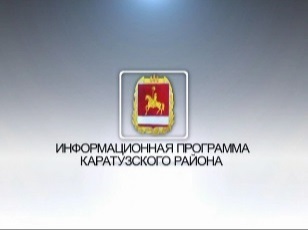 У нас есть достойное прошлое - это результаты труда предыдущих поколений, создавших то, чем мы с вами до сих пор пользуемся. У нас есть замечательное настоящее - это личная свобода каждого и независимость нашей Родины. У нас есть превосходное будущее - это, конечно, наши дети. Им продолжать род, развивать наши успехи и преодолевать наши недостатки, преумножать созданное, постигать неизведанное.Жизнь сельсовета, его процветание, благоустроенность, комфортный микроклимат, достаток селян складывается из ежедневно совершаемых больших и малых дел. Бывают и трудности, и проблемы, но в то же время у нас достаточно достижений! Отрадно отметить, что год за годом в селе и районе происходят позитивные изменения: крепнет экономика, стабилизированы финансовые отношения, развивается социальная сфера, усиливает позиции агропромышленный сектор. Этому в немалой степени способствовала эффективная работа власти, которая во многом определяется конструктивным сотрудничеством двух ее ветвей: исполнительной и представительной, всех уровней: поселковой, районной и региональной. Перед нами стоят единые задачи, которые депутаты и администрация села могут успешно решать только совместными действиями, ведь прогресс в делах возможен лишь в сотрудничестве друг с другом.Выпуск номера подготовила администрация Каратузского сельсовета.Тираж: 50 экземпляров.Адрес: село Каратузское улица Ленина 30Наименование программыМуниципальная программа«Развитие малого и среднего предпринимательства на территории Каратузского сельсовета на 2019-2021 годы»Заказчик программыАдминистрация Каратузского сельсоветаРазработчик программыАдминистрация Каратузского сельсоветаИсполнители программыАдминистрация Каратузского сельсоветаОснование для разработки программыФедеральный закон от 06.10.2003 г. № 131-ФЗ «Об общих принципах организации местного самоуправления в Российской Федерации», Федеральный закон от 24.07.2007 г. № 209-ФЗ «О развитии малого и среднего предпринимательства в Российской Федерации», Устав  Каратузского сельсовета.ДатаутвержденияПрограммыпостановление  Главы Каратузского сельсовета от 11.09.2018 годаОсновная цель программыСоздание на территории Каратузского сельсовета условий для устойчивого развития предприятий субъектов малого и среднего бизнеса на основе формирования эффективных механизмов его поддержки.Основные задачи программы1. Создание правовых, экономических и организационных условий для устойчивой деятельности субъектов малого и среднего предпринимательства.2. Развитие инфраструктуры поддержки предпринимательства с предоставлением адресной методической, информационной, консультативной поддержки.3. Устранение административных барьеров, препятствующих развитию субъекта малого и среднего бизнеса.4. Совершенствование методов и механизмов финансовой поддержки субъектов малого и среднего предпринимательства.5. Повышение деловой и инвестиционной активности предприятий субъектов малого и среднего бизнеса;6. Создание условий для увеличения занятости населения.7. Привлечение представителей субъектов малого и среднего бизнеса, ведущих деятельность в приоритетных направлениях социального развития.8. Привлечение субъектов малого и среднего предпринимательства для выполнения муниципального заказа.Сроки реализации программыПериод реализации программы – 2019-2021годыОбъем и источники финансированияОбщий объем финансирования в 2019-2021 гг. в том числе:2019 год- 0 руб.2020 год- 0 руб.2021 год- 0 руб.Ожидаемые социально-экономические результаты от реализации программы1. Увеличение количества вновь создаваемых и сохранение действующих субъектов малого и среднего предпринимательства.2. Увеличение количества рабочих мест.3. Рост налоговых поступлений в местный бюджет от деятельности предприятий субъектов малого и среднего бизнеса.4. Увеличение объема товаров и услуг, производимых и реализуемых субъектами малого и среднего бизнеса.5. Повышение качества товаров и услуг, предоставляемых населению за счет усиления конкуренции.6. Увеличение представителей субъектов малого и среднего бизнеса, ведущих деятельность в приоритетных направлениях социального развития.Система организации контроля  за реализацией программыОсуществляется администрациейКаратузского сельсовета№п/пНаименование объектовСрок исполненияИСТОЧНИКИ ФИНАНСИРОВАНИЯИСТОЧНИКИ ФИНАНСИРОВАНИЯИСТОЧНИКИ ФИНАНСИРОВАНИЯИСТОЧНИКИ ФИНАНСИРОВАНИЯИСТОЧНИКИ ФИНАНСИРОВАНИЯИСТОЧНИКИ ФИНАНСИРОВАНИЯ№п/пНаименование объектовСрок исполненияПРИВЛЕЧЕННЫЕСРЕДСТВАПРИВЛЕЧЕННЫЕСРЕДСТВА№п/пНаименование объектовСрок исполненияВСЕГОМестный бюджетКраевойбюджетЦелевыеСредства предприятийИсполнитель1. Информационно -  правовое обеспечение малого предпринимательства1. Информационно -  правовое обеспечение малого предпринимательства1. Информационно -  правовое обеспечение малого предпринимательства1. Информационно -  правовое обеспечение малого предпринимательства1. Информационно -  правовое обеспечение малого предпринимательства1. Информационно -  правовое обеспечение малого предпринимательства1. Информационно -  правовое обеспечение малого предпринимательства1. Информационно -  правовое обеспечение малого предпринимательства1. Информационно -  правовое обеспечение малого предпринимательства1234567891.1Ведение реестра субъектов малого предпринимательства2019-2021-----Администрация сельсовета1.3Доведение до  субъектов малого и среднего предпринимательства правовой информации по вопросам применения норм и изменения законодательства РФ и Красноярского края.2019-2021-----Администрация сельсовета1.4Принятие участия в разработке нормативных правовых актов Каратузского района, регламентирующие предпринимательскую деятельность (при необходимости)2019-2021-----Администрация сельсовета1.5Разработка нормативных правовых актов по поддержке субъектов малого и среднего бизнеса, осуществляющего предпринимательскую деятельность на территории Каратузского сельсовета2019-2021-----Администрация сельсовета1.6Обеспечение присутствия в среде Интернет регулярно обновляемой информации о малом бизнесе поселения и района, деятельности инфраструктуры поддержки малого предпринимательства.2019-2021---Администрация сельсовета1.7Оказание консультативной, информационной и методологической помощи субъектам малого и среднего предпринимательства в организации и ведении бизнеса2019-2021-----Администрация сельсовета2. Развитие инфраструктуры малого предпринимательства2. Развитие инфраструктуры малого предпринимательства2. Развитие инфраструктуры малого предпринимательства2. Развитие инфраструктуры малого предпринимательства2. Развитие инфраструктуры малого предпринимательства2. Развитие инфраструктуры малого предпринимательства2. Развитие инфраструктуры малого предпринимательства2. Развитие инфраструктуры малого предпринимательства2. Развитие инфраструктуры малого предпринимательства2.1Формирование и ведение Реестра муниципального имущества для предоставления ( на долгосрочной основе, в т.ч. по льготным ставкам арендной платы)субъектам малого и среднего предпринимательства (Федеральный закон от 22.07.2008 № 159-ФЗ)2019-2021-----Администрация сельсовета3.Финансовая и имущественная поддержка3.Финансовая и имущественная поддержка3.Финансовая и имущественная поддержка3.Финансовая и имущественная поддержка3.Финансовая и имущественная поддержка3.Финансовая и имущественная поддержка3.Финансовая и имущественная поддержка3.Финансовая и имущественная поддержка3.Финансовая и имущественная поддержка3.1Привлечение субъектов малого предпринимательства к районным и краевым  конкурсам по финансовой поддержке лучших бизнес-проектов2019-2021-----Администрация сельсовета3.2Предоставление в аренду нежилых помещений, земельных участков, находящихся в муниципальной собственности, субъектам малого предпринимательства2019-2021-----Администрация сельсовета3.3Установление понижающего коэффициента при расчете арендной платы за пользование землей и недвижимым имуществом для субъектов малого предпринимательства по приоритетным и социально значимым направлениям малого бизнеса2019-2021-----Администрация сельсовета3.4Создание условий для участия субъектов малого и среднего предпринимательства в размещении муниципального заказа2019-2021-----Администрация сельсоветаПриложение к решению Каратузского сельского Совета депутатовот 12.09.2018г. №18-132Ф.И.О.ДолжностьБлинцов Е.И.заместитель председателя Каратузского сельского Совета депутатов, председатель комиссииШункина И.Л.депутат Каратузского сельского Совета депутатов, заместитель председателя комиссииМатвеева А.А.ведущий специалист администрации Каратузского сельсовета по правовым вопросам, секретарь комиссииБолмутенко А.М.заместитель главы администрации Каратузского сельсовета, член комиссииКлюева А.Л.директор муниципального бюджетного учреждения «Каратузская сельская централизованная бухгалтерия», член комиссии